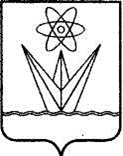  АДМИНИСТРАЦИЯЗАКРЫТОГО АДМИНИСТРАТИВНО-ТЕРРИТОРИАЛЬНОГО ОБРАЗОВАНИЯГОРОДА ЗЕЛЕНОГОРСКАКРАСНОЯРСКОГО КРАЯП О С Т А Н О В Л Е Н И Е   05.02.202          	          г. Зеленогорск                                                      № 22-п   О внесении изменений в постановление Администрации ЗАТО г. Зеленогорска от 16.05.2017 № 105-п «Об утверждении краткосрочного плана реализации региональной программы капитального ремонта общего имущества в многоквартирных домах, расположенных на территории города Зеленогорска, на 2017-2019 годы»В соответствии с Законом Красноярского края от 27.06.2013 № 4-1451 «Об организации проведения капитального ремонта общего имущества в многоквартирных домах, расположенных на территории Красноярского края», постановлением Правительства Красноярского края от 29.10.2014                 № 511-п «Об утверждении Порядка формирования и утверждения краткосрочных планов реализации региональной программы капитального ремонта общего имущества в многоквартирных домах, расположенных на территории Красноярского края», учитывая письмо министерства строительства Красноярского края от 15.12.2020 № 82-5986/12 о корректировке краткосрочных планов капитального ремонта на 2017 - 2019  и 2020 - 2022 годы, руководствуясь Уставом города Зеленогорска,ПОСТАНОВЛЯЮ:1.	Внести в постановление Администрации ЗАТО г. Зеленогорска от 16.05.2017 № 105-п «Об утверждении краткосрочного плана реализации региональной программы капитального ремонта общего имущества в многоквартирных домах, расположенных на территории города Зеленогорска, на 2017-2019 годы» следующие изменения:1.1.	В наименовании слова «на 2017-2019 годы» заменить словами «на 2017 – 2019 годы».1.2.	Констатирующую часть изложить в следующей редакции: «В соответствии с Жилищным кодексом Российской Федерации, статьей 12 Закона Красноярского края от 27.06.2013 № 4-1451 «Об организации проведения капитального ремонта общего имущества в многоквартирных домах, расположенных на территории Красноярского края», постановлением Правительства Красноярского края от 29.10.2014                 № 511-п «Об утверждении Порядка формирования и утверждения краткосрочных планов реализации региональной программы капитального ремонта общего имущества в многоквартирных домах, расположенных на территории Красноярского края», руководствуясь Уставом города Зеленогорска,».1.3.	В пункте 1 слова «на 2017-2019 годы» заменить словами «на 2017 – 2019 годы».1.4.	Приложение изложить в редакции согласно приложению к настоящему постановлению.2.	Настоящее постановление вступает в силу в день, следующий за днем его опубликования в газете «Панорама».Первый заместитель ГлавыЗАТО г. Зеленогорска пожилищно–коммунальному хозяйствуархитектуре и градостроительству                                                     С.В. КамневФорма № 2 Объем работ и (или) услуг по капитальному ремонту общего имущества в многоквартирных домах, включенных в краткосрочный планКраткосрочный план реализации региональной программы капитального ремонта общего имущества в многоквартирных домах,расположенных на территории города Зеленогорска, на 2018 год  Форма № 1 Стоимость услуг и (или) работ по капитальному ремонту общего имущества в многоквартирных домах, включенных в краткосрочный план Форма 2Объем работ и (или) услуг по капитальному ремонту общего имущества в многоквартирных домах, включенных в краткосрочный планКраткосрочный план реализации региональной программы капитального ремонта общего имущества в многоквартирных домах,расположенных на территории города Зеленогорска, на 2019 годФорма № 1   Стоимость услуг и (или) работ по капитальному ремонту общего имущества в многоквартирных домах, включенных в краткосрочный планФорма № 2Объем работ и (или) услуг по капитальному ремонту общего имущества в многоквартирных домах, включенных в краткосрочный планПервый заместитель ГлавыЗАТО г. Зеленогорска пожилищно–коммунальному хозяйствуархитектуре и градостроительству                                                                                                                                                                    С.В. КамневПриложение
к постановлению Администрации ЗАТО г. Зеленогорска
от  05.02.2021  №  22-пПриложение
к постановлению Администрации ЗАТО г. Зеленогорска
от    16.05.2017      № 105-п    Краткосрочный план реализации региональной программы капитального ремонта общего имущества в многоквартирных домах,расположенных на территории города Зеленогорска, на 2017 год  Форма № 1 Стоимость услуг и (или) работ по капитальному ремонту общего имущества в многоквартирных домах, включенных в краткосрочный планПриложение
к постановлению Администрации ЗАТО г. Зеленогорска
от  05.02.2021  №  22-пПриложение
к постановлению Администрации ЗАТО г. Зеленогорска
от    16.05.2017      № 105-п    Краткосрочный план реализации региональной программы капитального ремонта общего имущества в многоквартирных домах,расположенных на территории города Зеленогорска, на 2017 год  Форма № 1 Стоимость услуг и (или) работ по капитальному ремонту общего имущества в многоквартирных домах, включенных в краткосрочный планПриложение
к постановлению Администрации ЗАТО г. Зеленогорска
от  05.02.2021  №  22-пПриложение
к постановлению Администрации ЗАТО г. Зеленогорска
от    16.05.2017      № 105-п    Краткосрочный план реализации региональной программы капитального ремонта общего имущества в многоквартирных домах,расположенных на территории города Зеленогорска, на 2017 год  Форма № 1 Стоимость услуг и (или) работ по капитальному ремонту общего имущества в многоквартирных домах, включенных в краткосрочный планПриложение
к постановлению Администрации ЗАТО г. Зеленогорска
от  05.02.2021  №  22-пПриложение
к постановлению Администрации ЗАТО г. Зеленогорска
от    16.05.2017      № 105-п    Краткосрочный план реализации региональной программы капитального ремонта общего имущества в многоквартирных домах,расположенных на территории города Зеленогорска, на 2017 год  Форма № 1 Стоимость услуг и (или) работ по капитальному ремонту общего имущества в многоквартирных домах, включенных в краткосрочный планПриложение
к постановлению Администрации ЗАТО г. Зеленогорска
от  05.02.2021  №  22-пПриложение
к постановлению Администрации ЗАТО г. Зеленогорска
от    16.05.2017      № 105-п    Краткосрочный план реализации региональной программы капитального ремонта общего имущества в многоквартирных домах,расположенных на территории города Зеленогорска, на 2017 год  Форма № 1 Стоимость услуг и (или) работ по капитальному ремонту общего имущества в многоквартирных домах, включенных в краткосрочный планПриложение
к постановлению Администрации ЗАТО г. Зеленогорска
от  05.02.2021  №  22-пПриложение
к постановлению Администрации ЗАТО г. Зеленогорска
от    16.05.2017      № 105-п    Краткосрочный план реализации региональной программы капитального ремонта общего имущества в многоквартирных домах,расположенных на территории города Зеленогорска, на 2017 год  Форма № 1 Стоимость услуг и (или) работ по капитальному ремонту общего имущества в многоквартирных домах, включенных в краткосрочный планПриложение
к постановлению Администрации ЗАТО г. Зеленогорска
от  05.02.2021  №  22-пПриложение
к постановлению Администрации ЗАТО г. Зеленогорска
от    16.05.2017      № 105-п    Краткосрочный план реализации региональной программы капитального ремонта общего имущества в многоквартирных домах,расположенных на территории города Зеленогорска, на 2017 год  Форма № 1 Стоимость услуг и (или) работ по капитальному ремонту общего имущества в многоквартирных домах, включенных в краткосрочный планПриложение
к постановлению Администрации ЗАТО г. Зеленогорска
от  05.02.2021  №  22-пПриложение
к постановлению Администрации ЗАТО г. Зеленогорска
от    16.05.2017      № 105-п    Краткосрочный план реализации региональной программы капитального ремонта общего имущества в многоквартирных домах,расположенных на территории города Зеленогорска, на 2017 год  Форма № 1 Стоимость услуг и (или) работ по капитальному ремонту общего имущества в многоквартирных домах, включенных в краткосрочный планПриложение
к постановлению Администрации ЗАТО г. Зеленогорска
от  05.02.2021  №  22-пПриложение
к постановлению Администрации ЗАТО г. Зеленогорска
от    16.05.2017      № 105-п    Краткосрочный план реализации региональной программы капитального ремонта общего имущества в многоквартирных домах,расположенных на территории города Зеленогорска, на 2017 год  Форма № 1 Стоимость услуг и (или) работ по капитальному ремонту общего имущества в многоквартирных домах, включенных в краткосрочный планПриложение
к постановлению Администрации ЗАТО г. Зеленогорска
от  05.02.2021  №  22-пПриложение
к постановлению Администрации ЗАТО г. Зеленогорска
от    16.05.2017      № 105-п    Краткосрочный план реализации региональной программы капитального ремонта общего имущества в многоквартирных домах,расположенных на территории города Зеленогорска, на 2017 год  Форма № 1 Стоимость услуг и (или) работ по капитальному ремонту общего имущества в многоквартирных домах, включенных в краткосрочный планПриложение
к постановлению Администрации ЗАТО г. Зеленогорска
от  05.02.2021  №  22-пПриложение
к постановлению Администрации ЗАТО г. Зеленогорска
от    16.05.2017      № 105-п    Краткосрочный план реализации региональной программы капитального ремонта общего имущества в многоквартирных домах,расположенных на территории города Зеленогорска, на 2017 год  Форма № 1 Стоимость услуг и (или) работ по капитальному ремонту общего имущества в многоквартирных домах, включенных в краткосрочный планПриложение
к постановлению Администрации ЗАТО г. Зеленогорска
от  05.02.2021  №  22-пПриложение
к постановлению Администрации ЗАТО г. Зеленогорска
от    16.05.2017      № 105-п    Краткосрочный план реализации региональной программы капитального ремонта общего имущества в многоквартирных домах,расположенных на территории города Зеленогорска, на 2017 год  Форма № 1 Стоимость услуг и (или) работ по капитальному ремонту общего имущества в многоквартирных домах, включенных в краткосрочный планПриложение
к постановлению Администрации ЗАТО г. Зеленогорска
от  05.02.2021  №  22-пПриложение
к постановлению Администрации ЗАТО г. Зеленогорска
от    16.05.2017      № 105-п    Краткосрочный план реализации региональной программы капитального ремонта общего имущества в многоквартирных домах,расположенных на территории города Зеленогорска, на 2017 год  Форма № 1 Стоимость услуг и (или) работ по капитальному ремонту общего имущества в многоквартирных домах, включенных в краткосрочный планПриложение
к постановлению Администрации ЗАТО г. Зеленогорска
от  05.02.2021  №  22-пПриложение
к постановлению Администрации ЗАТО г. Зеленогорска
от    16.05.2017      № 105-п    Краткосрочный план реализации региональной программы капитального ремонта общего имущества в многоквартирных домах,расположенных на территории города Зеленогорска, на 2017 год  Форма № 1 Стоимость услуг и (или) работ по капитальному ремонту общего имущества в многоквартирных домах, включенных в краткосрочный планПриложение
к постановлению Администрации ЗАТО г. Зеленогорска
от  05.02.2021  №  22-пПриложение
к постановлению Администрации ЗАТО г. Зеленогорска
от    16.05.2017      № 105-п    Краткосрочный план реализации региональной программы капитального ремонта общего имущества в многоквартирных домах,расположенных на территории города Зеленогорска, на 2017 год  Форма № 1 Стоимость услуг и (или) работ по капитальному ремонту общего имущества в многоквартирных домах, включенных в краткосрочный планПриложение
к постановлению Администрации ЗАТО г. Зеленогорска
от  05.02.2021  №  22-пПриложение
к постановлению Администрации ЗАТО г. Зеленогорска
от    16.05.2017      № 105-п    Краткосрочный план реализации региональной программы капитального ремонта общего имущества в многоквартирных домах,расположенных на территории города Зеленогорска, на 2017 год  Форма № 1 Стоимость услуг и (или) работ по капитальному ремонту общего имущества в многоквартирных домах, включенных в краткосрочный план№ п/пАдресОбщая площадь помещений в МКД, кв. мИсточники финансированияСтоимость услуг и (или) работ по капитальному ремонту общего имущества многоквартирного дома, руб.Стоимость услуг и (или) работ по капитальному ремонту общего имущества многоквартирного дома, руб.Стоимость услуг и (или) работ по капитальному ремонту общего имущества многоквартирного дома, руб.Стоимость услуг и (или) работ по капитальному ремонту общего имущества многоквартирного дома, руб.Стоимость услуг и (или) работ по капитальному ремонту общего имущества многоквартирного дома, руб.Стоимость услуг и (или) работ по капитальному ремонту общего имущества многоквартирного дома, руб.Стоимость услуг и (или) работ по капитальному ремонту общего имущества многоквартирного дома, руб.Стоимость услуг и (или) работ по капитальному ремонту общего имущества многоквартирного дома, руб.Стоимость услуг и (или) работ по капитальному ремонту общего имущества многоквартирного дома, руб.Стоимость услуг и (или) работ по капитальному ремонту общего имущества многоквартирного дома, руб.Стоимость услуг и (или) работ по капитальному ремонту общего имущества многоквартирного дома, руб.№ п/пАдресОбщая площадь помещений в МКД, кв. мИсточники финансированиявсего, стоимость ремонтав том числе:в том числе:в том числе:в том числе:в том числе:в том числе:в том числе:в том числе:в том числе:в том числе:№ п/пАдресОбщая площадь помещений в МКД, кв. мИсточники финансированиявсего, стоимость ремонтаремонт крыши, в том числе переустройство невентилируемой крыши на вентилируемую крышу, устройство выходов на кровлюремонт и замена лифтового оборудования, признанного непригодным для эксплуатации, ремонт лифтовых шахтремонт внутридомовых инженерных систем (включая установку коллективных (общедомовых) приборов учета и узлов управления)ремонт внутридомовых инженерных систем (включая установку коллективных (общедомовых) приборов учета и узлов управления)ремонт внутридомовых инженерных систем (включая установку коллективных (общедомовых) приборов учета и узлов управления)ремонт внутридомовых инженерных систем (включая установку коллективных (общедомовых) приборов учета и узлов управления)ремонт внутридомовых инженерных систем (включая установку коллективных (общедомовых) приборов учета и узлов управления)ремонт подвальных помещений, относящихся к общему имуществу в многоквартирном домеутепление и ремонт фасадаремонт фундамента многоквартирного дома№ п/пАдресОбщая площадь помещений в МКД, кв. мИсточники финансированиявсего, стоимость ремонтаремонт крыши, в том числе переустройство невентилируемой крыши на вентилируемую крышу, устройство выходов на кровлюремонт и замена лифтового оборудования, признанного непригодным для эксплуатации, ремонт лифтовых шахтэлектроснабжениятеплоснабжения и горячего водоснабжениягазоснабженияхолодного водоснабженияводоотведения1234567891011121314151. Многоквартирные дома, формирующие фонды капитального ремонта на счете регионального оператора1. Многоквартирные дома, формирующие фонды капитального ремонта на счете регионального оператора1. Многоквартирные дома, формирующие фонды капитального ремонта на счете регионального оператора1. Многоквартирные дома, формирующие фонды капитального ремонта на счете регионального оператора1. Многоквартирные дома, формирующие фонды капитального ремонта на счете регионального оператора1. Многоквартирные дома, формирующие фонды капитального ремонта на счете регионального оператора1. Многоквартирные дома, формирующие фонды капитального ремонта на счете регионального оператора1. Многоквартирные дома, формирующие фонды капитального ремонта на счете регионального оператора1. Многоквартирные дома, формирующие фонды капитального ремонта на счете регионального оператора1. Многоквартирные дома, формирующие фонды капитального ремонта на счете регионального оператора1. Многоквартирные дома, формирующие фонды капитального ремонта на счете регионального оператора1. Многоквартирные дома, формирующие фонды капитального ремонта на счете регионального оператора1. Многоквартирные дома, формирующие фонды капитального ремонта на счете регионального оператора1. Многоквартирные дома, формирующие фонды капитального ремонта на счете регионального оператора1. Многоквартирные дома, формирующие фонды капитального ремонта на счете регионального оператора1.1г. Зеленогорск, ул. Бортникова, д. 9  3 561,70средства
собственниковсредства
собственниковминимальный размер взноса 2 319 663,98 2 319 663,981.1г. Зеленогорск, ул. Бортникова, д. 9  3 561,70средства
собственниковсредства
собственниковвзнос, превышающий минимальный размер1.1г. Зеленогорск, ул. Бортникова, д. 9  3 561,70меры финансовой
поддержкимеры финансовой
поддержкигосударственной корпорации – Фонда содействия реформированию ЖКХ   0,00   0,001.1г. Зеленогорск, ул. Бортникова, д. 9  3 561,70меры финансовой
поддержкимеры финансовой
поддержкикраевого бюджета   0,00   0,001.1г. Зеленогорск, ул. Бортникова, д. 9  3 561,70меры финансовой
поддержкимеры финансовой
поддержкиместного бюджета   0,00   0,001.1г. Зеленогорск, ул. Бортникова, д. 9  3 561,70меры финансовой
поддержкимеры финансовой
поддержкииные источники   0,00   0,001.1г. Зеленогорск, ул. Бортникова, д. 9  3 561,70ВсегоВсегоВсего 2 319 663,98 2 319 663,981.1г. Зеленогорск, ул. Бортникова, д. 9  3 561,70Удельная стоимость капитального ремонта 1 кв. м общей площади помещений многоквартирного дома, руб./кв. мУдельная стоимость капитального ремонта 1 кв. м общей площади помещений многоквартирного дома, руб./кв. мУдельная стоимость капитального ремонта 1 кв. м общей площади помещений многоквартирного дома, руб./кв. м   651,28651,281.1г. Зеленогорск, ул. Бортникова, д. 9  3 561,70Утвержденная предельная стоимость капитального ремонта 1 кв. м общей площади помещений многоквартирного дома, руб./кв. мУтвержденная предельная стоимость капитального ремонта 1 кв. м общей площади помещений многоквартирного дома, руб./кв. мУтвержденная предельная стоимость капитального ремонта 1 кв. м общей площади помещений многоквартирного дома, руб./кв. м651,281.2г. Зеленогорск, ул. Бортникова, д. 12  3 505,30средства
собственниковсредства
собственниковминимальный размер взноса 2 282 931,78 2 282 931,781.2г. Зеленогорск, ул. Бортникова, д. 12  3 505,30средства
собственниковсредства
собственниковвзнос, превышающий минимальный размер1.2г. Зеленогорск, ул. Бортникова, д. 12  3 505,30меры финансовой
поддержкимеры финансовой
поддержкигосударственной корпорации – Фонда содействия реформированию ЖКХ   0,00   0,001.2г. Зеленогорск, ул. Бортникова, д. 12  3 505,30меры финансовой
поддержкимеры финансовой
поддержкикраевого бюджета   0,00   0,001.2г. Зеленогорск, ул. Бортникова, д. 12  3 505,30меры финансовой
поддержкимеры финансовой
поддержкиместного бюджета   0,00   0,001.2г. Зеленогорск, ул. Бортникова, д. 12  3 505,30меры финансовой
поддержкимеры финансовой
поддержкииные источники   0,00   0,001.2г. Зеленогорск, ул. Бортникова, д. 12  3 505,30ВсегоВсегоВсего 2 282 931,78 2 282 931,781.2г. Зеленогорск, ул. Бортникова, д. 12  3 505,30Удельная стоимость капитального ремонта 1 кв. м общей площади помещений многоквартирного дома, руб./кв. мУдельная стоимость капитального ремонта 1 кв. м общей площади помещений многоквартирного дома, руб./кв. мУдельная стоимость капитального ремонта 1 кв. м общей площади помещений многоквартирного дома, руб./кв. м   651,28   651,281.2г. Зеленогорск, ул. Бортникова, д. 12  3 505,30Утвержденная предельная стоимость капитального ремонта 1 кв. м общей площади помещений многоквартирного дома, руб./кв. мУтвержденная предельная стоимость капитального ремонта 1 кв. м общей площади помещений многоквартирного дома, руб./кв. мУтвержденная предельная стоимость капитального ремонта 1 кв. м общей площади помещений многоквартирного дома, руб./кв. м    651,281.3г. Зеленогорск, ул. Гагарина, д. 1  2 519,20средства
собственниковминимальный размер взносаминимальный размер взноса 1 640 704,58 1 640 704,581.3г. Зеленогорск, ул. Гагарина, д. 1  2 519,20средства
собственниковвзнос, превышающий минимальный размервзнос, превышающий минимальный размер1.3г. Зеленогорск, ул. Гагарина, д. 1  2 519,20меры финансовой
поддержкигосударственной корпорации – Фонда содействия реформированию ЖКХгосударственной корпорации – Фонда содействия реформированию ЖКХ   0,00   0,001.3г. Зеленогорск, ул. Гагарина, д. 1  2 519,20меры финансовой
поддержкикраевого бюджетакраевого бюджета   0,00   0,001.3г. Зеленогорск, ул. Гагарина, д. 1  2 519,20меры финансовой
поддержкиместного бюджетаместного бюджета   0,00   0,001.3г. Зеленогорск, ул. Гагарина, д. 1  2 519,20меры финансовой
поддержкииные источникииные источники   0,00   0,001.3г. Зеленогорск, ул. Гагарина, д. 1  2 519,20ВсегоВсегоВсего 1 640 704,58 1 640 704,581.3г. Зеленогорск, ул. Гагарина, д. 1  2 519,20Удельная стоимость капитального ремонта 1 кв. м общей площади помещений многоквартирного дома, руб./кв. мУдельная стоимость капитального ремонта 1 кв. м общей площади помещений многоквартирного дома, руб./кв. мУдельная стоимость капитального ремонта 1 кв. м общей площади помещений многоквартирного дома, руб./кв. м   651,28   651,281.3г. Зеленогорск, ул. Гагарина, д. 1  2 519,20Утвержденная предельная стоимость капитального ремонта 1 кв. м общей площади помещений многоквартирного дома, руб./кв. мУтвержденная предельная стоимость капитального ремонта 1 кв. м общей площади помещений многоквартирного дома, руб./кв. мУтвержденная предельная стоимость капитального ремонта 1 кв. м общей площади помещений многоквартирного дома, руб./кв. м    651,281.4г. Зеленогорск, ул. Гагарина, д. 15  3 527,70средства
собственниковминимальный размер взносаминимальный размер взноса 2 297 520,46 2 297 520,461.4г. Зеленогорск, ул. Гагарина, д. 15  3 527,70средства
собственниковвзнос, превышающий минимальный размервзнос, превышающий минимальный размер1.4г. Зеленогорск, ул. Гагарина, д. 15  3 527,70меры финансовой
поддержкигосударственной корпорации – Фонда содействия реформированию ЖКХгосударственной корпорации – Фонда содействия реформированию ЖКХ   0,00   0,001.4г. Зеленогорск, ул. Гагарина, д. 15  3 527,70меры финансовой
поддержкикраевого бюджетакраевого бюджета   0,00   0,001.4г. Зеленогорск, ул. Гагарина, д. 15  3 527,70меры финансовой
поддержкиместного бюджетаместного бюджета   0,00   0,001.4г. Зеленогорск, ул. Гагарина, д. 15  3 527,70меры финансовой
поддержкииные источникииные источники   0,00   0,001.4г. Зеленогорск, ул. Гагарина, д. 15  3 527,70ВсегоВсегоВсего 2 297 520,46 2 297 520,461.4г. Зеленогорск, ул. Гагарина, д. 15  3 527,70Удельная стоимость капитального ремонта 1 кв. м общей площади помещений многоквартирного дома, руб./кв. мУдельная стоимость капитального ремонта 1 кв. м общей площади помещений многоквартирного дома, руб./кв. мУдельная стоимость капитального ремонта 1 кв. м общей площади помещений многоквартирного дома, руб./кв. м   651,28   651,281.4г. Зеленогорск, ул. Гагарина, д. 15  3 527,70Утвержденная предельная стоимость капитального ремонта 1 кв. м общей площади помещений многоквартирного дома, руб./кв. мУтвержденная предельная стоимость капитального ремонта 1 кв. м общей площади помещений многоквартирного дома, руб./кв. мУтвержденная предельная стоимость капитального ремонта 1 кв. м общей площади помещений многоквартирного дома, руб./кв. м    651,281.5г. Зеленогорск, ул. Калинина, д. 12  2 547,10средства
собственниковминимальный размер взносаминимальный размер взноса 1 658 875,30 1 658 875,301.5г. Зеленогорск, ул. Калинина, д. 12  2 547,10средства
собственниковвзнос, превышающий минимальный размервзнос, превышающий минимальный размер1.5г. Зеленогорск, ул. Калинина, д. 12  2 547,10меры финансовой
поддержкигосударственной корпорации – Фонда содействия реформированию ЖКХгосударственной корпорации – Фонда содействия реформированию ЖКХ   0,00   0,001.5г. Зеленогорск, ул. Калинина, д. 12  2 547,10меры финансовой
поддержкикраевого бюджетакраевого бюджета   0,00   0,001.5г. Зеленогорск, ул. Калинина, д. 12  2 547,10меры финансовой
поддержкиместного бюджетаместного бюджета   0,00   0,001.5г. Зеленогорск, ул. Калинина, д. 12  2 547,10меры финансовой
поддержкииные источникииные источники   0,00   0,001.5г. Зеленогорск, ул. Калинина, д. 12  2 547,10ВсегоВсегоВсего 1 658 875,30 1 658 875,301.5г. Зеленогорск, ул. Калинина, д. 12  2 547,10Удельная стоимость капитального ремонта 1 кв. м общей площади помещений многоквартирного дома, руб./кв. мУдельная стоимость капитального ремонта 1 кв. м общей площади помещений многоквартирного дома, руб./кв. мУдельная стоимость капитального ремонта 1 кв. м общей площади помещений многоквартирного дома, руб./кв. м651,28651,281.5г. Зеленогорск, ул. Калинина, д. 12  2 547,10Утвержденная предельная стоимость капитального ремонта 1 кв. м общей площади помещений многоквартирного дома, руб./кв. мУтвержденная предельная стоимость капитального ремонта 1 кв. м общей площади помещений многоквартирного дома, руб./кв. мУтвержденная предельная стоимость капитального ремонта 1 кв. м общей площади помещений многоквартирного дома, руб./кв. м651,281.6г. Зеленогорск, ул. Комсомольская, д. 36   527,60средства
собственниковминимальный размер взносаминимальный размер взноса  514 220,06  514 220,061.6г. Зеленогорск, ул. Комсомольская, д. 36   527,60средства
собственниковвзнос, превышающий минимальный размервзнос, превышающий минимальный размер1.6г. Зеленогорск, ул. Комсомольская, д. 36   527,60меры финансовой
поддержкигосударственной корпорации – Фонда содействия реформированию ЖКХгосударственной корпорации – Фонда содействия реформированию ЖКХ   0,00   0,001.6г. Зеленогорск, ул. Комсомольская, д. 36   527,60меры финансовой
поддержкикраевого бюджетакраевого бюджета   0,00   0,001.6г. Зеленогорск, ул. Комсомольская, д. 36   527,60меры финансовой
поддержкиместного бюджетаместного бюджета   0,00   0,001.6г. Зеленогорск, ул. Комсомольская, д. 36   527,60меры финансовой
поддержкииные источникииные источники   0,00   0,001.6г. Зеленогорск, ул. Комсомольская, д. 36   527,60ВсегоВсегоВсего  514 220,06  514 220,061.6г. Зеленогорск, ул. Комсомольская, д. 36   527,60Удельная стоимость капитального ремонта 1 кв. м общей площади помещений многоквартирного дома, руб./кв. мУдельная стоимость капитального ремонта 1 кв. м общей площади помещений многоквартирного дома, руб./кв. мУдельная стоимость капитального ремонта 1 кв. м общей площади помещений многоквартирного дома, руб./кв. м   974,64   974,641.6г. Зеленогорск, ул. Комсомольская, д. 36   527,60Утвержденная предельная стоимость капитального ремонта 1 кв. м общей площади помещений многоквартирного дома, руб./кв. мУтвержденная предельная стоимость капитального ремонта 1 кв. м общей площади помещений многоквартирного дома, руб./кв. мУтвержденная предельная стоимость капитального ремонта 1 кв. м общей площади помещений многоквартирного дома, руб./кв. м   974,641.7г. Зеленогорск, ул. Ленина, д. 27  3 527,80средства
собственниковминимальный размер взносаминимальный размер взноса 2 297 585,58 2 297 585,581.7г. Зеленогорск, ул. Ленина, д. 27  3 527,80средства
собственниковвзнос, превышающий минимальный размервзнос, превышающий минимальный размер1.7г. Зеленогорск, ул. Ленина, д. 27  3 527,80меры финансовой
поддержкигосударственной корпорации – Фонда содействия реформированию ЖКХгосударственной корпорации – Фонда содействия реформированию ЖКХ   0,00   0,001.7г. Зеленогорск, ул. Ленина, д. 27  3 527,80меры финансовой
поддержкикраевого бюджетакраевого бюджета   0,00   0,001.7г. Зеленогорск, ул. Ленина, д. 27  3 527,80меры финансовой
поддержкиместного бюджетаместного бюджета   0,00   0,001.7г. Зеленогорск, ул. Ленина, д. 27  3 527,80меры финансовой
поддержкииные источникииные источники   0,00   0,001.7г. Зеленогорск, ул. Ленина, д. 27  3 527,80ВсегоВсегоВсего 2 297 585,58 2 297 585,581.7г. Зеленогорск, ул. Ленина, д. 27  3 527,80Удельная стоимость капитального ремонта 1 кв. м общей площади помещений многоквартирного дома, руб./кв. мУдельная стоимость капитального ремонта 1 кв. м общей площади помещений многоквартирного дома, руб./кв. мУдельная стоимость капитального ремонта 1 кв. м общей площади помещений многоквартирного дома, руб./кв. м   651,28   651,281.7г. Зеленогорск, ул. Ленина, д. 27  3 527,80Утвержденная предельная стоимость капитального ремонта 1 кв. м общей площади помещений многоквартирного дома, руб./кв. мУтвержденная предельная стоимость капитального ремонта 1 кв. м общей площади помещений многоквартирного дома, руб./кв. мУтвержденная предельная стоимость капитального ремонта 1 кв. м общей площади помещений многоквартирного дома, руб./кв. м    651,281.8г. Зеленогорск, ул. Мира, д. 10А  2 521,60средства
собственниковминимальный размер взносаминимальный размер взноса 1 642 267,65 1 642 267,651.8г. Зеленогорск, ул. Мира, д. 10А  2 521,60средства
собственниковвзнос, превышающий минимальный размервзнос, превышающий минимальный размер1.8г. Зеленогорск, ул. Мира, д. 10А  2 521,60меры финансовой
поддержкигосударственной корпорации – Фонда содействия реформированию ЖКХгосударственной корпорации – Фонда содействия реформированию ЖКХ   0,00   0,001.8г. Зеленогорск, ул. Мира, д. 10А  2 521,60меры финансовой
поддержкикраевого бюджетакраевого бюджета   0,00   0,001.8г. Зеленогорск, ул. Мира, д. 10А  2 521,60меры финансовой
поддержкиместного бюджетаместного бюджета   0,00   0,001.8г. Зеленогорск, ул. Мира, д. 10А  2 521,60меры финансовой
поддержкииные источникииные источники   0,00   0,001.8г. Зеленогорск, ул. Мира, д. 10А  2 521,60ВсегоВсегоВсего 1 642 267,65 1 642 267,651.8г. Зеленогорск, ул. Мира, д. 10А  2 521,60Удельная стоимость капитального ремонта 1 кв. м общей площади помещений многоквартирного дома, руб./кв. мУдельная стоимость капитального ремонта 1 кв. м общей площади помещений многоквартирного дома, руб./кв. мУдельная стоимость капитального ремонта 1 кв. м общей площади помещений многоквартирного дома, руб./кв. м   651,28   651,281.8г. Зеленогорск, ул. Мира, д. 10А  2 521,60Утвержденная предельная стоимость капитального ремонта 1 кв. м общей площади помещений многоквартирного дома, руб./кв. мУтвержденная предельная стоимость капитального ремонта 1 кв. м общей площади помещений многоквартирного дома, руб./кв. мУтвержденная предельная стоимость капитального ремонта 1 кв. м общей площади помещений многоквартирного дома, руб./кв. м    651,281.9г. Зеленогорск, ул. Мира, д. 16  2 542,40средства
собственниковминимальный размер взносаминимальный размер взноса 1 655 814,27 1 655 814,271.9г. Зеленогорск, ул. Мира, д. 16  2 542,40средства
собственниковвзнос, превышающий минимальный размервзнос, превышающий минимальный размер1.9г. Зеленогорск, ул. Мира, д. 16  2 542,40меры финансовой
поддержкигосударственной корпорации – Фонда содействия реформированию ЖКХгосударственной корпорации – Фонда содействия реформированию ЖКХ   0,00   0,001.9г. Зеленогорск, ул. Мира, д. 16  2 542,40меры финансовой
поддержкикраевого бюджетакраевого бюджета   0,00   0,001.9г. Зеленогорск, ул. Мира, д. 16  2 542,40меры финансовой
поддержкиместного бюджетаместного бюджета   0,00   0,001.9г. Зеленогорск, ул. Мира, д. 16  2 542,40меры финансовой
поддержкииные источникииные источники   0,00   0,001.9г. Зеленогорск, ул. Мира, д. 16  2 542,40ВсегоВсегоВсего 1 655 814,27 1 655 814,271.9г. Зеленогорск, ул. Мира, д. 16  2 542,40Удельная стоимость капитального ремонта 1 кв. м общей площади помещений многоквартирного дома, руб./кв. мУдельная стоимость капитального ремонта 1 кв. м общей площади помещений многоквартирного дома, руб./кв. мУдельная стоимость капитального ремонта 1 кв. м общей площади помещений многоквартирного дома, руб./кв. м   651,28   651,281.9г. Зеленогорск, ул. Мира, д. 16  2 542,40Утвержденная предельная стоимость капитального ремонта 1 кв. м общей площади помещений многоквартирного дома, руб./кв. мУтвержденная предельная стоимость капитального ремонта 1 кв. м общей площади помещений многоквартирного дома, руб./кв. мУтвержденная предельная стоимость капитального ремонта 1 кв. м общей площади помещений многоквартирного дома, руб./кв. м    651,281.10г. Зеленогорск, ул. Мира, д. 16А  3 508,30средства
собственниковминимальный размер взносаминимальный размер взноса 2 284 885,24 2 284 885,241.10г. Зеленогорск, ул. Мира, д. 16А  3 508,30средства
собственниковвзнос, превышающий минимальный размервзнос, превышающий минимальный размер1.10г. Зеленогорск, ул. Мира, д. 16А  3 508,30меры финансовой
поддержкигосударственной корпорации – Фонда содействия реформированию ЖКХгосударственной корпорации – Фонда содействия реформированию ЖКХ   0,00   0,001.10г. Зеленогорск, ул. Мира, д. 16А  3 508,30меры финансовой
поддержкикраевого бюджетакраевого бюджета   0,00   0,001.10г. Зеленогорск, ул. Мира, д. 16А  3 508,30меры финансовой
поддержкиместного бюджетаместного бюджета   0,00   0,001.10г. Зеленогорск, ул. Мира, д. 16А  3 508,30меры финансовой
поддержкииные источникииные источники   0,00   0,001.10г. Зеленогорск, ул. Мира, д. 16А  3 508,30ВсегоВсегоВсего 2 284 885,24 2 284 885,241.10г. Зеленогорск, ул. Мира, д. 16А  3 508,30Удельная стоимость капитального ремонта 1 кв. м общей площади помещений многоквартирного дома, руб./кв. мУдельная стоимость капитального ремонта 1 кв. м общей площади помещений многоквартирного дома, руб./кв. мУдельная стоимость капитального ремонта 1 кв. м общей площади помещений многоквартирного дома, руб./кв. м   651,28   651,281.10г. Зеленогорск, ул. Мира, д. 16А  3 508,30Утвержденная предельная стоимость капитального ремонта 1 кв. м общей площади помещений многоквартирного дома, руб./кв. мУтвержденная предельная стоимость капитального ремонта 1 кв. м общей площади помещений многоквартирного дома, руб./кв. мУтвержденная предельная стоимость капитального ремонта 1 кв. м общей площади помещений многоквартирного дома, руб./кв. м    651,281.11г. Зеленогорск, ул. Мира, д. 18А  3 505,70средства
собственниковминимальный размер взносаминимальный размер взноса 2 283 192,30 2 283 192,301.11г. Зеленогорск, ул. Мира, д. 18А  3 505,70средства
собственниковвзнос, превышающий минимальный размервзнос, превышающий минимальный размер1.11г. Зеленогорск, ул. Мира, д. 18А  3 505,70меры финансовой
поддержкигосударственной корпорации – Фонда содействия реформированию ЖКХгосударственной корпорации – Фонда содействия реформированию ЖКХ   0,00   0,001.11г. Зеленогорск, ул. Мира, д. 18А  3 505,70меры финансовой
поддержкикраевого бюджетакраевого бюджета   0,00   0,001.11г. Зеленогорск, ул. Мира, д. 18А  3 505,70меры финансовой
поддержкиместного бюджетаместного бюджета   0,00   0,001.11г. Зеленогорск, ул. Мира, д. 18А  3 505,70меры финансовой
поддержкииные источникииные источники   0,00   0,001.11г. Зеленогорск, ул. Мира, д. 18А  3 505,70ВсегоВсегоВсего 2 283 192,30 2 283 192,301.11г. Зеленогорск, ул. Мира, д. 18А  3 505,70Удельная стоимость капитального ремонта 1 кв. м общей площади помещений многоквартирного дома, руб./кв. мУдельная стоимость капитального ремонта 1 кв. м общей площади помещений многоквартирного дома, руб./кв. мУдельная стоимость капитального ремонта 1 кв. м общей площади помещений многоквартирного дома, руб./кв. м   651,28   651,281.11г. Зеленогорск, ул. Мира, д. 18А  3 505,70Утвержденная предельная стоимость капитального ремонта 1 кв. м общей площади помещений многоквартирного дома, руб./кв. мУтвержденная предельная стоимость капитального ремонта 1 кв. м общей площади помещений многоквартирного дома, руб./кв. мУтвержденная предельная стоимость капитального ремонта 1 кв. м общей площади помещений многоквартирного дома, руб./кв. м   651,28 1.12г. Зеленогорск, ул. Мира, д. 19  3 522,10средства
собственниковминимальный размер взносаминимальный размер взноса 2 293 873,29 2 293 873,291.12г. Зеленогорск, ул. Мира, д. 19  3 522,10средства
собственниковвзнос, превышающий минимальный размервзнос, превышающий минимальный размер1.12г. Зеленогорск, ул. Мира, д. 19  3 522,10меры финансовой
поддержкигосударственной корпорации – Фонда содействия реформированию ЖКХгосударственной корпорации – Фонда содействия реформированию ЖКХ   0,00   0,001.12г. Зеленогорск, ул. Мира, д. 19  3 522,10меры финансовой
поддержкикраевого бюджетакраевого бюджета   0,00   0,001.12г. Зеленогорск, ул. Мира, д. 19  3 522,10меры финансовой
поддержкиместного бюджетаместного бюджета   0,00   0,001.12г. Зеленогорск, ул. Мира, д. 19  3 522,10меры финансовой
поддержкииные источникииные источники   0,00   0,001.12г. Зеленогорск, ул. Мира, д. 19  3 522,10ВсегоВсегоВсего 2 293 873,29 2 293 873,291.12г. Зеленогорск, ул. Мира, д. 19  3 522,10Удельная стоимость капитального ремонта 1 кв. м общей площади помещений многоквартирного дома, руб./кв. мУдельная стоимость капитального ремонта 1 кв. м общей площади помещений многоквартирного дома, руб./кв. мУдельная стоимость капитального ремонта 1 кв. м общей площади помещений многоквартирного дома, руб./кв. м   651,28   651,281.12г. Зеленогорск, ул. Мира, д. 19  3 522,10Утвержденная предельная стоимость капитального ремонта 1 кв. м общей площади помещений многоквартирного дома, руб./кв. мУтвержденная предельная стоимость капитального ремонта 1 кв. м общей площади помещений многоквартирного дома, руб./кв. мУтвержденная предельная стоимость капитального ремонта 1 кв. м общей площади помещений многоквартирного дома, руб./кв. м    651,281.13г. Зеленогорск, ул. Мира, д. 20  2 576,60средства
собственниковминимальный размер взносаминимальный размер взноса 1 678 088,50 1 678 088,501.13г. Зеленогорск, ул. Мира, д. 20  2 576,60средства
собственниковвзнос, превышающий минимальный размервзнос, превышающий минимальный размер1.13г. Зеленогорск, ул. Мира, д. 20  2 576,60меры финансовой
поддержкигосударственной корпорации – Фонда содействия реформированию ЖКХгосударственной корпорации – Фонда содействия реформированию ЖКХ   0,00   0,001.13г. Зеленогорск, ул. Мира, д. 20  2 576,60меры финансовой
поддержкикраевого бюджетакраевого бюджета   0,00   0,001.13г. Зеленогорск, ул. Мира, д. 20  2 576,60меры финансовой
поддержкиместного бюджетаместного бюджета   0,00   0,001.13г. Зеленогорск, ул. Мира, д. 20  2 576,60меры финансовой
поддержкииные источникииные источники   0,00   0,001.13г. Зеленогорск, ул. Мира, д. 20  2 576,60ВсегоВсегоВсего 1 678 088,50 1 678 088,501.13г. Зеленогорск, ул. Мира, д. 20  2 576,60Удельная стоимость капитального ремонта 1 кв. м общей площади помещений многоквартирного дома, руб./кв. мУдельная стоимость капитального ремонта 1 кв. м общей площади помещений многоквартирного дома, руб./кв. мУдельная стоимость капитального ремонта 1 кв. м общей площади помещений многоквартирного дома, руб./кв. м   651,28   651,281.13г. Зеленогорск, ул. Мира, д. 20  2 576,60Утвержденная предельная стоимость капитального ремонта 1 кв. м общей площади помещений многоквартирного дома, руб./кв. мУтвержденная предельная стоимость капитального ремонта 1 кв. м общей площади помещений многоквартирного дома, руб./кв. мУтвержденная предельная стоимость капитального ремонта 1 кв. м общей площади помещений многоквартирного дома, руб./кв. м    651,281.14г. Зеленогорск, ул. Мира, д. 24А  2 610,10средства
собственниковминимальный размер взносаминимальный размер взноса 1 699 905,93 1 699 905,931.14г. Зеленогорск, ул. Мира, д. 24А  2 610,10средства
собственниковвзнос, превышающий минимальный размервзнос, превышающий минимальный размер1.14г. Зеленогорск, ул. Мира, д. 24А  2 610,10меры финансовой
поддержкигосударственной корпорации – Фонда содействия реформированию ЖКХгосударственной корпорации – Фонда содействия реформированию ЖКХ   0,00   0,001.14г. Зеленогорск, ул. Мира, д. 24А  2 610,10меры финансовой
поддержкикраевого бюджетакраевого бюджета   0,00   0,001.14г. Зеленогорск, ул. Мира, д. 24А  2 610,10меры финансовой
поддержкиместного бюджетаместного бюджета   0,00   0,001.14г. Зеленогорск, ул. Мира, д. 24А  2 610,10меры финансовой
поддержкииные источникииные источники   0,00   0,001.14г. Зеленогорск, ул. Мира, д. 24А  2 610,10ВсегоВсегоВсего 1 699 905,93 1 699 905,931.14г. Зеленогорск, ул. Мира, д. 24А  2 610,10Удельная стоимость капитального ремонта 1 кв. м общей площади помещений многоквартирного дома, руб./кв. мУдельная стоимость капитального ремонта 1 кв. м общей площади помещений многоквартирного дома, руб./кв. мУдельная стоимость капитального ремонта 1 кв. м общей площади помещений многоквартирного дома, руб./кв. м   651,28   651,281.14г. Зеленогорск, ул. Мира, д. 24А  2 610,10Утвержденная предельная стоимость капитального ремонта 1 кв. м общей площади помещений многоквартирного дома, руб./кв. мУтвержденная предельная стоимость капитального ремонта 1 кв. м общей площади помещений многоквартирного дома, руб./кв. мУтвержденная предельная стоимость капитального ремонта 1 кв. м общей площади помещений многоквартирного дома, руб./кв. м    651,281.15г. Зеленогорск, ул. Мира, д. 25  3 530,70средства
собственниковминимальный размер взносаминимальный размер взноса 2 299 474,30 2 299 474,301.15г. Зеленогорск, ул. Мира, д. 25  3 530,70средства
собственниковвзнос, превышающий минимальный размервзнос, превышающий минимальный размер1.15г. Зеленогорск, ул. Мира, д. 25  3 530,70меры финансовой
поддержкигосударственной корпорации – Фонда содействия реформированию ЖКХгосударственной корпорации – Фонда содействия реформированию ЖКХ   0,00   0,001.15г. Зеленогорск, ул. Мира, д. 25  3 530,70меры финансовой
поддержкикраевого бюджетакраевого бюджета   0,00   0,001.15г. Зеленогорск, ул. Мира, д. 25  3 530,70меры финансовой
поддержкиместного бюджетаместного бюджета   0,00   0,001.15г. Зеленогорск, ул. Мира, д. 25  3 530,70меры финансовой
поддержкииные источникииные источники   0,00   0,001.15г. Зеленогорск, ул. Мира, д. 25  3 530,70ВсегоВсегоВсего 2 299 474,30 2 299 474,301.15г. Зеленогорск, ул. Мира, д. 25  3 530,70Удельная стоимость капитального ремонта 1 кв. м общей площади помещений многоквартирного дома, руб./кв. мУдельная стоимость капитального ремонта 1 кв. м общей площади помещений многоквартирного дома, руб./кв. мУдельная стоимость капитального ремонта 1 кв. м общей площади помещений многоквартирного дома, руб./кв. м   651,28   651,281.15г. Зеленогорск, ул. Мира, д. 25  3 530,70Утвержденная предельная стоимость капитального ремонта 1 кв. м общей площади помещений многоквартирного дома, руб./кв. мУтвержденная предельная стоимость капитального ремонта 1 кв. м общей площади помещений многоквартирного дома, руб./кв. мУтвержденная предельная стоимость капитального ремонта 1 кв. м общей площади помещений многоквартирного дома, руб./кв. м   651,28 1.16Итого по счету регионального оператора  44 033,90средства
собственниковминимальный размер взносаминимальный размер взноса 28 849 003,22 28 849 003,221.16Итого по счету регионального оператора  44 033,90средства
собственниковвзнос, превышающий минимальный размервзнос, превышающий минимальный размер1.16Итого по счету регионального оператора  44 033,90меры финансовой
поддержкигосударственной корпорации – Фонда содействия реформированию ЖКХгосударственной корпорации – Фонда содействия реформированию ЖКХ   0,00   0,001.16Итого по счету регионального оператора  44 033,90меры финансовой
поддержкикраевого бюджетакраевого бюджета   0,00   0,001.16Итого по счету регионального оператора  44 033,90меры финансовой
поддержкиместного бюджетаместного бюджета   0,00   0,001.16Итого по счету регионального оператора  44 033,90меры финансовой
поддержкииные источникииные источники   0,00   0,001.16Итого по счету регионального оператора  44 033,90ВсегоВсегоВсего 28 849 003,22 28 849 003,221.16Итого по счету регионального оператора  44 033,90Удельная стоимость капитального ремонта 1 кв. м общей площади помещений многоквартирного дома, руб./кв. мУдельная стоимость капитального ремонта 1 кв. м общей площади помещений многоквартирного дома, руб./кв. мУдельная стоимость капитального ремонта 1 кв. м общей площади помещений многоквартирного дома, руб./кв. м   655,15   655,151.16Итого по счету регионального оператора  44 033,90Утвержденная предельная стоимость капитального ремонта 1 кв. м общей площади помещений многоквартирного дома, руб./кв. мУтвержденная предельная стоимость капитального ремонта 1 кв. м общей площади помещений многоквартирного дома, руб./кв. мУтвержденная предельная стоимость капитального ремонта 1 кв. м общей площади помещений многоквартирного дома, руб./кв. мXXXXXXXXXXX2Всего по городу Зеленогорску  44 033,90средства
собственниковминимальный размер взносаминимальный размер взноса 28 849 003,22 28 849 003,222Всего по городу Зеленогорску  44 033,90средства
собственниковвзнос, превышающий минимальный размервзнос, превышающий минимальный размер2Всего по городу Зеленогорску  44 033,90меры финансовой
поддержкигосударственной корпорации – Фонда содействия реформированию ЖКХгосударственной корпорации – Фонда содействия реформированию ЖКХ   0,00   0,002Всего по городу Зеленогорску  44 033,90меры финансовой
поддержкикраевого бюджетакраевого бюджета   0,00   0,002Всего по городу Зеленогорску  44 033,90меры финансовой
поддержкиместного бюджетаместного бюджета   0,00   0,002Всего по городу Зеленогорску  44 033,90меры финансовой
поддержкииные источникииные источники   0,00   0,002Всего по городу Зеленогорску  44 033,90ВсегоВсегоВсего 28 849 003,22 28 849 003,222Всего по городу Зеленогорску  44 033,90Удельная стоимость капитального ремонта 1 кв. м общей площади помещений многоквартирного дома, руб./кв. мУдельная стоимость капитального ремонта 1 кв. м общей площади помещений многоквартирного дома, руб./кв. мУдельная стоимость капитального ремонта 1 кв. м общей площади помещений многоквартирного дома, руб./кв. м   655,15   655,152Всего по городу Зеленогорску  44 033,90Утвержденная предельная стоимость капитального ремонта 1 кв. м общей площади помещений многоквартирного дома, руб./кв. мУтвержденная предельная стоимость капитального ремонта 1 кв. м общей площади помещений многоквартирного дома, руб./кв. мУтвержденная предельная стоимость капитального ремонта 1 кв. м общей площади помещений многоквартирного дома, руб./кв. мXXXXXXXXXXX№ п/пАдрес многоквартирного домаОбъем услуг и (или) работ по капитальному ремонту общего имущества многоквартирного домаОбъем услуг и (или) работ по капитальному ремонту общего имущества многоквартирного домаОбъем услуг и (или) работ по капитальному ремонту общего имущества многоквартирного домаОбъем услуг и (или) работ по капитальному ремонту общего имущества многоквартирного домаОбъем услуг и (или) работ по капитальному ремонту общего имущества многоквартирного домаОбъем услуг и (или) работ по капитальному ремонту общего имущества многоквартирного домаОбъем услуг и (или) работ по капитальному ремонту общего имущества многоквартирного домаОбъем услуг и (или) работ по капитальному ремонту общего имущества многоквартирного домаОбъем услуг и (или) работ по капитальному ремонту общего имущества многоквартирного домаОбъем услуг и (или) работ по капитальному ремонту общего имущества многоквартирного дома№ п/пАдрес многоквартирного домав том числе:в том числе:в том числе:в том числе:в том числе:в том числе:в том числе:в том числе:в том числе:в том числе:№ п/пАдрес многоквартирного домаремонт крыши, в том числе переустройство невентилируемой крыши на вентилируемую крышу, устройство выходов на кровлюремонт и замена лифтового оборудования, признанного непригодным для эксплуатации, ремонт лифтовых шахтРемонт внутридомовых инженерных систем:Ремонт внутридомовых инженерных систем:Ремонт внутридомовых инженерных систем:Ремонт внутридомовых инженерных систем:Ремонт внутридомовых инженерных систем:ремонт подвальных помещений, относящихся к общему имуществу в многоквартирном домеутепление и ремонт фасадаремонт фундамента многоквартирного дома№ п/пАдрес многоквартирного домаремонт крыши, в том числе переустройство невентилируемой крыши на вентилируемую крышу, устройство выходов на кровлюремонт и замена лифтового оборудования, признанного непригодным для эксплуатации, ремонт лифтовых шахтэлектроснабжениятеплоснабжения и горячего водоснабжениягазоснабженияхолодного водоснабженияводоотведенияремонт подвальных помещений, относящихся к общему имуществу в многоквартирном домеутепление и ремонт фасадаремонт фундамента многоквартирного дома№ п/пАдрес многоквартирного домакв. м.ед.п.м.п.м.п.м.п.м.п.м.кв. м.кв. м.куб. м.1234567891011121. Многоквартирные дома, формирующие фонды капитального ремонта на счете регионального оператора1. Многоквартирные дома, формирующие фонды капитального ремонта на счете регионального оператора1. Многоквартирные дома, формирующие фонды капитального ремонта на счете регионального оператора1. Многоквартирные дома, формирующие фонды капитального ремонта на счете регионального оператора1. Многоквартирные дома, формирующие фонды капитального ремонта на счете регионального оператора1. Многоквартирные дома, формирующие фонды капитального ремонта на счете регионального оператора1. Многоквартирные дома, формирующие фонды капитального ремонта на счете регионального оператора1. Многоквартирные дома, формирующие фонды капитального ремонта на счете регионального оператора1. Многоквартирные дома, формирующие фонды капитального ремонта на счете регионального оператора1. Многоквартирные дома, формирующие фонды капитального ремонта на счете регионального оператора1. Многоквартирные дома, формирующие фонды капитального ремонта на счете регионального оператора1. Многоквартирные дома, формирующие фонды капитального ремонта на счете регионального оператора1.1г. Зеленогорск, ул. Бортникова, д. 9  2 025,001.2г. Зеленогорск, ул. Бортникова, д. 12  1 995,001.3г. Зеленогорск, ул. Гагарина, д. 1  1 504,001.4г. Зеленогорск, ул. Гагарина, д. 15  1 965,001.5г. Зеленогорск, ул. Калинина, д. 12  1 474,001.6г. Зеленогорск, ул. Комсомольская, д. 36   214,001.7г. Зеленогорск, ул. Ленина, д. 27  2 025,001.8г. Зеленогорск, ул. Мира, д. 10А  1 534,001.9г. Зеленогорск, ул. Мира, д. 16  1 534,001.10г. Зеленогорск, ул. Мира, д. 16А  2 025,001.11г. Зеленогорск, ул. Мира, д. 18А  1 965,001.12г. Зеленогорск, ул. Мира, д. 19  1 995,001.13г. Зеленогорск, ул. Мира, д. 20  1 504,001.14г. Зеленогорск, ул. Мира, д. 24А  1 504,001.15г. Зеленогорск, ул. Мира, д. 25  2 025,00Итого по счету регионального оператора  25 288,00Всего по городу Зеленогорску  25 288,00№ п/п№ п/пАдрес многоквартирного домаОбщая площадь помещений в многоквартирном доме, кв. мИсточники финансированияИсточники финансированияИсточники финансированияСтоимость услуг и (или) работ по капитальному ремонту общего имущества многоквартирного дома, руб.Стоимость услуг и (или) работ по капитальному ремонту общего имущества многоквартирного дома, руб.Стоимость услуг и (или) работ по капитальному ремонту общего имущества многоквартирного дома, руб.Стоимость услуг и (или) работ по капитальному ремонту общего имущества многоквартирного дома, руб.Стоимость услуг и (или) работ по капитальному ремонту общего имущества многоквартирного дома, руб.Стоимость услуг и (или) работ по капитальному ремонту общего имущества многоквартирного дома, руб.Стоимость услуг и (или) работ по капитальному ремонту общего имущества многоквартирного дома, руб.Стоимость услуг и (или) работ по капитальному ремонту общего имущества многоквартирного дома, руб.Стоимость услуг и (или) работ по капитальному ремонту общего имущества многоквартирного дома, руб.Стоимость услуг и (или) работ по капитальному ремонту общего имущества многоквартирного дома, руб.Стоимость услуг и (или) работ по капитальному ремонту общего имущества многоквартирного дома, руб.Стоимость услуг и (или) работ по капитальному ремонту общего имущества многоквартирного дома, руб.Стоимость услуг и (или) работ по капитальному ремонту общего имущества многоквартирного дома, руб.Стоимость услуг и (или) работ по капитальному ремонту общего имущества многоквартирного дома, руб.Стоимость услуг и (или) работ по капитальному ремонту общего имущества многоквартирного дома, руб.Стоимость услуг и (или) работ по капитальному ремонту общего имущества многоквартирного дома, руб.Стоимость услуг и (или) работ по капитальному ремонту общего имущества многоквартирного дома, руб.Стоимость услуг и (или) работ по капитальному ремонту общего имущества многоквартирного дома, руб.Стоимость услуг и (или) работ по капитальному ремонту общего имущества многоквартирного дома, руб.№ п/п№ п/пАдрес многоквартирного домаОбщая площадь помещений в многоквартирном доме, кв. мИсточники финансированияИсточники финансированияИсточники финансированияВсего, стоимость ремонтав том числе:в том числе:в том числе:в том числе:в том числе:в том числе:в том числе:в том числе:в том числе:в том числе:в том числе:в том числе:в том числе:в том числе:в том числе:в том числе:в том числе:в том числе:№ п/п№ п/пАдрес многоквартирного домаОбщая площадь помещений в многоквартирном доме, кв. мИсточники финансированияИсточники финансированияИсточники финансированияВсего, стоимость ремонтаремонт крыши ремонт крыши ремонт, замена, модернизация лифтов, ремонт лифтовых шахт, машинных и блочных помещенийремонт, замена, модернизация лифтов, ремонт лифтовых шахт, машинных и блочных помещенийремонт внутридомовых инженерных систем (в том числе  установка коллективных (общедомовых) приборов учета  потребления ресурсов и узлов управления и регулирования потребления ресурсов)ремонт внутридомовых инженерных систем (в том числе  установка коллективных (общедомовых) приборов учета  потребления ресурсов и узлов управления и регулирования потребления ресурсов)ремонт внутридомовых инженерных систем (в том числе  установка коллективных (общедомовых) приборов учета  потребления ресурсов и узлов управления и регулирования потребления ресурсов)ремонт внутридомовых инженерных систем (в том числе  установка коллективных (общедомовых) приборов учета  потребления ресурсов и узлов управления и регулирования потребления ресурсов)ремонт внутридомовых инженерных систем (в том числе  установка коллективных (общедомовых) приборов учета  потребления ресурсов и узлов управления и регулирования потребления ресурсов)ремонт внутридомовых инженерных систем (в том числе  установка коллективных (общедомовых) приборов учета  потребления ресурсов и узлов управления и регулирования потребления ресурсов)ремонт внутридомовых инженерных систем (в том числе  установка коллективных (общедомовых) приборов учета  потребления ресурсов и узлов управления и регулирования потребления ресурсов)ремонт внутридомовых инженерных систем (в том числе  установка коллективных (общедомовых) приборов учета  потребления ресурсов и узлов управления и регулирования потребления ресурсов)ремонт внутридомовых инженерных систем (в том числе  установка коллективных (общедомовых) приборов учета  потребления ресурсов и узлов управления и регулирования потребления ресурсов)ремонт подвальных помещений, относящихся к общему имуществу в многоквартирном домеремонт подвальных помещений, относящихся к общему имуществу в многоквартирном домеутепление и ремонт фасадаутепление и ремонт фасадаремонт фундамента многоквартирного дома№ п/п№ п/пАдрес многоквартирного домаОбщая площадь помещений в многоквартирном доме, кв. мИсточники финансированияИсточники финансированияИсточники финансированияВсего, стоимость ремонтаремонт крыши ремонт крыши ремонт, замена, модернизация лифтов, ремонт лифтовых шахт, машинных и блочных помещенийремонт, замена, модернизация лифтов, ремонт лифтовых шахт, машинных и блочных помещенийэлектроснабженияэлектроснабжениятеплоснабжения и горячего водоснабжениятеплоснабжения и горячего водоснабжениягазоснабжениягазоснабженияхолодного водоснабженияводоотведенияводоотведенияремонт подвальных помещений, относящихся к общему имуществу в многоквартирном домеремонт подвальных помещений, относящихся к общему имуществу в многоквартирном домеутепление и ремонт фасадаутепление и ремонт фасадаремонт фундамента многоквартирного дома1123444566778899101011121213131414151. Многоквартирные дома, формирующие фонды капитального ремонта на счете регионального оператора1. Многоквартирные дома, формирующие фонды капитального ремонта на счете регионального оператора1. Многоквартирные дома, формирующие фонды капитального ремонта на счете регионального оператора1. Многоквартирные дома, формирующие фонды капитального ремонта на счете регионального оператора1. Многоквартирные дома, формирующие фонды капитального ремонта на счете регионального оператора1. Многоквартирные дома, формирующие фонды капитального ремонта на счете регионального оператора1. Многоквартирные дома, формирующие фонды капитального ремонта на счете регионального оператора1. Многоквартирные дома, формирующие фонды капитального ремонта на счете регионального оператора1. Многоквартирные дома, формирующие фонды капитального ремонта на счете регионального оператора1. Многоквартирные дома, формирующие фонды капитального ремонта на счете регионального оператора1. Многоквартирные дома, формирующие фонды капитального ремонта на счете регионального оператора1. Многоквартирные дома, формирующие фонды капитального ремонта на счете регионального оператора1. Многоквартирные дома, формирующие фонды капитального ремонта на счете регионального оператора1. Многоквартирные дома, формирующие фонды капитального ремонта на счете регионального оператора1. Многоквартирные дома, формирующие фонды капитального ремонта на счете регионального оператора1. Многоквартирные дома, формирующие фонды капитального ремонта на счете регионального оператора1. Многоквартирные дома, формирующие фонды капитального ремонта на счете регионального оператора1. Многоквартирные дома, формирующие фонды капитального ремонта на счете регионального оператора1. Многоквартирные дома, формирующие фонды капитального ремонта на счете регионального оператора1. Многоквартирные дома, формирующие фонды капитального ремонта на счете регионального оператора1. Многоквартирные дома, формирующие фонды капитального ремонта на счете регионального оператора1. Многоквартирные дома, формирующие фонды капитального ремонта на счете регионального оператора1. Многоквартирные дома, формирующие фонды капитального ремонта на счете регионального оператора1. Многоквартирные дома, формирующие фонды капитального ремонта на счете регионального оператора1. Многоквартирные дома, формирующие фонды капитального ремонта на счете регионального оператора1. Многоквартирные дома, формирующие фонды капитального ремонта на счете регионального оператора1.1г. Зеленогорск, ул. Бортникова, д. 7г. Зеленогорск, ул. Бортникова, д. 7  3 542,10средства
собственниковминимальный размер взносаминимальный размер взноса6 113 877,136 113 877,13 5 247 727,42 5 247 727,42  866 149,71  866 149,711.1г. Зеленогорск, ул. Бортникова, д. 7г. Зеленогорск, ул. Бортникова, д. 7  3 542,10средства
собственниковвзнос, превышающий минимальный размервзнос, превышающий минимальный размер1.1г. Зеленогорск, ул. Бортникова, д. 7г. Зеленогорск, ул. Бортникова, д. 7  3 542,10меры финансовой
поддержкигосударственной корпорации – Фонда содействия реформированию жилищно-коммунального хозяйствагосударственной корпорации – Фонда содействия реформированию жилищно-коммунального хозяйства   0,00   0,00   0,00   0,00   0,00   0,001.1г. Зеленогорск, ул. Бортникова, д. 7г. Зеленогорск, ул. Бортникова, д. 7  3 542,10меры финансовой
поддержкикраевого бюджетакраевого бюджета   0,00   0,00   0,00   0,00   0,00   0,001.1г. Зеленогорск, ул. Бортникова, д. 7г. Зеленогорск, ул. Бортникова, д. 7  3 542,10меры финансовой
поддержкиместного бюджетаместного бюджета   0,00   0,00   0,00   0,00   0,00   0,001.1г. Зеленогорск, ул. Бортникова, д. 7г. Зеленогорск, ул. Бортникова, д. 7  3 542,10меры финансовой
поддержкииные источникииные источники   0,00   0,00   0,00   0,00   0,00   0,001.1г. Зеленогорск, ул. Бортникова, д. 7г. Зеленогорск, ул. Бортникова, д. 7  3 542,10ВсегоВсегоВсего6 113 877,136 113 877,13 5 247 727,42 5 247 727,42  866 149,71  866 149,711.1г. Зеленогорск, ул. Бортникова, д. 7г. Зеленогорск, ул. Бортникова, д. 7  3 542,10Удельная стоимость капитального ремонта 1 кв. м общей площади помещений многоквартирного дома, руб./кв. мУдельная стоимость капитального ремонта 1 кв. м общей площади помещений многоквартирного дома, руб./кв. мУдельная стоимость капитального ремонта 1 кв. м общей площади помещений многоквартирного дома, руб./кв. м  1 726,06  1 726,061 481,531 481,53   244,53   244,531.1г. Зеленогорск, ул. Бортникова, д. 7г. Зеленогорск, ул. Бортникова, д. 7  3 542,10Утвержденная предельная стоимость капитального ремонта 1 кв. м общей площади помещений многоквартирного дома, руб./кв. мУтвержденная предельная стоимость капитального ремонта 1 кв. м общей площади помещений многоквартирного дома, руб./кв. мУтвержденная предельная стоимость капитального ремонта 1 кв. м общей площади помещений многоквартирного дома, руб./кв. м  1 481,53  1 481,53   244,53   244,531.2г. Зеленогорск, ул. Бортникова, д. 20г. Зеленогорск, ул. Бортникова, д. 20  4 486,40средства
собствен
никовсредства
собствен
никовминимальный размер взноса5 491 263,875 491 263,87 5 491 263,87 5 491 263,871.2г. Зеленогорск, ул. Бортникова, д. 20г. Зеленогорск, ул. Бортникова, д. 20  4 486,40средства
собствен
никовсредства
собствен
никоввзнос, превышающий минимальный размер1.2г. Зеленогорск, ул. Бортникова, д. 20г. Зеленогорск, ул. Бортникова, д. 20  4 486,40меры финансовой
поддержкимеры финансовой
поддержкигосударственной корпорации – Фонда содействия реформированию жилищно-коммунального хозяйства   0,00   0,00   0,00   0,001.2г. Зеленогорск, ул. Бортникова, д. 20г. Зеленогорск, ул. Бортникова, д. 20  4 486,40меры финансовой
поддержкимеры финансовой
поддержкикраевого бюджета   0,00   0,00   0,00   0,001.2г. Зеленогорск, ул. Бортникова, д. 20г. Зеленогорск, ул. Бортникова, д. 20  4 486,40меры финансовой
поддержкимеры финансовой
поддержкиместного бюджета   0,00   0,00   0,00   0,001.2г. Зеленогорск, ул. Бортникова, д. 20г. Зеленогорск, ул. Бортникова, д. 20  4 486,40меры финансовой
поддержкимеры финансовой
поддержкииные источники   0,00   0,00   0,00   0,001.2г. Зеленогорск, ул. Бортникова, д. 20г. Зеленогорск, ул. Бортникова, д. 20  4 486,40ВсегоВсегоВсего5 491 263,875 491 263,875 491 263,875 491 263,871.2г. Зеленогорск, ул. Бортникова, д. 20г. Зеленогорск, ул. Бортникова, д. 20  4 486,40Удельная стоимость капитального ремонта 1 кв. м общей площади помещений многоквартирного дома, руб./кв. мУдельная стоимость капитального ремонта 1 кв. м общей площади помещений многоквартирного дома, руб./кв. мУдельная стоимость капитального ремонта 1 кв. м общей площади помещений многоквартирного дома, руб./кв. м  1 223,98  1 223,98  1 223,98  1 223,981.2г. Зеленогорск, ул. Бортникова, д. 20г. Зеленогорск, ул. Бортникова, д. 20  4 486,40Утвержденная предельная стоимость капитального ремонта 1 кв. м общей площади помещений многоквартирного дома, руб./кв. мУтвержденная предельная стоимость капитального ремонта 1 кв. м общей площади помещений многоквартирного дома, руб./кв. мУтвержденная предельная стоимость капитального ремонта 1 кв. м общей площади помещений многоквартирного дома, руб./кв. м  1 223,98  1 223,981.3г. Зеленогорск, ул. Диктатуры Пролетариата, д. 7г. Зеленогорск, ул. Диктатуры Пролетариата, д. 7   597,50средства
собствен
никовсредства
собствен
никовминимальный размер взноса 3 789 637,78 3 789 637,78 3 789 637,78 3 789 637,781.3г. Зеленогорск, ул. Диктатуры Пролетариата, д. 7г. Зеленогорск, ул. Диктатуры Пролетариата, д. 7   597,50средства
собствен
никовсредства
собствен
никоввзнос, превышающий минимальный размер1.3г. Зеленогорск, ул. Диктатуры Пролетариата, д. 7г. Зеленогорск, ул. Диктатуры Пролетариата, д. 7   597,50меры финансовой
поддержкимеры финансовой
поддержкигосударственной корпорации – Фонда содействия реформированию жилищно-коммунального хозяйства   0,00   0,00   0,00   0,001.3г. Зеленогорск, ул. Диктатуры Пролетариата, д. 7г. Зеленогорск, ул. Диктатуры Пролетариата, д. 7   597,50меры финансовой
поддержкимеры финансовой
поддержкикраевого бюджета   0,00   0,00   0,00   0,001.3г. Зеленогорск, ул. Диктатуры Пролетариата, д. 7г. Зеленогорск, ул. Диктатуры Пролетариата, д. 7   597,50меры финансовой
поддержкимеры финансовой
поддержкиместного бюджета   0,00   0,00   0,00   0,001.3г. Зеленогорск, ул. Диктатуры Пролетариата, д. 7г. Зеленогорск, ул. Диктатуры Пролетариата, д. 7   597,50меры финансовой
поддержкимеры финансовой
поддержкииные источники   0,00   0,00   0,00   0,001.3г. Зеленогорск, ул. Диктатуры Пролетариата, д. 7г. Зеленогорск, ул. Диктатуры Пролетариата, д. 7   597,50ВсегоВсегоВсего 3 789 637,78 3 789 637,78 3 789 637,78 3 789 637,781.3г. Зеленогорск, ул. Диктатуры Пролетариата, д. 7г. Зеленогорск, ул. Диктатуры Пролетариата, д. 7   597,50Удельная стоимость капитального ремонта 1 кв. м общей площади помещений многоквартирного дома, руб./кв. мУдельная стоимость капитального ремонта 1 кв. м общей площади помещений многоквартирного дома, руб./кв. мУдельная стоимость капитального ремонта 1 кв. м общей площади помещений многоквартирного дома, руб./кв. м  6 342,49  6 342,49  6 342,49  6 342,491.3г. Зеленогорск, ул. Диктатуры Пролетариата, д. 7г. Зеленогорск, ул. Диктатуры Пролетариата, д. 7   597,50Утвержденная предельная стоимость капитального ремонта 1 кв. м общей площади помещений многоквартирного дома, руб./кв. мУтвержденная предельная стоимость капитального ремонта 1 кв. м общей площади помещений многоквартирного дома, руб./кв. мУтвержденная предельная стоимость капитального ремонта 1 кв. м общей площади помещений многоквартирного дома, руб./кв. м  6 342,49  6 342,491.4г. Зеленогорск, ул. Диктатуры Пролетариата, д. 8г. Зеленогорск, ул. Диктатуры Пролетариата, д. 8   598,30средства
собствен
никовсредства
собствен
никовминимальный размер взноса 3 794 711,77 3 794 711,77 3 794 711,77 3 794 711,771.4г. Зеленогорск, ул. Диктатуры Пролетариата, д. 8г. Зеленогорск, ул. Диктатуры Пролетариата, д. 8   598,30средства
собствен
никовсредства
собствен
никоввзнос, превышающий минимальный размер1.4г. Зеленогорск, ул. Диктатуры Пролетариата, д. 8г. Зеленогорск, ул. Диктатуры Пролетариата, д. 8   598,30меры финансовой
поддержкимеры финансовой
поддержкигосударственной корпорации – Фонда содействия реформированию жилищно-коммунального хозяйства   0,00   0,00   0,00   0,001.4г. Зеленогорск, ул. Диктатуры Пролетариата, д. 8г. Зеленогорск, ул. Диктатуры Пролетариата, д. 8   598,30меры финансовой
поддержкимеры финансовой
поддержкикраевого бюджета   0,00   0,00   0,00   0,001.4г. Зеленогорск, ул. Диктатуры Пролетариата, д. 8г. Зеленогорск, ул. Диктатуры Пролетариата, д. 8   598,30меры финансовой
поддержкимеры финансовой
поддержкиместного бюджета   0,00   0,00   0,00   0,001.4г. Зеленогорск, ул. Диктатуры Пролетариата, д. 8г. Зеленогорск, ул. Диктатуры Пролетариата, д. 8   598,30меры финансовой
поддержкимеры финансовой
поддержкииные источники   0,00   0,00   0,00   0,001.4г. Зеленогорск, ул. Диктатуры Пролетариата, д. 8г. Зеленогорск, ул. Диктатуры Пролетариата, д. 8   598,30ВсегоВсегоВсего 3 794 711,77 3 794 711,77 3 794 711,77 3 794 711,771.4г. Зеленогорск, ул. Диктатуры Пролетариата, д. 8г. Зеленогорск, ул. Диктатуры Пролетариата, д. 8   598,30Удельная стоимость капитального ремонта 1 кв. м общей площади помещений многоквартирного дома, руб./кв. мУдельная стоимость капитального ремонта 1 кв. м общей площади помещений многоквартирного дома, руб./кв. мУдельная стоимость капитального ремонта 1 кв. м общей площади помещений многоквартирного дома, руб./кв. м  6 342,49  6 342,49  6 342,49  6 342,491.4г. Зеленогорск, ул. Диктатуры Пролетариата, д. 8г. Зеленогорск, ул. Диктатуры Пролетариата, д. 8   598,30Утвержденная предельная стоимость капитального ремонта 1 кв. м общей площади помещений многоквартирного дома, руб./кв. мУтвержденная предельная стоимость капитального ремонта 1 кв. м общей площади помещений многоквартирного дома, руб./кв. мУтвержденная предельная стоимость капитального ремонта 1 кв. м общей площади помещений многоквартирного дома, руб./кв. м  6 342,49  6 342,491.5г. Зеленогорск, ул. Калинина, д. 5г. Зеленогорск, ул. Калинина, д. 5   523,70средства
собствен
никовсредства
собствен
никовминимальный размер взноса 3 321 562,01 3 321 562,01 3 321 562,01 3 321 562,011.5г. Зеленогорск, ул. Калинина, д. 5г. Зеленогорск, ул. Калинина, д. 5   523,70средства
собствен
никовсредства
собствен
никоввзнос, превышающий минимальный размер1.5г. Зеленогорск, ул. Калинина, д. 5г. Зеленогорск, ул. Калинина, д. 5   523,70меры финансовой
поддержкимеры финансовой
поддержкигосударственной корпорации – Фонда содействия реформированию жилищно-коммунального хозяйства   0,00   0,00   0,00   0,001.5г. Зеленогорск, ул. Калинина, д. 5г. Зеленогорск, ул. Калинина, д. 5   523,70меры финансовой
поддержкимеры финансовой
поддержкикраевого бюджета   0,00   0,00   0,00   0,001.5г. Зеленогорск, ул. Калинина, д. 5г. Зеленогорск, ул. Калинина, д. 5   523,70меры финансовой
поддержкимеры финансовой
поддержкиместного бюджета   0,00   0,00   0,00   0,001.5г. Зеленогорск, ул. Калинина, д. 5г. Зеленогорск, ул. Калинина, д. 5   523,70меры финансовой
поддержкимеры финансовой
поддержкииные источники   0,00   0,00   0,00   0,001.5г. Зеленогорск, ул. Калинина, д. 5г. Зеленогорск, ул. Калинина, д. 5   523,70ВсегоВсегоВсего 3 321 562,01 3 321 562,01 3 321 562,01 3 321 562,011.5г. Зеленогорск, ул. Калинина, д. 5г. Зеленогорск, ул. Калинина, д. 5   523,70Удельная стоимость капитального ремонта 1 кв. м общей площади помещений многоквартирного дома, руб./кв. мУдельная стоимость капитального ремонта 1 кв. м общей площади помещений многоквартирного дома, руб./кв. мУдельная стоимость капитального ремонта 1 кв. м общей площади помещений многоквартирного дома, руб./кв. м  6 342,49  6 342,49  6 342,49  6 342,491.5г. Зеленогорск, ул. Калинина, д. 5г. Зеленогорск, ул. Калинина, д. 5   523,70Утвержденная предельная стоимость капитального ремонта 1 кв. м общей площади помещений многоквартирного дома, руб./кв. мУтвержденная предельная стоимость капитального ремонта 1 кв. м общей площади помещений многоквартирного дома, руб./кв. мУтвержденная предельная стоимость капитального ремонта 1 кв. м общей площади помещений многоквартирного дома, руб./кв. м  6 342,49  6 342,491.6г. Зеленогорск, ул. Калинина, д. 7г. Зеленогорск, ул. Калинина, д. 7   533,10средства
собствен
никовсредства
собствен
никовминимальный размер взноса  524 645,03  524 645,03  524 645,03  524 645,031.6г. Зеленогорск, ул. Калинина, д. 7г. Зеленогорск, ул. Калинина, д. 7   533,10средства
собствен
никовсредства
собствен
никоввзнос, превышающий минимальный размер1.6г. Зеленогорск, ул. Калинина, д. 7г. Зеленогорск, ул. Калинина, д. 7   533,10меры финансовой
поддержкимеры финансовой
поддержкигосударственной корпорации – Фонда содействия реформированию жилищно-коммунального хозяйства   0,00   0,00   0,00   0,001.6г. Зеленогорск, ул. Калинина, д. 7г. Зеленогорск, ул. Калинина, д. 7   533,10меры финансовой
поддержкимеры финансовой
поддержкикраевого бюджета   0,00   0,00   0,00   0,001.6г. Зеленогорск, ул. Калинина, д. 7г. Зеленогорск, ул. Калинина, д. 7   533,10меры финансовой
поддержкимеры финансовой
поддержкиместного бюджета   0,00   0,00   0,00   0,001.6г. Зеленогорск, ул. Калинина, д. 7г. Зеленогорск, ул. Калинина, д. 7   533,10меры финансовой
поддержкимеры финансовой
поддержкииные источники   0,00   0,00   0,00   0,001.6г. Зеленогорск, ул. Калинина, д. 7г. Зеленогорск, ул. Калинина, д. 7   533,10ВсегоВсегоВсего  524 645,03  524 645,03  524 645,03  524 645,031.6г. Зеленогорск, ул. Калинина, д. 7г. Зеленогорск, ул. Калинина, д. 7   533,10Удельная стоимость капитального ремонта 1 кв. м общей площади помещений многоквартирного дома, руб./кв. мУдельная стоимость капитального ремонта 1 кв. м общей площади помещений многоквартирного дома, руб./кв. мУдельная стоимость капитального ремонта 1 кв. м общей площади помещений многоквартирного дома, руб./кв. м   984,14   984,14   984,14   984,141.6г. Зеленогорск, ул. Калинина, д. 7г. Зеленогорск, ул. Калинина, д. 7   533,10Утвержденная предельная стоимость капитального ремонта 1 кв. м общей площади помещений многоквартирного дома, руб./кв. мУтвержденная предельная стоимость капитального ремонта 1 кв. м общей площади помещений многоквартирного дома, руб./кв. мУтвержденная предельная стоимость капитального ремонта 1 кв. м общей площади помещений многоквартирного дома, руб./кв. м   984,14   984,141.7г. Зеленогорск, ул. Калинина, д. 7Аг. Зеленогорск, ул. Калинина, д. 7А   517,70средства
собствен
никовсредства
собствен
никовминимальный размер взноса 2 372 494,85 2 372 494,85 2 372 494,851.7г. Зеленогорск, ул. Калинина, д. 7Аг. Зеленогорск, ул. Калинина, д. 7А   517,70средства
собствен
никовсредства
собствен
никоввзнос, превышающий минимальный размер1.7г. Зеленогорск, ул. Калинина, д. 7Аг. Зеленогорск, ул. Калинина, д. 7А   517,70меры финансовой
поддержкимеры финансовой
поддержкигосударственной корпорации – Фонда содействия реформированию жилищно-коммунального хозяйства   0,00   0,00   0,001.7г. Зеленогорск, ул. Калинина, д. 7Аг. Зеленогорск, ул. Калинина, д. 7А   517,70меры финансовой
поддержкимеры финансовой
поддержкикраевого бюджета   0,00   0,00   0,001.7г. Зеленогорск, ул. Калинина, д. 7Аг. Зеленогорск, ул. Калинина, д. 7А   517,70меры финансовой
поддержкимеры финансовой
поддержкиместного бюджета   0,00   0,00   0,001.7г. Зеленогорск, ул. Калинина, д. 7Аг. Зеленогорск, ул. Калинина, д. 7А   517,70меры финансовой
поддержкимеры финансовой
поддержкииные источники   0,00   0,00   0,001.7г. Зеленогорск, ул. Калинина, д. 7Аг. Зеленогорск, ул. Калинина, д. 7А   517,70ВсегоВсегоВсего 2 372 494,85 2 372 494,85 2 372 494,851.7г. Зеленогорск, ул. Калинина, д. 7Аг. Зеленогорск, ул. Калинина, д. 7А   517,70Удельная стоимость капитального ремонта 1 кв. м общей площади помещений многоквартирного дома, руб./кв. мУдельная стоимость капитального ремонта 1 кв. м общей площади помещений многоквартирного дома, руб./кв. мУдельная стоимость капитального ремонта 1 кв. м общей площади помещений многоквартирного дома, руб./кв. м  4 582,76  4 582,76  4 582,761.7г. Зеленогорск, ул. Калинина, д. 7Аг. Зеленогорск, ул. Калинина, д. 7А   517,70Утвержденная предельная стоимость капитального ремонта 1 кв. м общей площади помещений многоквартирного дома, руб./кв. мУтвержденная предельная стоимость капитального ремонта 1 кв. м общей площади помещений многоквартирного дома, руб./кв. мУтвержденная предельная стоимость капитального ремонта 1 кв. м общей площади помещений многоквартирного дома, руб./кв. м  4 582,761.8г. Зеленогорск, ул. Калинина, д. 7Вг. Зеленогорск, ул. Калинина, д. 7В   521,30средства
собствен
никовсредства
собствен
никовминимальный размер взноса 1 384 478,97 1 384 478,97 1 131 935,18 1 131 935,18  252 543,79  252 543,791.8г. Зеленогорск, ул. Калинина, д. 7Вг. Зеленогорск, ул. Калинина, д. 7В   521,30средства
собствен
никовсредства
собствен
никоввзнос, превышающий минимальный размер1.8г. Зеленогорск, ул. Калинина, д. 7Вг. Зеленогорск, ул. Калинина, д. 7В   521,30меры финансовой
поддержкимеры финансовой
поддержкигосударственной корпорации – Фонда содействия реформированию жилищно-коммунального хозяйства   0,00   0,00   0,00   0,00   0,00   0,001.8г. Зеленогорск, ул. Калинина, д. 7Вг. Зеленогорск, ул. Калинина, д. 7В   521,30меры финансовой
поддержкимеры финансовой
поддержкикраевого бюджета   0,00   0,00   0,00   0,00   0,00   0,001.8г. Зеленогорск, ул. Калинина, д. 7Вг. Зеленогорск, ул. Калинина, д. 7В   521,30меры финансовой
поддержкимеры финансовой
поддержкиместного бюджета   0,00   0,00   0,00   0,00   0,00   0,001.8г. Зеленогорск, ул. Калинина, д. 7Вг. Зеленогорск, ул. Калинина, д. 7В   521,30меры финансовой
поддержкимеры финансовой
поддержкииные источники   0,00   0,00   0,00   0,00   0,00   0,001.8г. Зеленогорск, ул. Калинина, д. 7Вг. Зеленогорск, ул. Калинина, д. 7В   521,30ВсегоВсегоВсего 1 384 478,97 1 384 478,97 1 131 935,18 1 131 935,18  252 543,79  252 543,791.8г. Зеленогорск, ул. Калинина, д. 7Вг. Зеленогорск, ул. Калинина, д. 7В   521,30Удельная стоимость капитального ремонта 1 кв. м общей площади помещений многоквартирного дома, руб./кв. мУдельная стоимость капитального ремонта 1 кв. м общей площади помещений многоквартирного дома, руб./кв. мУдельная стоимость капитального ремонта 1 кв. м общей площади помещений многоквартирного дома, руб./кв. м  2 655,82  2 655,82  2 171,37  2 171,37   484,45   484,451.8г. Зеленогорск, ул. Калинина, д. 7Вг. Зеленогорск, ул. Калинина, д. 7В   521,30Утвержденная предельная стоимость капитального ремонта 1 кв. м общей площади помещений многоквартирного дома, руб./кв. мУтвержденная предельная стоимость капитального ремонта 1 кв. м общей площади помещений многоквартирного дома, руб./кв. мУтвержденная предельная стоимость капитального ремонта 1 кв. м общей площади помещений многоквартирного дома, руб./кв. м  2 171,37  2 171,37   484,45   484,451.9г. Зеленогорск, ул. Калинина, д. 9г. Зеленогорск, ул. Калинина, д. 9   520,30средства
собствен
никовсредства
собствен
никовминимальный размер взноса 3 299 997,55 3 299 997,55 3 299 997,55 3 299 997,551.9г. Зеленогорск, ул. Калинина, д. 9г. Зеленогорск, ул. Калинина, д. 9   520,30средства
собствен
никовсредства
собствен
никоввзнос, превышающий минимальный размер1.9г. Зеленогорск, ул. Калинина, д. 9г. Зеленогорск, ул. Калинина, д. 9   520,30меры финансовой
поддержкимеры финансовой
поддержкигосударственной корпорации – Фонда содействия реформированию жилищно-коммунального хозяйства   0,00   0,00   0,00   0,001.9г. Зеленогорск, ул. Калинина, д. 9г. Зеленогорск, ул. Калинина, д. 9   520,30меры финансовой
поддержкимеры финансовой
поддержкикраевого бюджета   0,00   0,00   0,00   0,001.9г. Зеленогорск, ул. Калинина, д. 9г. Зеленогорск, ул. Калинина, д. 9   520,30меры финансовой
поддержкимеры финансовой
поддержкиместного бюджета   0,00   0,00   0,00   0,001.9г. Зеленогорск, ул. Калинина, д. 9г. Зеленогорск, ул. Калинина, д. 9   520,30меры финансовой
поддержкимеры финансовой
поддержкииные источники   0,00   0,00   0,00   0,001.9г. Зеленогорск, ул. Калинина, д. 9г. Зеленогорск, ул. Калинина, д. 9   520,30ВсегоВсегоВсего 3 299 997,55 3 299 997,55 3 299 997,55 3 299 997,551.9г. Зеленогорск, ул. Калинина, д. 9г. Зеленогорск, ул. Калинина, д. 9   520,30Удельная стоимость капитального ремонта 1 кв. м общей площади помещений многоквартирного дома, руб./кв. мУдельная стоимость капитального ремонта 1 кв. м общей площади помещений многоквартирного дома, руб./кв. мУдельная стоимость капитального ремонта 1 кв. м общей площади помещений многоквартирного дома, руб./кв. м  6 342,49  6 342,49  6 342,49  6 342,491.9г. Зеленогорск, ул. Калинина, д. 9г. Зеленогорск, ул. Калинина, д. 9   520,30Утвержденная предельная стоимость капитального ремонта 1 кв. м общей площади помещений многоквартирного дома, руб./кв. мУтвержденная предельная стоимость капитального ремонта 1 кв. м общей площади помещений многоквартирного дома, руб./кв. мУтвержденная предельная стоимость капитального ремонта 1 кв. м общей площади помещений многоквартирного дома, руб./кв. м  6 342,49  6 342,491.10г. Зеленогорск, ул. Калинина, д. 9Аг. Зеленогорск, ул. Калинина, д. 9А   517,80средства
собствен
никовсредства
собствен
никовминимальный размер взноса 3 284 141,32 3 284 141,32 3 284 141,32 3 284 141,321.10г. Зеленогорск, ул. Калинина, д. 9Аг. Зеленогорск, ул. Калинина, д. 9А   517,80средства
собствен
никовсредства
собствен
никоввзнос, превышающий минимальный размер1.10г. Зеленогорск, ул. Калинина, д. 9Аг. Зеленогорск, ул. Калинина, д. 9А   517,80меры финансовой
поддержкимеры финансовой
поддержкигосударственной корпорации – Фонда содействия реформированию жилищно-коммунального хозяйства   0,00   0,00   0,00   0,001.10г. Зеленогорск, ул. Калинина, д. 9Аг. Зеленогорск, ул. Калинина, д. 9А   517,80меры финансовой
поддержкимеры финансовой
поддержкикраевого бюджета   0,00   0,00   0,00   0,001.10г. Зеленогорск, ул. Калинина, д. 9Аг. Зеленогорск, ул. Калинина, д. 9А   517,80меры финансовой
поддержкимеры финансовой
поддержкиместного бюджета   0,00   0,00   0,00   0,001.10г. Зеленогорск, ул. Калинина, д. 9Аг. Зеленогорск, ул. Калинина, д. 9А   517,80меры финансовой
поддержкимеры финансовой
поддержкииные источники   0,00   0,00   0,00   0,001.10г. Зеленогорск, ул. Калинина, д. 9Аг. Зеленогорск, ул. Калинина, д. 9А   517,80ВсегоВсегоВсего 3 284 141,32 3 284 141,32 3 284 141,32 3 284 141,321.10г. Зеленогорск, ул. Калинина, д. 9Аг. Зеленогорск, ул. Калинина, д. 9А   517,80Удельная стоимость капитального ремонта 1 кв. м общей площади помещений многоквартирного дома, руб./кв. мУдельная стоимость капитального ремонта 1 кв. м общей площади помещений многоквартирного дома, руб./кв. мУдельная стоимость капитального ремонта 1 кв. м общей площади помещений многоквартирного дома, руб./кв. м  6 342,49  6 342,49  6 342,49  6 342,491.10г. Зеленогорск, ул. Калинина, д. 9Аг. Зеленогорск, ул. Калинина, д. 9А   517,80Утвержденная предельная стоимость капитального ремонта 1 кв. м общей площади помещений многоквартирного дома, руб./кв. мУтвержденная предельная стоимость капитального ремонта 1 кв. м общей площади помещений многоквартирного дома, руб./кв. мУтвержденная предельная стоимость капитального ремонта 1 кв. м общей площади помещений многоквартирного дома, руб./кв. м  6 342,49  6 342,491.11г. Зеленогорск, ул. Калинина, д. 11Аг. Зеленогорск, ул. Калинина, д. 11А   524,00средства
собствен
никовсредства
собствен
никовминимальный размер взноса 2 401 366,24 2 401 366,24 2 401 366,241.11г. Зеленогорск, ул. Калинина, д. 11Аг. Зеленогорск, ул. Калинина, д. 11А   524,00средства
собствен
никовсредства
собствен
никоввзнос, превышающий минимальный размер1.11г. Зеленогорск, ул. Калинина, д. 11Аг. Зеленогорск, ул. Калинина, д. 11А   524,00меры финансовой
поддержкимеры финансовой
поддержкигосударственной корпорации – Фонда содействия реформированию жилищно-коммунального хозяйства   0,00   0,00   0,001.11г. Зеленогорск, ул. Калинина, д. 11Аг. Зеленогорск, ул. Калинина, д. 11А   524,00меры финансовой
поддержкимеры финансовой
поддержкикраевого бюджета   0,00   0,00   0,001.11г. Зеленогорск, ул. Калинина, д. 11Аг. Зеленогорск, ул. Калинина, д. 11А   524,00меры финансовой
поддержкимеры финансовой
поддержкиместного бюджета   0,00   0,00   0,001.11г. Зеленогорск, ул. Калинина, д. 11Аг. Зеленогорск, ул. Калинина, д. 11А   524,00меры финансовой
поддержкимеры финансовой
поддержкииные источники   0,00   0,00   0,001.11г. Зеленогорск, ул. Калинина, д. 11Аг. Зеленогорск, ул. Калинина, д. 11А   524,00ВсегоВсегоВсего 2 401 366,24 2 401 366,24 2 401 366,241.11г. Зеленогорск, ул. Калинина, д. 11Аг. Зеленогорск, ул. Калинина, д. 11А   524,00Удельная стоимость капитального ремонта 1 кв. м общей площади помещений многоквартирного дома, руб./кв. мУдельная стоимость капитального ремонта 1 кв. м общей площади помещений многоквартирного дома, руб./кв. мУдельная стоимость капитального ремонта 1 кв. м общей площади помещений многоквартирного дома, руб./кв. м  4 582,76  4 582,76  4 582,761.11г. Зеленогорск, ул. Калинина, д. 11Аг. Зеленогорск, ул. Калинина, д. 11А   524,00Утвержденная предельная стоимость капитального ремонта 1 кв. м общей площади помещений многоквартирного дома, руб./кв. мУтвержденная предельная стоимость капитального ремонта 1 кв. м общей площади помещений многоквартирного дома, руб./кв. мУтвержденная предельная стоимость капитального ремонта 1 кв. м общей площади помещений многоквартирного дома, руб./кв. м  4 582,761.12г. Зеленогорск, ул. Калинина, д. 13Бг. Зеленогорск, ул. Калинина, д. 13Б   517,40средства
собствен
никовсредства
собствен
никовминимальный размер взноса  51 196,73  51 196,73  51 196,731.12г. Зеленогорск, ул. Калинина, д. 13Бг. Зеленогорск, ул. Калинина, д. 13Б   517,40средства
собствен
никовсредства
собствен
никоввзнос, превышающий минимальный размер1.12г. Зеленогорск, ул. Калинина, д. 13Бг. Зеленогорск, ул. Калинина, д. 13Б   517,40меры финансовой
поддержкимеры финансовой
поддержкигосударственной корпорации – Фонда содействия реформированию жилищно-коммунального хозяйства   0,00   0,00   0,001.12г. Зеленогорск, ул. Калинина, д. 13Бг. Зеленогорск, ул. Калинина, д. 13Б   517,40меры финансовой
поддержкимеры финансовой
поддержкикраевого бюджета   0,00   0,00   0,001.12г. Зеленогорск, ул. Калинина, д. 13Бг. Зеленогорск, ул. Калинина, д. 13Б   517,40меры финансовой
поддержкимеры финансовой
поддержкиместного бюджета   0,00   0,00   0,001.12г. Зеленогорск, ул. Калинина, д. 13Бг. Зеленогорск, ул. Калинина, д. 13Б   517,40меры финансовой
поддержкимеры финансовой
поддержкииные источники   0,00   0,00   0,001.12г. Зеленогорск, ул. Калинина, д. 13Бг. Зеленогорск, ул. Калинина, д. 13Б   517,40ВсегоВсегоВсего  51 196,73  51 196,73  51 196,731.12г. Зеленогорск, ул. Калинина, д. 13Бг. Зеленогорск, ул. Калинина, д. 13Б   517,40Удельная стоимость капитального ремонта 1 кв. м общей площади помещений многоквартирного дома, руб./кв. мУдельная стоимость капитального ремонта 1 кв. м общей площади помещений многоквартирного дома, руб./кв. мУдельная стоимость капитального ремонта 1 кв. м общей площади помещений многоквартирного дома, руб./кв. м   98,95   98,95   98,951.12г. Зеленогорск, ул. Калинина, д. 13Бг. Зеленогорск, ул. Калинина, д. 13Б   517,40Утвержденная предельная стоимость капитального ремонта 1 кв. м общей площади помещений многоквартирного дома, руб./кв. мУтвержденная предельная стоимость капитального ремонта 1 кв. м общей площади помещений многоквартирного дома, руб./кв. мУтвержденная предельная стоимость капитального ремонта 1 кв. м общей площади помещений многоквартирного дома, руб./кв. м   98,951.13г. Зеленогорск, ул. Калинина, д. 15г. Зеленогорск, ул. Калинина, д. 15   521,10средства
собствен
никовсредства
собствен
никовминимальный размер взноса 2 388 076,24 2 388 076,24 2 388 076,241.13г. Зеленогорск, ул. Калинина, д. 15г. Зеленогорск, ул. Калинина, д. 15   521,10средства
собствен
никовсредства
собствен
никоввзнос, превышающий минимальный размер1.13г. Зеленогорск, ул. Калинина, д. 15г. Зеленогорск, ул. Калинина, д. 15   521,10меры финансовой
поддержкимеры финансовой
поддержкигосударственной корпорации – Фонда содействия реформированию жилищно-коммунального хозяйства   0,00   0,00   0,001.13г. Зеленогорск, ул. Калинина, д. 15г. Зеленогорск, ул. Калинина, д. 15   521,10меры финансовой
поддержкимеры финансовой
поддержкикраевого бюджета   0,00   0,00   0,001.13г. Зеленогорск, ул. Калинина, д. 15г. Зеленогорск, ул. Калинина, д. 15   521,10меры финансовой
поддержкимеры финансовой
поддержкиместного бюджета   0,00   0,00   0,001.13г. Зеленогорск, ул. Калинина, д. 15г. Зеленогорск, ул. Калинина, д. 15   521,10меры финансовой
поддержкимеры финансовой
поддержкииные источники   0,00   0,00   0,001.13г. Зеленогорск, ул. Калинина, д. 15г. Зеленогорск, ул. Калинина, д. 15   521,10ВсегоВсегоВсего 2 388 076,24 2 388 076,24 2 388 076,241.13г. Зеленогорск, ул. Калинина, д. 15г. Зеленогорск, ул. Калинина, д. 15   521,10Удельная стоимость капитального ремонта 1 кв. м общей площади помещений многоквартирного дома, руб./кв. мУдельная стоимость капитального ремонта 1 кв. м общей площади помещений многоквартирного дома, руб./кв. мУдельная стоимость капитального ремонта 1 кв. м общей площади помещений многоквартирного дома, руб./кв. м  4 582,76  4 582,76  4 582,761.13г. Зеленогорск, ул. Калинина, д. 15г. Зеленогорск, ул. Калинина, д. 15   521,10Утвержденная предельная стоимость капитального ремонта 1 кв. м общей площади помещений многоквартирного дома, руб./кв. мУтвержденная предельная стоимость капитального ремонта 1 кв. м общей площади помещений многоквартирного дома, руб./кв. мУтвержденная предельная стоимость капитального ремонта 1 кв. м общей площади помещений многоквартирного дома, руб./кв. м  4 582,761.14г. Зеленогорск, ул. Комсомольская, д. 24г. Зеленогорск, ул. Комсомольская, д. 24   515,50средства
собствен
никовсредства
собствен
никовминимальный размер взноса 3 269 553,60 3 269 553,60 3 269 553,60 3 269 553,601.14г. Зеленогорск, ул. Комсомольская, д. 24г. Зеленогорск, ул. Комсомольская, д. 24   515,50средства
собствен
никовсредства
собствен
никоввзнос, превышающий минимальный размер1.14г. Зеленогорск, ул. Комсомольская, д. 24г. Зеленогорск, ул. Комсомольская, д. 24   515,50меры финансовой
поддержкимеры финансовой
поддержкигосударственной корпорации – Фонда содействия реформированию жилищно-коммунального хозяйства   0,00   0,00   0,00   0,001.14г. Зеленогорск, ул. Комсомольская, д. 24г. Зеленогорск, ул. Комсомольская, д. 24   515,50меры финансовой
поддержкимеры финансовой
поддержкикраевого бюджета   0,00   0,00   0,00   0,001.14г. Зеленогорск, ул. Комсомольская, д. 24г. Зеленогорск, ул. Комсомольская, д. 24   515,50меры финансовой
поддержкимеры финансовой
поддержкиместного бюджета   0,00   0,00   0,00   0,001.14г. Зеленогорск, ул. Комсомольская, д. 24г. Зеленогорск, ул. Комсомольская, д. 24   515,50меры финансовой
поддержкимеры финансовой
поддержкииные источники   0,00   0,00   0,00   0,001.14г. Зеленогорск, ул. Комсомольская, д. 24г. Зеленогорск, ул. Комсомольская, д. 24   515,50ВсегоВсегоВсего 3 269 553,60 3 269 553,60 3 269 553,60 3 269 553,601.14г. Зеленогорск, ул. Комсомольская, д. 24г. Зеленогорск, ул. Комсомольская, д. 24   515,50Удельная стоимость капитального ремонта 1 кв. м общей площади помещений многоквартирного дома, руб./кв. мУдельная стоимость капитального ремонта 1 кв. м общей площади помещений многоквартирного дома, руб./кв. мУдельная стоимость капитального ремонта 1 кв. м общей площади помещений многоквартирного дома, руб./кв. м  6 342,49  6 342,49  6 342,49  6 342,491.14г. Зеленогорск, ул. Комсомольская, д. 24г. Зеленогорск, ул. Комсомольская, д. 24   515,50Утвержденная предельная стоимость капитального ремонта 1 кв. м общей площади помещений многоквартирного дома, руб./кв. мУтвержденная предельная стоимость капитального ремонта 1 кв. м общей площади помещений многоквартирного дома, руб./кв. мУтвержденная предельная стоимость капитального ремонта 1 кв. м общей площади помещений многоквартирного дома, руб./кв. м  6 342,49  6 342,491.15г. Зеленогорск, ул. Комсомольская, д. 26г. Зеленогорск, ул. Комсомольская, д. 26   526,90средства
собствен
никовсредства
собствен
никовминимальный размер взноса 2 414 656,24 2 414 656,24 2 414 656,241.15г. Зеленогорск, ул. Комсомольская, д. 26г. Зеленогорск, ул. Комсомольская, д. 26   526,90средства
собствен
никовсредства
собствен
никоввзнос, превышающий минимальный размер1.15г. Зеленогорск, ул. Комсомольская, д. 26г. Зеленогорск, ул. Комсомольская, д. 26   526,90меры финансовой
поддержкимеры финансовой
поддержкигосударственной корпорации – Фонда содействия реформированию жилищно-коммунального хозяйства   0,00   0,00   0,001.15г. Зеленогорск, ул. Комсомольская, д. 26г. Зеленогорск, ул. Комсомольская, д. 26   526,90меры финансовой
поддержкимеры финансовой
поддержкикраевого бюджета   0,00   0,00   0,001.15г. Зеленогорск, ул. Комсомольская, д. 26г. Зеленогорск, ул. Комсомольская, д. 26   526,90меры финансовой
поддержкимеры финансовой
поддержкиместного бюджета   0,00   0,00   0,001.15г. Зеленогорск, ул. Комсомольская, д. 26г. Зеленогорск, ул. Комсомольская, д. 26   526,90меры финансовой
поддержкимеры финансовой
поддержкииные источники   0,00   0,00   0,001.15г. Зеленогорск, ул. Комсомольская, д. 26г. Зеленогорск, ул. Комсомольская, д. 26   526,90ВсегоВсегоВсего 2 414 656,24 2 414 656,24 2 414 656,241.15г. Зеленогорск, ул. Комсомольская, д. 26г. Зеленогорск, ул. Комсомольская, д. 26   526,90Удельная стоимость капитального ремонта 1 кв. м общей площади помещений многоквартирного дома, руб./кв. мУдельная стоимость капитального ремонта 1 кв. м общей площади помещений многоквартирного дома, руб./кв. мУдельная стоимость капитального ремонта 1 кв. м общей площади помещений многоквартирного дома, руб./кв. м  4 582,76  4 582,76  4 582,761.15г. Зеленогорск, ул. Комсомольская, д. 26г. Зеленогорск, ул. Комсомольская, д. 26   526,90Утвержденная предельная стоимость капитального ремонта 1 кв. м общей площади помещений многоквартирного дома, руб./кв. мУтвержденная предельная стоимость капитального ремонта 1 кв. м общей площади помещений многоквартирного дома, руб./кв. мУтвержденная предельная стоимость капитального ремонта 1 кв. м общей площади помещений многоквартирного дома, руб./кв. м  4 582,761.16г. Зеленогорск, ул. Комсомольская, д. 28г. Зеленогорск, ул. Комсомольская, д. 28   531,20средства
собствен
никовсредства
собствен
никовминимальный размер взноса 2 434 362,11 2 434 362,11 2 434 362,111.16г. Зеленогорск, ул. Комсомольская, д. 28г. Зеленогорск, ул. Комсомольская, д. 28   531,20средства
собствен
никовсредства
собствен
никоввзнос, превышающий минимальный размер1.16г. Зеленогорск, ул. Комсомольская, д. 28г. Зеленогорск, ул. Комсомольская, д. 28   531,20меры финансовой
поддержкимеры финансовой
поддержкигосударственной корпорации – Фонда содействия реформированию жилищно-коммунального хозяйства   0,00   0,00   0,001.16г. Зеленогорск, ул. Комсомольская, д. 28г. Зеленогорск, ул. Комсомольская, д. 28   531,20меры финансовой
поддержкимеры финансовой
поддержкикраевого бюджета   0,00   0,00   0,001.16г. Зеленогорск, ул. Комсомольская, д. 28г. Зеленогорск, ул. Комсомольская, д. 28   531,20меры финансовой
поддержкимеры финансовой
поддержкиместного бюджета   0,00   0,00   0,001.16г. Зеленогорск, ул. Комсомольская, д. 28г. Зеленогорск, ул. Комсомольская, д. 28   531,20меры финансовой
поддержкимеры финансовой
поддержкииные источники   0,00   0,00   0,001.16г. Зеленогорск, ул. Комсомольская, д. 28г. Зеленогорск, ул. Комсомольская, д. 28   531,20ВсегоВсегоВсего 2 434 362,11 2 434 362,11 2 434 362,111.16г. Зеленогорск, ул. Комсомольская, д. 28г. Зеленогорск, ул. Комсомольская, д. 28   531,20Удельная стоимость капитального ремонта 1 кв. м общей площади помещений многоквартирного дома, руб./кв. мУдельная стоимость капитального ремонта 1 кв. м общей площади помещений многоквартирного дома, руб./кв. мУдельная стоимость капитального ремонта 1 кв. м общей площади помещений многоквартирного дома, руб./кв. м  4 582,76  4 582,76  4 582,761.16г. Зеленогорск, ул. Комсомольская, д. 28г. Зеленогорск, ул. Комсомольская, д. 28   531,20Утвержденная предельная стоимость капитального ремонта 1 кв. м общей площади помещений многоквартирного дома, руб./кв. мУтвержденная предельная стоимость капитального ремонта 1 кв. м общей площади помещений многоквартирного дома, руб./кв. мУтвержденная предельная стоимость капитального ремонта 1 кв. м общей площади помещений многоквартирного дома, руб./кв. м  4 582,761.17г. Зеленогорск, ул. Комсомольская, д. 30Аг. Зеленогорск, ул. Комсомольская, д. 30А   524,50средства
собствен
никовсредства
собствен
никовминимальный размер взноса 2 403 657,62 2 403 657,62 2 403 657,621.17г. Зеленогорск, ул. Комсомольская, д. 30Аг. Зеленогорск, ул. Комсомольская, д. 30А   524,50средства
собствен
никовсредства
собствен
никоввзнос, превышающий минимальный размер1.17г. Зеленогорск, ул. Комсомольская, д. 30Аг. Зеленогорск, ул. Комсомольская, д. 30А   524,50меры финансовой
поддержкимеры финансовой
поддержкигосударственной корпорации – Фонда содействия реформированию жилищно-коммунального хозяйства   0,00   0,00   0,001.17г. Зеленогорск, ул. Комсомольская, д. 30Аг. Зеленогорск, ул. Комсомольская, д. 30А   524,50меры финансовой
поддержкимеры финансовой
поддержкикраевого бюджета   0,00   0,00   0,001.17г. Зеленогорск, ул. Комсомольская, д. 30Аг. Зеленогорск, ул. Комсомольская, д. 30А   524,50меры финансовой
поддержкимеры финансовой
поддержкиместного бюджета   0,00   0,00   0,001.17г. Зеленогорск, ул. Комсомольская, д. 30Аг. Зеленогорск, ул. Комсомольская, д. 30А   524,50меры финансовой
поддержкимеры финансовой
поддержкииные источники   0,00   0,00   0,001.17г. Зеленогорск, ул. Комсомольская, д. 30Аг. Зеленогорск, ул. Комсомольская, д. 30А   524,50ВсегоВсегоВсего 2 403 657,62 2 403 657,62 2 403 657,621.17г. Зеленогорск, ул. Комсомольская, д. 30Аг. Зеленогорск, ул. Комсомольская, д. 30А   524,50Удельная стоимость капитального ремонта 1 кв. м общей площади помещений многоквартирного дома, руб./кв. мУдельная стоимость капитального ремонта 1 кв. м общей площади помещений многоквартирного дома, руб./кв. мУдельная стоимость капитального ремонта 1 кв. м общей площади помещений многоквартирного дома, руб./кв. м  4 582,76  4 582,76  4 582,761.17г. Зеленогорск, ул. Комсомольская, д. 30Аг. Зеленогорск, ул. Комсомольская, д. 30А   524,50Утвержденная предельная стоимость капитального ремонта 1 кв. м общей площади помещений многоквартирного дома, руб./кв. мУтвержденная предельная стоимость капитального ремонта 1 кв. м общей площади помещений многоквартирного дома, руб./кв. мУтвержденная предельная стоимость капитального ремонта 1 кв. м общей площади помещений многоквартирного дома, руб./кв. м  4 582,761.18г. Зеленогорск, ул. Комсомольская, д. 30Бг. Зеленогорск, ул. Комсомольская, д. 30Б   525,00средства
собствен
никовсредства
собствен
никовминимальный размер взноса 2 405 949,00 2 405 949,00 2 405 949,001.18г. Зеленогорск, ул. Комсомольская, д. 30Бг. Зеленогорск, ул. Комсомольская, д. 30Б   525,00средства
собствен
никовсредства
собствен
никоввзнос, превышающий минимальный размер1.18г. Зеленогорск, ул. Комсомольская, д. 30Бг. Зеленогорск, ул. Комсомольская, д. 30Б   525,00меры финансовой
поддержкимеры финансовой
поддержкигосударственной корпорации – Фонда содействия реформированию жилищно-коммунального хозяйства   0,00   0,00   0,001.18г. Зеленогорск, ул. Комсомольская, д. 30Бг. Зеленогорск, ул. Комсомольская, д. 30Б   525,00меры финансовой
поддержкимеры финансовой
поддержкикраевого бюджета   0,00   0,00   0,001.18г. Зеленогорск, ул. Комсомольская, д. 30Бг. Зеленогорск, ул. Комсомольская, д. 30Б   525,00меры финансовой
поддержкимеры финансовой
поддержкиместного бюджета   0,00   0,00   0,001.18г. Зеленогорск, ул. Комсомольская, д. 30Бг. Зеленогорск, ул. Комсомольская, д. 30Б   525,00меры финансовой
поддержкимеры финансовой
поддержкииные источники   0,00   0,00   0,001.18г. Зеленогорск, ул. Комсомольская, д. 30Бг. Зеленогорск, ул. Комсомольская, д. 30Б   525,00ВсегоВсегоВсего 2 405 949,00 2 405 949,00 2 405 949,001.18г. Зеленогорск, ул. Комсомольская, д. 30Бг. Зеленогорск, ул. Комсомольская, д. 30Б   525,00Удельная стоимость капитального ремонта 1 кв. м общей площади помещений многоквартирного дома, руб./кв. мУдельная стоимость капитального ремонта 1 кв. м общей площади помещений многоквартирного дома, руб./кв. мУдельная стоимость капитального ремонта 1 кв. м общей площади помещений многоквартирного дома, руб./кв. м  4 582,76  4 582,76  4 582,761.18г. Зеленогорск, ул. Комсомольская, д. 30Бг. Зеленогорск, ул. Комсомольская, д. 30Б   525,00Утвержденная предельная стоимость капитального ремонта 1 кв. м общей площади помещений многоквартирного дома, руб./кв. мУтвержденная предельная стоимость капитального ремонта 1 кв. м общей площади помещений многоквартирного дома, руб./кв. мУтвержденная предельная стоимость капитального ремонта 1 кв. м общей площади помещений многоквартирного дома, руб./кв. м  4 582,761.19г. Зеленогорск, ул. Комсомольская, д. 34Аг. Зеленогорск, ул. Комсомольская, д. 34А   520,30средства
собствен
никовсредства
собствен
никовминимальный размер взноса 2 384 410,03 2 384 410,03 2 384 410,031.19г. Зеленогорск, ул. Комсомольская, д. 34Аг. Зеленогорск, ул. Комсомольская, д. 34А   520,30средства
собствен
никовсредства
собствен
никоввзнос, превышающий минимальный размер1.19г. Зеленогорск, ул. Комсомольская, д. 34Аг. Зеленогорск, ул. Комсомольская, д. 34А   520,30меры финансовой
поддержкимеры финансовой
поддержкигосударственной корпорации – Фонда содействия реформированию жилищно-коммунального хозяйства   0,00   0,00   0,001.19г. Зеленогорск, ул. Комсомольская, д. 34Аг. Зеленогорск, ул. Комсомольская, д. 34А   520,30меры финансовой
поддержкимеры финансовой
поддержкикраевого бюджета   0,00   0,00   0,001.19г. Зеленогорск, ул. Комсомольская, д. 34Аг. Зеленогорск, ул. Комсомольская, д. 34А   520,30меры финансовой
поддержкимеры финансовой
поддержкиместного бюджета   0,00   0,00   0,001.19г. Зеленогорск, ул. Комсомольская, д. 34Аг. Зеленогорск, ул. Комсомольская, д. 34А   520,30меры финансовой
поддержкимеры финансовой
поддержкииные источники   0,00   0,00   0,001.19г. Зеленогорск, ул. Комсомольская, д. 34Аг. Зеленогорск, ул. Комсомольская, д. 34А   520,30ВсегоВсегоВсего 2 384 410,03 2 384 410,03 2 384 410,031.19г. Зеленогорск, ул. Комсомольская, д. 34Аг. Зеленогорск, ул. Комсомольская, д. 34А   520,30Удельная стоимость капитального ремонта 1 кв. м общей площади помещений многоквартирного дома, руб./кв. мУдельная стоимость капитального ремонта 1 кв. м общей площади помещений многоквартирного дома, руб./кв. мУдельная стоимость капитального ремонта 1 кв. м общей площади помещений многоквартирного дома, руб./кв. м  4 582,76  4 582,76  4 582,761.19г. Зеленогорск, ул. Комсомольская, д. 34Аг. Зеленогорск, ул. Комсомольская, д. 34А   520,30Утвержденная предельная стоимость капитального ремонта 1 кв. м общей площади помещений многоквартирного дома, руб./кв. мУтвержденная предельная стоимость капитального ремонта 1 кв. м общей площади помещений многоквартирного дома, руб./кв. мУтвержденная предельная стоимость капитального ремонта 1 кв. м общей площади помещений многоквартирного дома, руб./кв. м  4 582,761.20г. Зеленогорск, ул. Комсомольская, д. 36г. Зеленогорск, ул. Комсомольская, д. 36   527,60средства
собствен
никовсредства
собствен
никовминимальный размер взноса 2 417 864,18 2 417 864,18 2 417 864,181.20г. Зеленогорск, ул. Комсомольская, д. 36г. Зеленогорск, ул. Комсомольская, д. 36   527,60средства
собствен
никовсредства
собствен
никоввзнос, превышающий минимальный размер1.20г. Зеленогорск, ул. Комсомольская, д. 36г. Зеленогорск, ул. Комсомольская, д. 36   527,60меры финансовой
поддержкимеры финансовой
поддержкигосударственной корпорации – Фонда содействия реформированию жилищно-коммунального хозяйства   0,00   0,00   0,001.20г. Зеленогорск, ул. Комсомольская, д. 36г. Зеленогорск, ул. Комсомольская, д. 36   527,60меры финансовой
поддержкимеры финансовой
поддержкикраевого бюджета   0,00   0,00   0,001.20г. Зеленогорск, ул. Комсомольская, д. 36г. Зеленогорск, ул. Комсомольская, д. 36   527,60меры финансовой
поддержкимеры финансовой
поддержкиместного бюджета   0,00   0,00   0,001.20г. Зеленогорск, ул. Комсомольская, д. 36г. Зеленогорск, ул. Комсомольская, д. 36   527,60меры финансовой
поддержкимеры финансовой
поддержкииные источники   0,00   0,00   0,001.20г. Зеленогорск, ул. Комсомольская, д. 36г. Зеленогорск, ул. Комсомольская, д. 36   527,60ВсегоВсегоВсего 2 417 864,18 2 417 864,18 2 417 864,181.20г. Зеленогорск, ул. Комсомольская, д. 36г. Зеленогорск, ул. Комсомольская, д. 36   527,60Удельная стоимость капитального ремонта 1 кв. м общей площади помещений многоквартирного дома, руб./кв. мУдельная стоимость капитального ремонта 1 кв. м общей площади помещений многоквартирного дома, руб./кв. мУдельная стоимость капитального ремонта 1 кв. м общей площади помещений многоквартирного дома, руб./кв. м  4 582,76  4 582,76  4 582,761.20г. Зеленогорск, ул. Комсомольская, д. 36г. Зеленогорск, ул. Комсомольская, д. 36   527,60Утвержденная предельная стоимость капитального ремонта 1 кв. м общей площади помещений многоквартирного дома, руб./кв. мУтвержденная предельная стоимость капитального ремонта 1 кв. м общей площади помещений многоквартирного дома, руб./кв. мУтвержденная предельная стоимость капитального ремонта 1 кв. м общей площади помещений многоквартирного дома, руб./кв. м  4 582,761.21г. Зеленогорск, ул. Комсомольская, д. 38г. Зеленогорск, ул. Комсомольская, д. 38   531,60средства
собствен
никовсредства
собствен
никовминимальный размер взноса 2 436 195,22 2 436 195,22 2 436 195,221.21г. Зеленогорск, ул. Комсомольская, д. 38г. Зеленогорск, ул. Комсомольская, д. 38   531,60средства
собствен
никовсредства
собствен
никоввзнос, превышающий минимальный размер1.21г. Зеленогорск, ул. Комсомольская, д. 38г. Зеленогорск, ул. Комсомольская, д. 38   531,60меры финансовой
поддержкимеры финансовой
поддержкигосударственной корпорации – Фонда содействия реформированию жилищно-коммунального хозяйства   0,00   0,00   0,001.21г. Зеленогорск, ул. Комсомольская, д. 38г. Зеленогорск, ул. Комсомольская, д. 38   531,60меры финансовой
поддержкимеры финансовой
поддержкикраевого бюджета   0,00   0,00   0,001.21г. Зеленогорск, ул. Комсомольская, д. 38г. Зеленогорск, ул. Комсомольская, д. 38   531,60меры финансовой
поддержкимеры финансовой
поддержкиместного бюджета   0,00   0,00   0,001.21г. Зеленогорск, ул. Комсомольская, д. 38г. Зеленогорск, ул. Комсомольская, д. 38   531,60меры финансовой
поддержкимеры финансовой
поддержкииные источники   0,00   0,00   0,001.21г. Зеленогорск, ул. Комсомольская, д. 38г. Зеленогорск, ул. Комсомольская, д. 38   531,60ВсегоВсегоВсего 2 436 195,22 2 436 195,22 2 436 195,221.21г. Зеленогорск, ул. Комсомольская, д. 38г. Зеленогорск, ул. Комсомольская, д. 38   531,60Удельная стоимость капитального ремонта 1 кв. м общей площади помещений многоквартирного дома, руб./кв. мУдельная стоимость капитального ремонта 1 кв. м общей площади помещений многоквартирного дома, руб./кв. мУдельная стоимость капитального ремонта 1 кв. м общей площади помещений многоквартирного дома, руб./кв. м  4 582,76  4 582,76  4 582,761.21г. Зеленогорск, ул. Комсомольская, д. 38г. Зеленогорск, ул. Комсомольская, д. 38   531,60Утвержденная предельная стоимость капитального ремонта 1 кв. м общей площади помещений многоквартирного дома, руб./кв. мУтвержденная предельная стоимость капитального ремонта 1 кв. м общей площади помещений многоквартирного дома, руб./кв. мУтвержденная предельная стоимость капитального ремонта 1 кв. м общей площади помещений многоквартирного дома, руб./кв. м  4 582,761.22г. Зеленогорск, ул. Мира, д. 33г. Зеленогорск, ул. Мира, д. 33   402,00средства
собствен
никовсредства
собствен
никовминимальный размер взноса 2 549 680,98 2 549 680,98 2 549 680,98 2 549 680,981.22г. Зеленогорск, ул. Мира, д. 33г. Зеленогорск, ул. Мира, д. 33   402,00средства
собствен
никовсредства
собствен
никоввзнос, превышающий минимальный размер1.22г. Зеленогорск, ул. Мира, д. 33г. Зеленогорск, ул. Мира, д. 33   402,00меры финансовой
поддержкимеры финансовой
поддержкигосударственной корпорации – Фонда содействия реформированию жилищно-коммунального хозяйства   0,00   0,00   0,00   0,001.22г. Зеленогорск, ул. Мира, д. 33г. Зеленогорск, ул. Мира, д. 33   402,00меры финансовой
поддержкимеры финансовой
поддержкикраевого бюджета   0,00   0,00   0,00   0,001.22г. Зеленогорск, ул. Мира, д. 33г. Зеленогорск, ул. Мира, д. 33   402,00меры финансовой
поддержкимеры финансовой
поддержкиместного бюджета   0,00   0,00   0,00   0,001.22г. Зеленогорск, ул. Мира, д. 33г. Зеленогорск, ул. Мира, д. 33   402,00меры финансовой
поддержкимеры финансовой
поддержкииные источники   0,00   0,00   0,00   0,001.22г. Зеленогорск, ул. Мира, д. 33г. Зеленогорск, ул. Мира, д. 33   402,00ВсегоВсегоВсего 2 549 680,98 2 549 680,98 2 549 680,98 2 549 680,981.22г. Зеленогорск, ул. Мира, д. 33г. Зеленогорск, ул. Мира, д. 33   402,00Удельная стоимость капитального ремонта 1 кв. м общей площади помещений многоквартирного дома, руб./кв. мУдельная стоимость капитального ремонта 1 кв. м общей площади помещений многоквартирного дома, руб./кв. мУдельная стоимость капитального ремонта 1 кв. м общей площади помещений многоквартирного дома, руб./кв. м  6 342,49  6 342,49  6 342,49  6 342,491.22г. Зеленогорск, ул. Мира, д. 33г. Зеленогорск, ул. Мира, д. 33   402,00Утвержденная предельная стоимость капитального ремонта 1 кв. м общей площади помещений многоквартирного дома, руб./кв. мУтвержденная предельная стоимость капитального ремонта 1 кв. м общей площади помещений многоквартирного дома, руб./кв. мУтвержденная предельная стоимость капитального ремонта 1 кв. м общей площади помещений многоквартирного дома, руб./кв. м  6 342,49  6 342,491.23г. Зеленогорск, ул. Мира, д. 39Аг. Зеленогорск, ул. Мира, д. 39А   403,60средства
собствен
никовсредства
собствен
никовминимальный размер взноса 2 559 828,96 2 559 828,96 2 559 828,96 2 559 828,961.23г. Зеленогорск, ул. Мира, д. 39Аг. Зеленогорск, ул. Мира, д. 39А   403,60средства
собствен
никовсредства
собствен
никоввзнос, превышающий минимальный размер1.23г. Зеленогорск, ул. Мира, д. 39Аг. Зеленогорск, ул. Мира, д. 39А   403,60меры финансовой
поддержкимеры финансовой
поддержкигосударственной корпорации – Фонда содействия реформированию жилищно-коммунального хозяйства   0,00   0,00   0,00   0,001.23г. Зеленогорск, ул. Мира, д. 39Аг. Зеленогорск, ул. Мира, д. 39А   403,60меры финансовой
поддержкимеры финансовой
поддержкикраевого бюджета   0,00   0,00   0,00   0,001.23г. Зеленогорск, ул. Мира, д. 39Аг. Зеленогорск, ул. Мира, д. 39А   403,60меры финансовой
поддержкимеры финансовой
поддержкиместного бюджета   0,00   0,00   0,00   0,001.23г. Зеленогорск, ул. Мира, д. 39Аг. Зеленогорск, ул. Мира, д. 39А   403,60меры финансовой
поддержкимеры финансовой
поддержкииные источники   0,00   0,00   0,00   0,001.23г. Зеленогорск, ул. Мира, д. 39Аг. Зеленогорск, ул. Мира, д. 39А   403,60ВсегоВсегоВсего 2 559 828,96 2 559 828,96 2 559 828,96 2 559 828,961.23г. Зеленогорск, ул. Мира, д. 39Аг. Зеленогорск, ул. Мира, д. 39А   403,60Удельная стоимость капитального ремонта 1 кв. м общей площади помещений многоквартирного дома, руб./кв. мУдельная стоимость капитального ремонта 1 кв. м общей площади помещений многоквартирного дома, руб./кв. мУдельная стоимость капитального ремонта 1 кв. м общей площади помещений многоквартирного дома, руб./кв. м  6 342,49  6 342,49  6 342,49  6 342,491.23г. Зеленогорск, ул. Мира, д. 39Аг. Зеленогорск, ул. Мира, д. 39А   403,60Утвержденная предельная стоимость капитального ремонта 1 кв. м общей площади помещений многоквартирного дома, руб./кв. мУтвержденная предельная стоимость капитального ремонта 1 кв. м общей площади помещений многоквартирного дома, руб./кв. мУтвержденная предельная стоимость капитального ремонта 1 кв. м общей площади помещений многоквартирного дома, руб./кв. м  6 342,49  6 342,491.24г. Зеленогорск, ул. Мира, д. 39Бг. Зеленогорск, ул. Мира, д. 39Б   399,10средства
собствен
никовсредства
собствен
никовминимальный размер взноса 2 531 287,76 2 531 287,76 2 531 287,76 2 531 287,761.24г. Зеленогорск, ул. Мира, д. 39Бг. Зеленогорск, ул. Мира, д. 39Б   399,10средства
собствен
никовсредства
собствен
никоввзнос, превышающий минимальный размер1.24г. Зеленогорск, ул. Мира, д. 39Бг. Зеленогорск, ул. Мира, д. 39Б   399,10меры финансовой
поддержкимеры финансовой
поддержкигосударственной корпорации – Фонда содействия реформированию жилищно-коммунального хозяйства   0,00   0,00   0,00   0,001.24г. Зеленогорск, ул. Мира, д. 39Бг. Зеленогорск, ул. Мира, д. 39Б   399,10меры финансовой
поддержкимеры финансовой
поддержкикраевого бюджета   0,00   0,00   0,00   0,001.24г. Зеленогорск, ул. Мира, д. 39Бг. Зеленогорск, ул. Мира, д. 39Б   399,10меры финансовой
поддержкимеры финансовой
поддержкиместного бюджета   0,00   0,00   0,00   0,001.24г. Зеленогорск, ул. Мира, д. 39Бг. Зеленогорск, ул. Мира, д. 39Б   399,10меры финансовой
поддержкимеры финансовой
поддержкииные источники   0,00   0,00   0,00   0,001.24г. Зеленогорск, ул. Мира, д. 39Бг. Зеленогорск, ул. Мира, д. 39Б   399,10ВсегоВсегоВсего 2 531 287,76 2 531 287,76 2 531 287,76 2 531 287,761.24г. Зеленогорск, ул. Мира, д. 39Бг. Зеленогорск, ул. Мира, д. 39Б   399,10Удельная стоимость капитального ремонта 1 кв. м общей площади помещений многоквартирного дома, руб./кв. мУдельная стоимость капитального ремонта 1 кв. м общей площади помещений многоквартирного дома, руб./кв. мУдельная стоимость капитального ремонта 1 кв. м общей площади помещений многоквартирного дома, руб./кв. м  6 342,49  6 342,49  6 342,49  6 342,491.24г. Зеленогорск, ул. Мира, д. 39Бг. Зеленогорск, ул. Мира, д. 39Б   399,10Утвержденная предельная стоимость капитального ремонта 1 кв. м общей площади помещений многоквартирного дома, руб./кв. мУтвержденная предельная стоимость капитального ремонта 1 кв. м общей площади помещений многоквартирного дома, руб./кв. мУтвержденная предельная стоимость капитального ремонта 1 кв. м общей площади помещений многоквартирного дома, руб./кв. м  6 342,49  6 342,491.25г. Зеленогорск, ул. Мира, д. 43Аг. Зеленогорск, ул. Мира, д. 43А   523,50средства
собствен
никовсредства
собствен
никовминимальный размер взноса 2 399 074,86 2 399 074,86 2 399 074,861.25г. Зеленогорск, ул. Мира, д. 43Аг. Зеленогорск, ул. Мира, д. 43А   523,50средства
собствен
никовсредства
собствен
никоввзнос, превышающий минимальный размер1.25г. Зеленогорск, ул. Мира, д. 43Аг. Зеленогорск, ул. Мира, д. 43А   523,50меры финансовой
поддержкимеры финансовой
поддержкигосударственной корпорации – Фонда содействия реформированию жилищно-коммунального хозяйства   0,00   0,00   0,001.25г. Зеленогорск, ул. Мира, д. 43Аг. Зеленогорск, ул. Мира, д. 43А   523,50меры финансовой
поддержкимеры финансовой
поддержкикраевого бюджета   0,00   0,00   0,001.25г. Зеленогорск, ул. Мира, д. 43Аг. Зеленогорск, ул. Мира, д. 43А   523,50меры финансовой
поддержкимеры финансовой
поддержкиместного бюджета   0,00   0,00   0,001.25г. Зеленогорск, ул. Мира, д. 43Аг. Зеленогорск, ул. Мира, д. 43А   523,50меры финансовой
поддержкимеры финансовой
поддержкииные источники   0,00   0,00   0,001.25г. Зеленогорск, ул. Мира, д. 43Аг. Зеленогорск, ул. Мира, д. 43А   523,50ВсегоВсегоВсего 2 399 074,86 2 399 074,86 2 399 074,861.25г. Зеленогорск, ул. Мира, д. 43Аг. Зеленогорск, ул. Мира, д. 43А   523,50Удельная стоимость капитального ремонта 1 кв. м общей площади помещений многоквартирного дома, руб./кв. мУдельная стоимость капитального ремонта 1 кв. м общей площади помещений многоквартирного дома, руб./кв. мУдельная стоимость капитального ремонта 1 кв. м общей площади помещений многоквартирного дома, руб./кв. м  4 582,76  4 582,76  4 582,761.25г. Зеленогорск, ул. Мира, д. 43Аг. Зеленогорск, ул. Мира, д. 43А   523,50Утвержденная предельная стоимость капитального ремонта 1 кв. м общей площади помещений многоквартирного дома, руб./кв. мУтвержденная предельная стоимость капитального ремонта 1 кв. м общей площади помещений многоквартирного дома, руб./кв. мУтвержденная предельная стоимость капитального ремонта 1 кв. м общей площади помещений многоквартирного дома, руб./кв. м  4 582,761.26г. Зеленогорск, ул. Мира, д. 47г. Зеленогорск, ул. Мира, д. 47   520,90средства
собствен
никовсредства
собствен
никовминимальный размер взноса  512 638,53  512 638,53  512 638,53  512 638,531.26г. Зеленогорск, ул. Мира, д. 47г. Зеленогорск, ул. Мира, д. 47   520,90средства
собствен
никовсредства
собствен
никоввзнос, превышающий минимальный размер1.26г. Зеленогорск, ул. Мира, д. 47г. Зеленогорск, ул. Мира, д. 47   520,90меры финансовой
поддержкимеры финансовой
поддержкигосударственной корпорации – Фонда содействия реформированию жилищно-коммунального хозяйства   0,00   0,00   0,00   0,001.26г. Зеленогорск, ул. Мира, д. 47г. Зеленогорск, ул. Мира, д. 47   520,90меры финансовой
поддержкимеры финансовой
поддержкикраевого бюджета   0,00   0,00   0,00   0,001.26г. Зеленогорск, ул. Мира, д. 47г. Зеленогорск, ул. Мира, д. 47   520,90меры финансовой
поддержкимеры финансовой
поддержкиместного бюджета   0,00   0,00   0,00   0,001.26г. Зеленогорск, ул. Мира, д. 47г. Зеленогорск, ул. Мира, д. 47   520,90меры финансовой
поддержкимеры финансовой
поддержкииные источники   0,00   0,00   0,00   0,001.26г. Зеленогорск, ул. Мира, д. 47г. Зеленогорск, ул. Мира, д. 47   520,90ВсегоВсегоВсего  512 638,53  512 638,53  512 638,53  512 638,531.26г. Зеленогорск, ул. Мира, д. 47г. Зеленогорск, ул. Мира, д. 47   520,90Удельная стоимость капитального ремонта 1 кв. м общей площади помещений многоквартирного дома, руб./кв. мУдельная стоимость капитального ремонта 1 кв. м общей площади помещений многоквартирного дома, руб./кв. мУдельная стоимость капитального ремонта 1 кв. м общей площади помещений многоквартирного дома, руб./кв. м   984,14   984,14   984,14   984,141.26г. Зеленогорск, ул. Мира, д. 47г. Зеленогорск, ул. Мира, д. 47   520,90Утвержденная предельная стоимость капитального ремонта 1 кв. м общей площади помещений многоквартирного дома, руб./кв. мУтвержденная предельная стоимость капитального ремонта 1 кв. м общей площади помещений многоквартирного дома, руб./кв. мУтвержденная предельная стоимость капитального ремонта 1 кв. м общей площади помещений многоквартирного дома, руб./кв. м   984,14   984,141.27г. Зеленогорск, ул. Мира, д. 49г. Зеленогорск, ул. Мира, д. 49   521,60средства
собствен
никовсредства
собствен
никовминимальный размер взноса  495 347,87  495 347,87  495 347,87  495 347,871.27г. Зеленогорск, ул. Мира, д. 49г. Зеленогорск, ул. Мира, д. 49   521,60средства
собствен
никовсредства
собствен
никоввзнос, превышающий минимальный размер1.27г. Зеленогорск, ул. Мира, д. 49г. Зеленогорск, ул. Мира, д. 49   521,60меры финансовой
поддержкимеры финансовой
поддержкигосударственной корпорации – Фонда содействия реформированию жилищно-коммунального хозяйства   0,00   0,00   0,00   0,001.27г. Зеленогорск, ул. Мира, д. 49г. Зеленогорск, ул. Мира, д. 49   521,60меры финансовой
поддержкимеры финансовой
поддержкикраевого бюджета   0,00   0,00   0,00   0,001.27г. Зеленогорск, ул. Мира, д. 49г. Зеленогорск, ул. Мира, д. 49   521,60меры финансовой
поддержкимеры финансовой
поддержкиместного бюджета   0,00   0,00   0,00   0,001.27г. Зеленогорск, ул. Мира, д. 49г. Зеленогорск, ул. Мира, д. 49   521,60меры финансовой
поддержкимеры финансовой
поддержкииные источники   0,00   0,00   0,00   0,001.27г. Зеленогорск, ул. Мира, д. 49г. Зеленогорск, ул. Мира, д. 49   521,60ВсегоВсегоВсего  495 347,87  495 347,87  495 347,87  495 347,871.27г. Зеленогорск, ул. Мира, д. 49г. Зеленогорск, ул. Мира, д. 49   521,60Удельная стоимость капитального ремонта 1 кв. м общей площади помещений многоквартирного дома, руб./кв. мУдельная стоимость капитального ремонта 1 кв. м общей площади помещений многоквартирного дома, руб./кв. мУдельная стоимость капитального ремонта 1 кв. м общей площади помещений многоквартирного дома, руб./кв. м   949,67   949,67   949,67   949,671.27г. Зеленогорск, ул. Мира, д. 49г. Зеленогорск, ул. Мира, д. 49   521,60Утвержденная предельная стоимость капитального ремонта 1 кв. м общей площади помещений многоквартирного дома, руб./кв. мУтвержденная предельная стоимость капитального ремонта 1 кв. м общей площади помещений многоквартирного дома, руб./кв. мУтвержденная предельная стоимость капитального ремонта 1 кв. м общей площади помещений многоквартирного дома, руб./кв. м   949,67   949,671.28г. Зеленогорск, ул. Мира, д. 61г. Зеленогорск, ул. Мира, д. 61   524,90средства
собствен
никовсредства
собствен
никовминимальный размер взноса 2 405 490,72 2 405 490,72 2 405 490,721.28г. Зеленогорск, ул. Мира, д. 61г. Зеленогорск, ул. Мира, д. 61   524,90средства
собствен
никовсредства
собствен
никоввзнос, превышающий минимальный размер1.28г. Зеленогорск, ул. Мира, д. 61г. Зеленогорск, ул. Мира, д. 61   524,90меры финансовой
поддержкимеры финансовой
поддержкигосударственной корпорации – Фонда содействия реформированию жилищно-коммунального хозяйства   0,00   0,00   0,001.28г. Зеленогорск, ул. Мира, д. 61г. Зеленогорск, ул. Мира, д. 61   524,90меры финансовой
поддержкимеры финансовой
поддержкикраевого бюджета   0,00   0,00   0,001.28г. Зеленогорск, ул. Мира, д. 61г. Зеленогорск, ул. Мира, д. 61   524,90меры финансовой
поддержкимеры финансовой
поддержкиместного бюджета   0,00   0,00   0,001.28г. Зеленогорск, ул. Мира, д. 61г. Зеленогорск, ул. Мира, д. 61   524,90меры финансовой
поддержкимеры финансовой
поддержкииные источники   0,00   0,00   0,001.28г. Зеленогорск, ул. Мира, д. 61г. Зеленогорск, ул. Мира, д. 61   524,90ВсегоВсегоВсего 2 405 490,72 2 405 490,72 2 405 490,721.28г. Зеленогорск, ул. Мира, д. 61г. Зеленогорск, ул. Мира, д. 61   524,90Удельная стоимость капитального ремонта 1 кв. м общей площади помещений многоквартирного дома, руб./кв. мУдельная стоимость капитального ремонта 1 кв. м общей площади помещений многоквартирного дома, руб./кв. мУдельная стоимость капитального ремонта 1 кв. м общей площади помещений многоквартирного дома, руб./кв. м  4 582,76  4 582,76  4 582,761.28г. Зеленогорск, ул. Мира, д. 61г. Зеленогорск, ул. Мира, д. 61   524,90Утвержденная предельная стоимость капитального ремонта 1 кв. м общей площади помещений многоквартирного дома, руб./кв. мУтвержденная предельная стоимость капитального ремонта 1 кв. м общей площади помещений многоквартирного дома, руб./кв. мУтвержденная предельная стоимость капитального ремонта 1 кв. м общей площади помещений многоквартирного дома, руб./кв. м  4 582,761.29г. Зеленогорск, ул. Мира, д. 65г. Зеленогорск, ул. Мира, д. 65   526,30средства
собствен
никовсредства
собствен
никовминимальный размер взноса 3 338 052,49 3 338 052,49 3 338 052,49 3 338 052,491.29г. Зеленогорск, ул. Мира, д. 65г. Зеленогорск, ул. Мира, д. 65   526,30средства
собствен
никовсредства
собствен
никоввзнос, превышающий минимальный размер1.29г. Зеленогорск, ул. Мира, д. 65г. Зеленогорск, ул. Мира, д. 65   526,30меры финансовой
поддержкимеры финансовой
поддержкигосударственной корпорации – Фонда содействия реформированию жилищно-коммунального хозяйства   0,00   0,00   0,00   0,001.29г. Зеленогорск, ул. Мира, д. 65г. Зеленогорск, ул. Мира, д. 65   526,30меры финансовой
поддержкимеры финансовой
поддержкикраевого бюджета   0,00   0,00   0,00   0,001.29г. Зеленогорск, ул. Мира, д. 65г. Зеленогорск, ул. Мира, д. 65   526,30меры финансовой
поддержкимеры финансовой
поддержкиместного бюджета   0,00   0,00   0,00   0,001.29г. Зеленогорск, ул. Мира, д. 65г. Зеленогорск, ул. Мира, д. 65   526,30меры финансовой
поддержкимеры финансовой
поддержкииные источники   0,00   0,00   0,00   0,001.29г. Зеленогорск, ул. Мира, д. 65г. Зеленогорск, ул. Мира, д. 65   526,30ВсегоВсегоВсего 3 338 052,49 3 338 052,49 3 338 052,49 3 338 052,491.29г. Зеленогорск, ул. Мира, д. 65г. Зеленогорск, ул. Мира, д. 65   526,30Удельная стоимость капитального ремонта 1 кв. м общей площади помещений многоквартирного дома, руб./кв. мУдельная стоимость капитального ремонта 1 кв. м общей площади помещений многоквартирного дома, руб./кв. мУдельная стоимость капитального ремонта 1 кв. м общей площади помещений многоквартирного дома, руб./кв. м  6 342,49  6 342,49  6 342,49  6 342,491.29г. Зеленогорск, ул. Мира, д. 65г. Зеленогорск, ул. Мира, д. 65   526,30Утвержденная предельная стоимость капитального ремонта 1 кв. м общей площади помещений многоквартирного дома, руб./кв. мУтвержденная предельная стоимость капитального ремонта 1 кв. м общей площади помещений многоквартирного дома, руб./кв. мУтвержденная предельная стоимость капитального ремонта 1 кв. м общей площади помещений многоквартирного дома, руб./кв. м  6 342,49  6 342,491.30г. Зеленогорск, ул. Набережная, д. 1г. Зеленогорск, ул. Набережная, д. 1  2 117,70средства
собствен
никовсредства
собствен
никовминимальный размер взноса 3 655 277,26 3 655 277,26 3 137 436,08 3 137 436,08  517 841,18  517 841,181.30г. Зеленогорск, ул. Набережная, д. 1г. Зеленогорск, ул. Набережная, д. 1  2 117,70средства
собствен
никовсредства
собствен
никоввзнос, превышающий минимальный размер1.30г. Зеленогорск, ул. Набережная, д. 1г. Зеленогорск, ул. Набережная, д. 1  2 117,70меры финансовой
поддержкимеры финансовой
поддержкигосударственной корпорации – Фонда содействия реформированию жилищно-коммунального хозяйства   0,00   0,00   0,00   0,00   0,00   0,001.30г. Зеленогорск, ул. Набережная, д. 1г. Зеленогорск, ул. Набережная, д. 1  2 117,70меры финансовой
поддержкимеры финансовой
поддержкикраевого бюджета   0,00   0,00   0,00   0,00   0,00   0,001.30г. Зеленогорск, ул. Набережная, д. 1г. Зеленогорск, ул. Набережная, д. 1  2 117,70меры финансовой
поддержкимеры финансовой
поддержкиместного бюджета   0,00   0,00   0,00   0,00   0,00   0,001.30г. Зеленогорск, ул. Набережная, д. 1г. Зеленогорск, ул. Набережная, д. 1  2 117,70меры финансовой
поддержкимеры финансовой
поддержкииные источники   0,00   0,00   0,00   0,00   0,00   0,001.30г. Зеленогорск, ул. Набережная, д. 1г. Зеленогорск, ул. Набережная, д. 1  2 117,70ВсегоВсегоВсего 3 655 277,26 3 655 277,26 3 137 436,08 3 137 436,08  517 841,18  517 841,181.30г. Зеленогорск, ул. Набережная, д. 1г. Зеленогорск, ул. Набережная, д. 1  2 117,70Удельная стоимость капитального ремонта 1 кв. м общей площади помещений многоквартирного дома, руб./кв. мУдельная стоимость капитального ремонта 1 кв. м общей площади помещений многоквартирного дома, руб./кв. мУдельная стоимость капитального ремонта 1 кв. м общей площади помещений многоквартирного дома, руб./кв. м  1 726,06  1 726,06  1 481,53  1 481,53   244,53   244,531.30г. Зеленогорск, ул. Набережная, д. 1г. Зеленогорск, ул. Набережная, д. 1  2 117,70Утвержденная предельная стоимость капитального ремонта 1 кв. м общей площади помещений многоквартирного дома, руб./кв. мУтвержденная предельная стоимость капитального ремонта 1 кв. м общей площади помещений многоквартирного дома, руб./кв. мУтвержденная предельная стоимость капитального ремонта 1 кв. м общей площади помещений многоквартирного дома, руб./кв. м  1 481,53  1 481,53   244,53   244,531.31г. Зеленогорск, ул. Набережная, д. 2г. Зеленогорск, ул. Набережная, д. 2  3 002,60средства
собствен
никовсредства
собствен
никовминимальный размер взноса 7 014 974,38 7 014 974,38 7 014 974,381.31г. Зеленогорск, ул. Набережная, д. 2г. Зеленогорск, ул. Набережная, д. 2  3 002,60средства
собствен
никовсредства
собствен
никоввзнос, превышающий минимальный размер1.31г. Зеленогорск, ул. Набережная, д. 2г. Зеленогорск, ул. Набережная, д. 2  3 002,60меры финансовой
поддержкимеры финансовой
поддержкигосударственной корпорации – Фонда содействия реформированию жилищно-коммунального хозяйства   0,00   0,00   0,001.31г. Зеленогорск, ул. Набережная, д. 2г. Зеленогорск, ул. Набережная, д. 2  3 002,60меры финансовой
поддержкимеры финансовой
поддержкикраевого бюджета   0,00   0,00   0,001.31г. Зеленогорск, ул. Набережная, д. 2г. Зеленогорск, ул. Набережная, д. 2  3 002,60меры финансовой
поддержкимеры финансовой
поддержкиместного бюджета   0,00   0,00   0,001.31г. Зеленогорск, ул. Набережная, д. 2г. Зеленогорск, ул. Набережная, д. 2  3 002,60меры финансовой
поддержкимеры финансовой
поддержкииные источники   0,00   0,00   0,001.31г. Зеленогорск, ул. Набережная, д. 2г. Зеленогорск, ул. Набережная, д. 2  3 002,60ВсегоВсегоВсего 7 014 974,38 7 014 974,38 7 014 974,381.31г. Зеленогорск, ул. Набережная, д. 2г. Зеленогорск, ул. Набережная, д. 2  3 002,60Удельная стоимость капитального ремонта 1 кв. м общей площади помещений многоквартирного дома, руб./кв. мУдельная стоимость капитального ремонта 1 кв. м общей площади помещений многоквартирного дома, руб./кв. мУдельная стоимость капитального ремонта 1 кв. м общей площади помещений многоквартирного дома, руб./кв. м  2 336,30  2 336,30  2 336,301.31г. Зеленогорск, ул. Набережная, д. 2г. Зеленогорск, ул. Набережная, д. 2  3 002,60Утвержденная предельная стоимость капитального ремонта 1 кв. м общей площади помещений многоквартирного дома, руб./кв. мУтвержденная предельная стоимость капитального ремонта 1 кв. м общей площади помещений многоквартирного дома, руб./кв. мУтвержденная предельная стоимость капитального ремонта 1 кв. м общей площади помещений многоквартирного дома, руб./кв. м  2 336,301.32г. Зеленогорск, ул. Парковая, д. 16г. Зеленогорск, ул. Парковая, д. 16  15 474,10средства
собствен
никовсредства
собствен
никовминимальный размер взноса 13 604 717,00 13 604 717,00 13 604 717,00 13 604 717,001.32г. Зеленогорск, ул. Парковая, д. 16г. Зеленогорск, ул. Парковая, д. 16  15 474,10средства
собствен
никовсредства
собствен
никоввзнос, превышающий минимальный размер1.32г. Зеленогорск, ул. Парковая, д. 16г. Зеленогорск, ул. Парковая, д. 16  15 474,10меры финансовой
поддержкимеры финансовой
поддержкигосударственной корпорации – Фонда содействия реформированию жилищно-коммунального хозяйства   0,00   0,00   0,00   0,001.32г. Зеленогорск, ул. Парковая, д. 16г. Зеленогорск, ул. Парковая, д. 16  15 474,10меры финансовой
поддержкимеры финансовой
поддержкикраевого бюджета   0,00   0,00   0,00   0,001.32г. Зеленогорск, ул. Парковая, д. 16г. Зеленогорск, ул. Парковая, д. 16  15 474,10меры финансовой
поддержкимеры финансовой
поддержкиместного бюджета   0,00   0,00   0,00   0,001.32г. Зеленогорск, ул. Парковая, д. 16г. Зеленогорск, ул. Парковая, д. 16  15 474,10меры финансовой
поддержкимеры финансовой
поддержкииные источники   0,00   0,00   0,00   0,001.32г. Зеленогорск, ул. Парковая, д. 16г. Зеленогорск, ул. Парковая, д. 16  15 474,10ВсегоВсегоВсего 13 604 717,00 13 604 717,00 13 604 717,00 13 604 717,001.32г. Зеленогорск, ул. Парковая, д. 16г. Зеленогорск, ул. Парковая, д. 16  15 474,10Удельная стоимость капитального ремонта 1 кв. м общей площади помещений многоквартирного дома, руб./кв. мУдельная стоимость капитального ремонта 1 кв. м общей площади помещений многоквартирного дома, руб./кв. мУдельная стоимость капитального ремонта 1 кв. м общей площади помещений многоквартирного дома, руб./кв. м   879,19   879,19   879,19   879,191.32г. Зеленогорск, ул. Парковая, д. 16г. Зеленогорск, ул. Парковая, д. 16  15 474,10Утвержденная предельная стоимость капитального ремонта 1 кв. м общей площади помещений многоквартирного дома, руб./кв. мУтвержденная предельная стоимость капитального ремонта 1 кв. м общей площади помещений многоквартирного дома, руб./кв. мУтвержденная предельная стоимость капитального ремонта 1 кв. м общей площади помещений многоквартирного дома, руб./кв. м879,19879,191.33г. Зеленогорск, ул. Первомайская, д. 8г. Зеленогорск, ул. Первомайская, д. 8   525,30средства
собствен
никовсредства
собствен
никовминимальный размер взноса 3 331 710,00 3 331 710,00 3 331 710,00 3 331 710,001.33г. Зеленогорск, ул. Первомайская, д. 8г. Зеленогорск, ул. Первомайская, д. 8   525,30средства
собствен
никовсредства
собствен
никоввзнос, превышающий минимальный размер1.33г. Зеленогорск, ул. Первомайская, д. 8г. Зеленогорск, ул. Первомайская, д. 8   525,30меры финансовой
поддержкимеры финансовой
поддержкигосударственной корпорации – Фонда содействия реформированию жилищно-коммунального хозяйства   0,00   0,00   0,00   0,001.33г. Зеленогорск, ул. Первомайская, д. 8г. Зеленогорск, ул. Первомайская, д. 8   525,30меры финансовой
поддержкимеры финансовой
поддержкикраевого бюджета   0,00   0,00   0,00   0,001.33г. Зеленогорск, ул. Первомайская, д. 8г. Зеленогорск, ул. Первомайская, д. 8   525,30меры финансовой
поддержкимеры финансовой
поддержкиместного бюджета   0,00   0,00   0,00   0,001.33г. Зеленогорск, ул. Первомайская, д. 8г. Зеленогорск, ул. Первомайская, д. 8   525,30меры финансовой
поддержкимеры финансовой
поддержкииные источники   0,00   0,00   0,00   0,001.33г. Зеленогорск, ул. Первомайская, д. 8г. Зеленогорск, ул. Первомайская, д. 8   525,30ВсегоВсегоВсего 3 331 710,00 3 331 710,00 3 331 710,00 3 331 710,001.33г. Зеленогорск, ул. Первомайская, д. 8г. Зеленогорск, ул. Первомайская, д. 8   525,30Удельная стоимость капитального ремонта 1 кв. м общей площади помещений многоквартирного дома, руб./кв. мУдельная стоимость капитального ремонта 1 кв. м общей площади помещений многоквартирного дома, руб./кв. мУдельная стоимость капитального ремонта 1 кв. м общей площади помещений многоквартирного дома, руб./кв. м  6 342,49  6 342,49  6 342,49  6 342,491.33г. Зеленогорск, ул. Первомайская, д. 8г. Зеленогорск, ул. Первомайская, д. 8   525,30Утвержденная предельная стоимость капитального ремонта 1 кв. м общей площади помещений многоквартирного дома, руб./кв. мУтвержденная предельная стоимость капитального ремонта 1 кв. м общей площади помещений многоквартирного дома, руб./кв. мУтвержденная предельная стоимость капитального ремонта 1 кв. м общей площади помещений многоквартирного дома, руб./кв. м  6 342,49  6 342,491.34г. Зеленогорск, ул. Первомайская, д. 8Бг. Зеленогорск, ул. Первомайская, д. 8Б   520,00средства
собствен
никовсредства
собствен
никовминимальный размер взноса 3 298 094,80 3 298 094,80 3 298 094,80 3 298 094,801.34г. Зеленогорск, ул. Первомайская, д. 8Бг. Зеленогорск, ул. Первомайская, д. 8Б   520,00средства
собствен
никовсредства
собствен
никоввзнос, превышающий минимальный размер1.34г. Зеленогорск, ул. Первомайская, д. 8Бг. Зеленогорск, ул. Первомайская, д. 8Б   520,00меры финансовой
поддержкимеры финансовой
поддержкигосударственной корпорации – Фонда содействия реформированию жилищно-коммунального хозяйства   0,00   0,00   0,00   0,001.34г. Зеленогорск, ул. Первомайская, д. 8Бг. Зеленогорск, ул. Первомайская, д. 8Б   520,00меры финансовой
поддержкимеры финансовой
поддержкикраевого бюджета   0,00   0,00   0,00   0,001.34г. Зеленогорск, ул. Первомайская, д. 8Бг. Зеленогорск, ул. Первомайская, д. 8Б   520,00меры финансовой
поддержкимеры финансовой
поддержкиместного бюджета   0,00   0,00   0,00   0,001.34г. Зеленогорск, ул. Первомайская, д. 8Бг. Зеленогорск, ул. Первомайская, д. 8Б   520,00меры финансовой
поддержкимеры финансовой
поддержкииные источники   0,00   0,00   0,00   0,001.34г. Зеленогорск, ул. Первомайская, д. 8Бг. Зеленогорск, ул. Первомайская, д. 8Б   520,00ВсегоВсегоВсего 3 298 094,80 3 298 094,80 3 298 094,80 3 298 094,801.34г. Зеленогорск, ул. Первомайская, д. 8Бг. Зеленогорск, ул. Первомайская, д. 8Б   520,00Удельная стоимость капитального ремонта 1 кв. м общей площади помещений многоквартирного дома, руб./кв. мУдельная стоимость капитального ремонта 1 кв. м общей площади помещений многоквартирного дома, руб./кв. мУдельная стоимость капитального ремонта 1 кв. м общей площади помещений многоквартирного дома, руб./кв. м  6 342,49  6 342,49  6 342,49  6 342,491.34г. Зеленогорск, ул. Первомайская, д. 8Бг. Зеленогорск, ул. Первомайская, д. 8Б   520,00Утвержденная предельная стоимость капитального ремонта 1 кв. м общей площади помещений многоквартирного дома, руб./кв. мУтвержденная предельная стоимость капитального ремонта 1 кв. м общей площади помещений многоквартирного дома, руб./кв. мУтвержденная предельная стоимость капитального ремонта 1 кв. м общей площади помещений многоквартирного дома, руб./кв. м  6 342,49  6 342,491.35г. Зеленогорск, ул. Первомайская, д. 12Вг. Зеленогорск, ул. Первомайская, д. 12В   529,40средства
собствен
никовсредства
собствен
никовминимальный размер взноса 3 357 714,21 3 357 714,21 3 357 714,21 3 357 714,211.35г. Зеленогорск, ул. Первомайская, д. 12Вг. Зеленогорск, ул. Первомайская, д. 12В   529,40средства
собствен
никовсредства
собствен
никоввзнос, превышающий минимальный размер1.35г. Зеленогорск, ул. Первомайская, д. 12Вг. Зеленогорск, ул. Первомайская, д. 12В   529,40меры финансовой
поддержкимеры финансовой
поддержкигосударственной корпорации – Фонда содействия реформированию жилищно-коммунального хозяйства   0,00   0,00   0,00   0,001.35г. Зеленогорск, ул. Первомайская, д. 12Вг. Зеленогорск, ул. Первомайская, д. 12В   529,40меры финансовой
поддержкимеры финансовой
поддержкикраевого бюджета   0,00   0,00   0,00   0,001.35г. Зеленогорск, ул. Первомайская, д. 12Вг. Зеленогорск, ул. Первомайская, д. 12В   529,40меры финансовой
поддержкимеры финансовой
поддержкиместного бюджета   0,00   0,00   0,00   0,001.35г. Зеленогорск, ул. Первомайская, д. 12Вг. Зеленогорск, ул. Первомайская, д. 12В   529,40меры финансовой
поддержкимеры финансовой
поддержкииные источники   0,00   0,00   0,00   0,001.35г. Зеленогорск, ул. Первомайская, д. 12Вг. Зеленогорск, ул. Первомайская, д. 12В   529,40ВсегоВсегоВсего 3 357 714,21 3 357 714,21 3 357 714,21 3 357 714,211.35г. Зеленогорск, ул. Первомайская, д. 12Вг. Зеленогорск, ул. Первомайская, д. 12В   529,40Удельная стоимость капитального ремонта 1 кв. м общей площади помещений многоквартирного дома, руб./кв. мУдельная стоимость капитального ремонта 1 кв. м общей площади помещений многоквартирного дома, руб./кв. мУдельная стоимость капитального ремонта 1 кв. м общей площади помещений многоквартирного дома, руб./кв. м  6 342,49  6 342,49  6 342,49  6 342,491.35г. Зеленогорск, ул. Первомайская, д. 12Вг. Зеленогорск, ул. Первомайская, д. 12В   529,40Утвержденная предельная стоимость капитального ремонта 1 кв. м общей площади помещений многоквартирного дома, руб./кв. мУтвержденная предельная стоимость капитального ремонта 1 кв. м общей площади помещений многоквартирного дома, руб./кв. мУтвержденная предельная стоимость капитального ремонта 1 кв. м общей площади помещений многоквартирного дома, руб./кв. м  6 342,49  6 342,491.36г. Зеленогорск, ул. Полевая, д. 8г. Зеленогорск, ул. Полевая, д. 8   394,20средства
собствен
никовсредства
собствен
никовминимальный размер взноса 2 500 209,56 2 500 209,56 2 500 209,56 2 500 209,561.36г. Зеленогорск, ул. Полевая, д. 8г. Зеленогорск, ул. Полевая, д. 8   394,20средства
собствен
никовсредства
собствен
никоввзнос, превышающий минимальный размер1.36г. Зеленогорск, ул. Полевая, д. 8г. Зеленогорск, ул. Полевая, д. 8   394,20меры финансовой
поддержкимеры финансовой
поддержкигосударственной корпорации – Фонда содействия реформированию жилищно-коммунального хозяйства   0,00   0,00   0,00   0,001.36г. Зеленогорск, ул. Полевая, д. 8г. Зеленогорск, ул. Полевая, д. 8   394,20меры финансовой
поддержкимеры финансовой
поддержкикраевого бюджета   0,00   0,00   0,00   0,001.36г. Зеленогорск, ул. Полевая, д. 8г. Зеленогорск, ул. Полевая, д. 8   394,20меры финансовой
поддержкимеры финансовой
поддержкиместного бюджета   0,00   0,00   0,00   0,001.36г. Зеленогорск, ул. Полевая, д. 8г. Зеленогорск, ул. Полевая, д. 8   394,20меры финансовой
поддержкимеры финансовой
поддержкииные источники   0,00   0,00   0,00   0,001.36г. Зеленогорск, ул. Полевая, д. 8г. Зеленогорск, ул. Полевая, д. 8   394,20ВсегоВсегоВсего 2 500 209,56 2 500 209,56 2 500 209,56 2 500 209,561.36г. Зеленогорск, ул. Полевая, д. 8г. Зеленогорск, ул. Полевая, д. 8   394,20Удельная стоимость капитального ремонта 1 кв. м общей площади помещений многоквартирного дома, руб./кв. мУдельная стоимость капитального ремонта 1 кв. м общей площади помещений многоквартирного дома, руб./кв. мУдельная стоимость капитального ремонта 1 кв. м общей площади помещений многоквартирного дома, руб./кв. м  6 342,49  6 342,49  6 342,49  6 342,491.36г. Зеленогорск, ул. Полевая, д. 8г. Зеленогорск, ул. Полевая, д. 8   394,20Утвержденная предельная стоимость капитального ремонта 1 кв. м общей площади помещений многоквартирного дома, руб./кв. мУтвержденная предельная стоимость капитального ремонта 1 кв. м общей площади помещений многоквартирного дома, руб./кв. мУтвержденная предельная стоимость капитального ремонта 1 кв. м общей площади помещений многоквартирного дома, руб./кв. м  6 342,49  6 342,491.37г. Зеленогорск, ул. Советская, д. 6Бг. Зеленогорск, ул. Советская, д. 6Б  2 106,00средства
собствен
никовсредства
собствен
никовминимальный размер взноса 2 577 701,88 2 577 701,88 2 577 701,88 2 577 701,881.37г. Зеленогорск, ул. Советская, д. 6Бг. Зеленогорск, ул. Советская, д. 6Б  2 106,00средства
собствен
никовсредства
собствен
никоввзнос, превышающий минимальный размер1.37г. Зеленогорск, ул. Советская, д. 6Бг. Зеленогорск, ул. Советская, д. 6Б  2 106,00меры финансовой
поддержкимеры финансовой
поддержкигосударственной корпорации – Фонда содействия реформированию жилищно-коммунального хозяйства   0,00   0,00   0,00   0,001.37г. Зеленогорск, ул. Советская, д. 6Бг. Зеленогорск, ул. Советская, д. 6Б  2 106,00меры финансовой
поддержкимеры финансовой
поддержкикраевого бюджета   0,00   0,00   0,00   0,001.37г. Зеленогорск, ул. Советская, д. 6Бг. Зеленогорск, ул. Советская, д. 6Б  2 106,00меры финансовой
поддержкимеры финансовой
поддержкиместного бюджета   0,00   0,00   0,00   0,001.37г. Зеленогорск, ул. Советская, д. 6Бг. Зеленогорск, ул. Советская, д. 6Б  2 106,00меры финансовой
поддержкимеры финансовой
поддержкииные источники   0,00   0,00   0,00   0,001.37г. Зеленогорск, ул. Советская, д. 6Бг. Зеленогорск, ул. Советская, д. 6Б  2 106,00ВсегоВсегоВсего 2 577 701,88 2 577 701,88 2 577 701,88 2 577 701,881.37г. Зеленогорск, ул. Советская, д. 6Бг. Зеленогорск, ул. Советская, д. 6Б  2 106,00Удельная стоимость капитального ремонта 1 кв. м общей площади помещений многоквартирного дома, руб./кв. мУдельная стоимость капитального ремонта 1 кв. м общей площади помещений многоквартирного дома, руб./кв. мУдельная стоимость капитального ремонта 1 кв. м общей площади помещений многоквартирного дома, руб./кв. м  1 223,98  1 223,98  1 223,98  1 223,981.37г. Зеленогорск, ул. Советская, д. 6Бг. Зеленогорск, ул. Советская, д. 6Б  2 106,00Утвержденная предельная стоимость капитального ремонта 1 кв. м общей площади помещений многоквартирного дома, руб./кв. мУтвержденная предельная стоимость капитального ремонта 1 кв. м общей площади помещений многоквартирного дома, руб./кв. мУтвержденная предельная стоимость капитального ремонта 1 кв. м общей площади помещений многоквартирного дома, руб./кв. м  1 223,98  1 223,981.38г. Зеленогорск, ул. Строителей, д. 5Аг. Зеленогорск, ул. Строителей, д. 5А  3 884,40средства
собствен
никовсредства
собствен
никовминимальный размер взноса 9 075 123,72 9 075 123,72 9 075 123,721.38г. Зеленогорск, ул. Строителей, д. 5Аг. Зеленогорск, ул. Строителей, д. 5А  3 884,40средства
собствен
никовсредства
собствен
никоввзнос, превышающий минимальный размер1.38г. Зеленогорск, ул. Строителей, д. 5Аг. Зеленогорск, ул. Строителей, д. 5А  3 884,40меры финансовой
поддержкимеры финансовой
поддержкигосударственной корпорации – Фонда содействия реформированию жилищно-коммунального хозяйства   0,00   0,00   0,001.38г. Зеленогорск, ул. Строителей, д. 5Аг. Зеленогорск, ул. Строителей, д. 5А  3 884,40меры финансовой
поддержкимеры финансовой
поддержкикраевого бюджета   0,00   0,00   0,001.38г. Зеленогорск, ул. Строителей, д. 5Аг. Зеленогорск, ул. Строителей, д. 5А  3 884,40меры финансовой
поддержкимеры финансовой
поддержкиместного бюджета   0,00   0,00   0,001.38г. Зеленогорск, ул. Строителей, д. 5Аг. Зеленогорск, ул. Строителей, д. 5А  3 884,40меры финансовой
поддержкимеры финансовой
поддержкииные источники   0,00   0,00   0,001.38г. Зеленогорск, ул. Строителей, д. 5Аг. Зеленогорск, ул. Строителей, д. 5А  3 884,40ВсегоВсегоВсего 9 075 123,72 9 075 123,72 9 075 123,721.38г. Зеленогорск, ул. Строителей, д. 5Аг. Зеленогорск, ул. Строителей, д. 5А  3 884,40Удельная стоимость капитального ремонта 1 кв. м общей площади помещений многоквартирного дома, руб./кв. мУдельная стоимость капитального ремонта 1 кв. м общей площади помещений многоквартирного дома, руб./кв. мУдельная стоимость капитального ремонта 1 кв. м общей площади помещений многоквартирного дома, руб./кв. м  2 336,30  2 336,30  2 336,301.38г. Зеленогорск, ул. Строителей, д. 5Аг. Зеленогорск, ул. Строителей, д. 5А  3 884,40Утвержденная предельная стоимость капитального ремонта 1 кв. м общей площади помещений многоквартирного дома, руб./кв. мУтвержденная предельная стоимость капитального ремонта 1 кв. м общей площади помещений многоквартирного дома, руб./кв. мУтвержденная предельная стоимость капитального ремонта 1 кв. м общей площади помещений многоквартирного дома, руб./кв. м  2 336,301.39г. Зеленогорск, ул. Строителей, д. 6г. Зеленогорск, ул. Строителей, д. 6  6 113,40средства
собствен
никовсредства
собствен
никовминимальный размер взноса 7 482 679,33 7 482 679,33 7 482 679,33 7 482 679,331.39г. Зеленогорск, ул. Строителей, д. 6г. Зеленогорск, ул. Строителей, д. 6  6 113,40средства
собствен
никовсредства
собствен
никоввзнос, превышающий минимальный размер1.39г. Зеленогорск, ул. Строителей, д. 6г. Зеленогорск, ул. Строителей, д. 6  6 113,40меры финансовой
поддержкимеры финансовой
поддержкигосударственной корпорации – Фонда содействия реформированию жилищно-коммунального хозяйства   0,00   0,00   0,00   0,001.39г. Зеленогорск, ул. Строителей, д. 6г. Зеленогорск, ул. Строителей, д. 6  6 113,40меры финансовой
поддержкимеры финансовой
поддержкикраевого бюджета   0,00   0,00   0,00   0,001.39г. Зеленогорск, ул. Строителей, д. 6г. Зеленогорск, ул. Строителей, д. 6  6 113,40меры финансовой
поддержкимеры финансовой
поддержкиместного бюджета   0,00   0,00   0,00   0,001.39г. Зеленогорск, ул. Строителей, д. 6г. Зеленогорск, ул. Строителей, д. 6  6 113,40меры финансовой
поддержкимеры финансовой
поддержкииные источники   0,00   0,00   0,00   0,001.39г. Зеленогорск, ул. Строителей, д. 6г. Зеленогорск, ул. Строителей, д. 6  6 113,40ВсегоВсегоВсего 7 482 679,33 7 482 679,33 7 482 679,33 7 482 679,331.39г. Зеленогорск, ул. Строителей, д. 6г. Зеленогорск, ул. Строителей, д. 6  6 113,40Удельная стоимость капитального ремонта 1 кв. м общей площади помещений многоквартирного дома, руб./кв. мУдельная стоимость капитального ремонта 1 кв. м общей площади помещений многоквартирного дома, руб./кв. мУдельная стоимость капитального ремонта 1 кв. м общей площади помещений многоквартирного дома, руб./кв. м  1 223,98  1 223,98  1 223,98  1 223,981.39г. Зеленогорск, ул. Строителей, д. 6г. Зеленогорск, ул. Строителей, д. 6  6 113,40Утвержденная предельная стоимость капитального ремонта 1 кв. м общей площади помещений многоквартирного дома, руб./кв. мУтвержденная предельная стоимость капитального ремонта 1 кв. м общей площади помещений многоквартирного дома, руб./кв. мУтвержденная предельная стоимость капитального ремонта 1 кв. м общей площади помещений многоквартирного дома, руб./кв. м  1 223,98  1 223,981.40г. Зеленогорск, ул. Строителей, д. 21Аг. Зеленогорск, ул. Строителей, д. 21А  5 411,00средства
собствен
никовсредства
собствен
никовминимальный размер взноса 12 641 719,30 12 641 719,30 12 641 719,301.40г. Зеленогорск, ул. Строителей, д. 21Аг. Зеленогорск, ул. Строителей, д. 21А  5 411,00средства
собствен
никовсредства
собствен
никоввзнос, превышающий минимальный размер1.40г. Зеленогорск, ул. Строителей, д. 21Аг. Зеленогорск, ул. Строителей, д. 21А  5 411,00меры финансовой
поддержкимеры финансовой
поддержкигосударственной корпорации – Фонда содействия реформированию жилищно-коммунального хозяйства   0,00   0,00   0,001.40г. Зеленогорск, ул. Строителей, д. 21Аг. Зеленогорск, ул. Строителей, д. 21А  5 411,00меры финансовой
поддержкимеры финансовой
поддержкикраевого бюджета   0,00   0,00   0,001.40г. Зеленогорск, ул. Строителей, д. 21Аг. Зеленогорск, ул. Строителей, д. 21А  5 411,00меры финансовой
поддержкимеры финансовой
поддержкиместного бюджета   0,00   0,00   0,001.40г. Зеленогорск, ул. Строителей, д. 21Аг. Зеленогорск, ул. Строителей, д. 21А  5 411,00меры финансовой
поддержкимеры финансовой
поддержкииные источники   0,00   0,00   0,001.40г. Зеленогорск, ул. Строителей, д. 21Аг. Зеленогорск, ул. Строителей, д. 21А  5 411,00ВсегоВсегоВсего 12 641 719,30 12 641 719,30 12 641 719,301.40г. Зеленогорск, ул. Строителей, д. 21Аг. Зеленогорск, ул. Строителей, д. 21А  5 411,00Удельная стоимость капитального ремонта 1 кв. м общей площади помещений многоквартирного дома, руб./кв. мУдельная стоимость капитального ремонта 1 кв. м общей площади помещений многоквартирного дома, руб./кв. мУдельная стоимость капитального ремонта 1 кв. м общей площади помещений многоквартирного дома, руб./кв. м  2 336,30  2 336,30  2 336,301.40г. Зеленогорск, ул. Строителей, д. 21Аг. Зеленогорск, ул. Строителей, д. 21А  5 411,00Утвержденная предельная стоимость капитального ремонта 1 кв. м общей площади помещений многоквартирного дома, руб./кв. мУтвержденная предельная стоимость капитального ремонта 1 кв. м общей площади помещений многоквартирного дома, руб./кв. мУтвержденная предельная стоимость капитального ремонта 1 кв. м общей площади помещений многоквартирного дома, руб./кв. м  2 336,301.41г. Зеленогорск, ул. Чапаева, д. 6г. Зеленогорск, ул. Чапаева, д. 6   378,80средства
собствен
никовсредства
собствен
никовминимальный размер взноса 2 402 535,21 2 402 535,21 2 402 535,21 2 402 535,211.41г. Зеленогорск, ул. Чапаева, д. 6г. Зеленогорск, ул. Чапаева, д. 6   378,80средства
собствен
никовсредства
собствен
никоввзнос, превышающий минимальный размер1.41г. Зеленогорск, ул. Чапаева, д. 6г. Зеленогорск, ул. Чапаева, д. 6   378,80меры финансовой
поддержкимеры финансовой
поддержкигосударственной корпорации – Фонда содействия реформированию жилищно-коммунального хозяйства   0,00   0,00   0,00   0,001.41г. Зеленогорск, ул. Чапаева, д. 6г. Зеленогорск, ул. Чапаева, д. 6   378,80меры финансовой
поддержкимеры финансовой
поддержкикраевого бюджета   0,00   0,00   0,00   0,001.41г. Зеленогорск, ул. Чапаева, д. 6г. Зеленогорск, ул. Чапаева, д. 6   378,80меры финансовой
поддержкимеры финансовой
поддержкиместного бюджета   0,00   0,00   0,00   0,001.41г. Зеленогорск, ул. Чапаева, д. 6г. Зеленогорск, ул. Чапаева, д. 6   378,80меры финансовой
поддержкимеры финансовой
поддержкииные источники   0,00   0,00   0,00   0,001.41г. Зеленогорск, ул. Чапаева, д. 6г. Зеленогорск, ул. Чапаева, д. 6   378,80ВсегоВсегоВсего 2 402 535,21 2 402 535,21 2 402 535,21 2 402 535,211.41г. Зеленогорск, ул. Чапаева, д. 6г. Зеленогорск, ул. Чапаева, д. 6   378,80Удельная стоимость капитального ремонта 1 кв. м общей площади помещений многоквартирного дома, руб./кв. мУдельная стоимость капитального ремонта 1 кв. м общей площади помещений многоквартирного дома, руб./кв. мУдельная стоимость капитального ремонта 1 кв. м общей площади помещений многоквартирного дома, руб./кв. м  6 342,49  6 342,49  6 342,49  6 342,491.41г. Зеленогорск, ул. Чапаева, д. 6г. Зеленогорск, ул. Чапаева, д. 6   378,80Утвержденная предельная стоимость капитального ремонта 1 кв. м общей площади помещений многоквартирного дома, руб./кв. мУтвержденная предельная стоимость капитального ремонта 1 кв. м общей площади помещений многоквартирного дома, руб./кв. мУтвержденная предельная стоимость капитального ремонта 1 кв. м общей площади помещений многоквартирного дома, руб./кв. м  6 342,49  6 342,491.42г. Зеленогорск, ул. Чапаева, д. 8г. Зеленогорск, ул. Чапаева, д. 8   381,70средства
собствен
никовсредства
собствен
никовминимальный размер взноса 2 420 928,43 2 420 928,43 2 420 928,43 2 420 928,431.42г. Зеленогорск, ул. Чапаева, д. 8г. Зеленогорск, ул. Чапаева, д. 8   381,70средства
собствен
никовсредства
собствен
никоввзнос, превышающий минимальный размер1.42г. Зеленогорск, ул. Чапаева, д. 8г. Зеленогорск, ул. Чапаева, д. 8   381,70меры финансовой
поддержкимеры финансовой
поддержкигосударственной корпорации – Фонда содействия реформированию жилищно-коммунального хозяйства   0,00   0,00   0,00   0,001.42г. Зеленогорск, ул. Чапаева, д. 8г. Зеленогорск, ул. Чапаева, д. 8   381,70меры финансовой
поддержкимеры финансовой
поддержкикраевого бюджета   0,00   0,00   0,00   0,001.42г. Зеленогорск, ул. Чапаева, д. 8г. Зеленогорск, ул. Чапаева, д. 8   381,70меры финансовой
поддержкимеры финансовой
поддержкиместного бюджета   0,00   0,00   0,00   0,001.42г. Зеленогорск, ул. Чапаева, д. 8г. Зеленогорск, ул. Чапаева, д. 8   381,70меры финансовой
поддержкимеры финансовой
поддержкииные источники   0,00   0,00   0,00   0,001.42г. Зеленогорск, ул. Чапаева, д. 8г. Зеленогорск, ул. Чапаева, д. 8   381,70ВсегоВсегоВсего 2 420 928,43 2 420 928,43 2 420 928,43 2 420 928,431.42г. Зеленогорск, ул. Чапаева, д. 8г. Зеленогорск, ул. Чапаева, д. 8   381,70Удельная стоимость капитального ремонта 1 кв. м общей площади помещений многоквартирного дома, руб./кв. мУдельная стоимость капитального ремонта 1 кв. м общей площади помещений многоквартирного дома, руб./кв. мУдельная стоимость капитального ремонта 1 кв. м общей площади помещений многоквартирного дома, руб./кв. м  6 342,49  6 342,49  6 342,49  6 342,491.42г. Зеленогорск, ул. Чапаева, д. 8г. Зеленогорск, ул. Чапаева, д. 8   381,70Утвержденная предельная стоимость капитального ремонта 1 кв. м общей площади помещений многоквартирного дома, руб./кв. мУтвержденная предельная стоимость капитального ремонта 1 кв. м общей площади помещений многоквартирного дома, руб./кв. мУтвержденная предельная стоимость капитального ремонта 1 кв. м общей площади помещений многоквартирного дома, руб./кв. м  6 342,49  6 342,491.43Итого по счету регионального оператораИтого по счету регионального оператора  62 783,80средства
собствен
никовсредства
собствен
никовминимальный размер взноса148 538 884,74148 538 884,74 49 049 646,43 49 049 646,43 13 604 717,00 13 604 717,00  495 347,87  495 347,87 9 517 098,68 9 517 098,68 1 636 534,68 1 636 534,68 1 037 283,56 1 037 283,56 15 551 645,08 15 551 645,08 57 595 414,71  51 196,731.43Итого по счету регионального оператораИтого по счету регионального оператора  62 783,80средства
собствен
никовсредства
собствен
никоввзнос, превышающий минимальный размер1.43Итого по счету регионального оператораИтого по счету регионального оператора  62 783,80меры финансовой
поддержкимеры финансовой
поддержкигосударственной корпорации – Фонда содействия реформированию жилищно-коммунального хозяйства   0,00   0,00   0,00   0,00   0,00   0,00   0,00   0,00   0,00   0,00   0,00   0,00   0,00   0,00   0,00   0,00   0,00   0,001.43Итого по счету регионального оператораИтого по счету регионального оператора  62 783,80меры финансовой
поддержкимеры финансовой
поддержкикраевого бюджета   0,00   0,00   0,00   0,00   0,00   0,00   0,00   0,00   0,00   0,00   0,00   0,00   0,00   0,00   0,00   0,00   0,00   0,001.43Итого по счету регионального оператораИтого по счету регионального оператора  62 783,80меры финансовой
поддержкимеры финансовой
поддержкиместного бюджета   0,00   0,00   0,00   0,00   0,00   0,00   0,00   0,00   0,00   0,00   0,00   0,00   0,00   0,00   0,00   0,00   0,00   0,001.43Итого по счету регионального оператораИтого по счету регионального оператора  62 783,80меры финансовой
поддержкимеры финансовой
поддержкииные источники   0,00   0,00   0,00   0,00   0,00   0,00   0,00   0,00   0,00   0,00   0,00   0,00   0,00   0,00   0,00   0,00   0,00   0,001.43Итого по счету регионального оператораИтого по счету регионального оператора  62 783,80ВсегоВсегоВсего148 538 884,74148 538 884,74 49 049 646,43 49 049 646,43 13 604 717,00 13 604 717,00  495 347,87  495 347,87 9 517 098,68 9 517 098,68 1 636 534,68 1 636 534,68 1 037 283,56 1 037 283,56 15 551 645,08 15 551 645,08 57 595 414,71  51 196,731.43Итого по счету регионального оператораИтого по счету регионального оператора  62 783,80Удельная стоимость капитального ремонта 1 кв. м общей площади помещений многоквартирного дома, руб./кв. мУдельная стоимость капитального ремонта 1 кв. м общей площади помещений многоквартирного дома, руб./кв. мУдельная стоимость капитального ремонта 1 кв. м общей площади помещений многоквартирного дома, руб./кв. м  2 365,88  2 365,88   781,25   781,25   216,69   216,69   7,89   7,89   151,59   151,59   26,07   26,07   16,52   16,52   247,70   247,70   917,36   0,821.43Итого по счету регионального оператораИтого по счету регионального оператора  62 783,80Утвержденная предельная стоимость капитального ремонта 1 кв. м общей площади помещений многоквартирного дома, руб./кв. мУтвержденная предельная стоимость капитального ремонта 1 кв. м общей площади помещений многоквартирного дома, руб./кв. мУтвержденная предельная стоимость капитального ремонта 1 кв. м общей площади помещений многоквартирного дома, руб./кв. мXXXXXXXXXXXXXXXXXXX2Всего по городу ЗеленогорскуВсего по городу Зеленогорску  62 783,80средства
собствен
никовсредства
собствен
никовминимальный размер взноса148 538 884,74148 538 884,74 49 049 646,43 49 049 646,43 13 604 717,00 13 604 717,00  495 347,87  495 347,87 9 517 098,68 9 517 098,68 1 636 534,68 1 636 534,68 1 037 283,56 1 037 283,56 15 551 645,08 15 551 645,08 57 595 414,71  51 196,732Всего по городу ЗеленогорскуВсего по городу Зеленогорску  62 783,80средства
собствен
никовсредства
собствен
никоввзнос, превышающий минимальный размер2Всего по городу ЗеленогорскуВсего по городу Зеленогорску  62 783,80меры финансовой
поддержкимеры финансовой
поддержкигосударственной корпорации – Фонда содействия реформированию жилищно-коммунального хозяйства   0,00   0,00   0,00   0,00   0,00   0,00   0,00   0,00   0,00   0,00   0,00   0,00   0,00   0,00   0,00   0,00   0,00   0,002Всего по городу ЗеленогорскуВсего по городу Зеленогорску  62 783,80меры финансовой
поддержкимеры финансовой
поддержкикраевого бюджета   0,00   0,00   0,00   0,00   0,00   0,00   0,00   0,00   0,00   0,00   0,00   0,00   0,00   0,00   0,00   0,00   0,00   0,002Всего по городу ЗеленогорскуВсего по городу Зеленогорску  62 783,80меры финансовой
поддержкимеры финансовой
поддержкиместного бюджета   0,00   0,00   0,00   0,00   0,00   0,00   0,00   0,00   0,00   0,00   0,00   0,00   0,00   0,00   0,00   0,00   0,00   0,002Всего по городу ЗеленогорскуВсего по городу Зеленогорску  62 783,80меры финансовой
поддержкимеры финансовой
поддержкииные источники   0,00   0,00   0,00   0,00   0,00   0,00   0,00   0,00   0,00   0,00   0,00   0,00   0,00   0,00   0,00   0,00   0,00   0,002Всего по городу ЗеленогорскуВсего по городу Зеленогорску  62 783,80ВсегоВсегоВсего148 538 884,74148 538 884,7449 049 646,4349 049 646,43 13 604 717,00 13 604 717,00  495 347,87  495 347,87 9 517 098,68 9 517 098,68 1 636 534,68 1 636 534,68 1 037 283,56 1 037 283,56 15 551 645,08 15 551 645,08 57 595 414,71  51 196,732Всего по городу ЗеленогорскуВсего по городу Зеленогорску  62 783,80Удельная стоимость капитального ремонта 1 кв. м общей площади помещений многоквартирного дома, руб./кв. мУдельная стоимость капитального ремонта 1 кв. м общей площади помещений многоквартирного дома, руб./кв. мУдельная стоимость капитального ремонта 1 кв. м общей площади помещений многоквартирного дома, руб./кв. м  2 365,88  2 365,88   781,25   781,25   216,69   216,69   7,89   7,89   151,59   151,59   26,07   26,07   16,52   16,52   247,70   247,70   917,36   0,822Всего по городу ЗеленогорскуВсего по городу Зеленогорску  62 783,80Утвержденная предельная стоимость капитального ремонта 1 кв. м общей площади помещений многоквартирного дома, руб./кв. мУтвержденная предельная стоимость капитального ремонта 1 кв. м общей площади помещений многоквартирного дома, руб./кв. мУтвержденная предельная стоимость капитального ремонта 1 кв. м общей площади помещений многоквартирного дома, руб./кв. мXXXXXXXXXXXXXXXXXXX№ п/пАдрес многоквартирного домаОбъем услуг и (или) работ по капитальному ремонту общего имущества многоквартирного домаОбъем услуг и (или) работ по капитальному ремонту общего имущества многоквартирного домаОбъем услуг и (или) работ по капитальному ремонту общего имущества многоквартирного домаОбъем услуг и (или) работ по капитальному ремонту общего имущества многоквартирного домаОбъем услуг и (или) работ по капитальному ремонту общего имущества многоквартирного домаОбъем услуг и (или) работ по капитальному ремонту общего имущества многоквартирного домаОбъем услуг и (или) работ по капитальному ремонту общего имущества многоквартирного домаОбъем услуг и (или) работ по капитальному ремонту общего имущества многоквартирного домаОбъем услуг и (или) работ по капитальному ремонту общего имущества многоквартирного домаОбъем услуг и (или) работ по капитальному ремонту общего имущества многоквартирного дома№ п/пАдрес многоквартирного домав том числе:в том числе:в том числе:в том числе:в том числе:в том числе:в том числе:в том числе:в том числе:в том числе:№ п/пАдрес многоквартирного домаремонт крыширемонт, замена, модернизация лифтов, ремонт лифтовых шахт, машинных и блочных помещенийремонт внутридомовых инженерных систем (в том числе  установка коллективных (общедомовых) приборов учета  потребления ресурсов и узлов управления и регулирования потребления ресурсов)ремонт внутридомовых инженерных систем (в том числе  установка коллективных (общедомовых) приборов учета  потребления ресурсов и узлов управления и регулирования потребления ресурсов)ремонт внутридомовых инженерных систем (в том числе  установка коллективных (общедомовых) приборов учета  потребления ресурсов и узлов управления и регулирования потребления ресурсов)ремонт внутридомовых инженерных систем (в том числе  установка коллективных (общедомовых) приборов учета  потребления ресурсов и узлов управления и регулирования потребления ресурсов)ремонт внутридомовых инженерных систем (в том числе  установка коллективных (общедомовых) приборов учета  потребления ресурсов и узлов управления и регулирования потребления ресурсов)ремонт подвальных помещений, относящихся к общему имуществу в многоквартирном домеутепление и ремонт фасадаремонт фундамента многоквартирного дома№ п/пАдрес многоквартирного домаремонт крыширемонт, замена, модернизация лифтов, ремонт лифтовых шахт, машинных и блочных помещенийэлектроснабжениятеплоснабжения и горячего водоснабжениягазоснабженияхолодного водоснабженияводоотведенияремонт подвальных помещений, относящихся к общему имуществу в многоквартирном домеутепление и ремонт фасадаремонт фундамента многоквартирного дома№ п/пАдрес многоквартирного домакв. мед.п. мп. мп. мп. мп. мкв. мкв. мкуб. м1234567891011121. Многоквартирные дома, формирующие фонды капитального ремонта на счете регионального оператора1. Многоквартирные дома, формирующие фонды капитального ремонта на счете регионального оператора1. Многоквартирные дома, формирующие фонды капитального ремонта на счете регионального оператора1. Многоквартирные дома, формирующие фонды капитального ремонта на счете регионального оператора1. Многоквартирные дома, формирующие фонды капитального ремонта на счете регионального оператора1. Многоквартирные дома, формирующие фонды капитального ремонта на счете регионального оператора1. Многоквартирные дома, формирующие фонды капитального ремонта на счете регионального оператора1. Многоквартирные дома, формирующие фонды капитального ремонта на счете регионального оператора1. Многоквартирные дома, формирующие фонды капитального ремонта на счете регионального оператора1. Многоквартирные дома, формирующие фонды капитального ремонта на счете регионального оператора1. Многоквартирные дома, формирующие фонды капитального ремонта на счете регионального оператора1. Многоквартирные дома, формирующие фонды капитального ремонта на счете регионального оператора1.1г. Зеленогорск, ул. Бортникова, д. 7  1 078,00   70,001.2г. Зеленогорск, ул. Бортникова, д. 20   854,901.3г. Зеленогорск, ул. Диктатуры Пролетариата, д. 7   520,301.4г. Зеленогорск, ул. Диктатуры Пролетариата, д. 8   485,001.5г. Зеленогорск, ул. Калинина, д. 5   65,001.6г. Зеленогорск, ул. Калинина, д. 7   899,001.7г. Зеленогорск, ул. Калинина, д. 7А   899,001.8г. Зеленогорск, ул. Калинина, д. 7В  1 798,00   899,001.9г. Зеленогорск, ул. Калинина, д. 9   517,001.10г. Зеленогорск, ул. Калинина, д. 9А   521,201.11г. Зеленогорск, ул. Калинина, д. 11А   560,001.12г. Зеленогорск, ул. Калинина, д. 13Б   899,001.13г. Зеленогорск, ул. Калинина, д. 15   560,001.14г. Зеленогорск, ул. Комсомольская, д. 24   534,601.15г. Зеленогорск, ул. Комсомольская, д. 26   899,001.16г. Зеленогорск, ул. Комсомольская, д. 28   899,001.17г. Зеленогорск, ул. Комсомольская, д. 30А   899,001.18г. Зеленогорск, ул. Комсомольская, д. 30Б   899,001.19г. Зеленогорск, ул. Комсомольская, д. 34А   899,001.20г. Зеленогорск, ул. Комсомольская, д. 36   899,001.21г. Зеленогорск, ул. Комсомольская, д. 38   899,001.22г. Зеленогорск, ул. Мира, д. 33   394,101.23г. Зеленогорск, ул. Мира, д. 39А   899,001.24г. Зеленогорск, ул. Мира, д. 39Б   899,001.25г. Зеленогорск, ул. Мира, д. 43А   899,001.26г. Зеленогорск, ул. Мира, д. 47   899,001.27г. Зеленогорск, ул. Мира, д. 49   99,001.28г. Зеленогорск, ул. Мира, д. 61   899,001.29г. Зеленогорск, ул. Мира, д. 65   899,001.30г. Зеленогорск, ул. Набережная, д. 1   309,00   65,001.31г. Зеленогорск, ул. Набережная, д. 2   899,001.32г. Зеленогорск, ул. Парковая, д. 16   7,001.33г. Зеленогорск, ул. Первомайская, д. 8   899,001.34г. Зеленогорск, ул. Первомайская, д. 8Б   899,001.35г. Зеленогорск, ул. Первомайская, д. 12В   513,701.36г. Зеленогорск, ул. Полевая, д. 8   436,701.37г. Зеленогорск, ул. Советская, д. 6Б   530,001.38г. Зеленогорск, ул. Строителей, д. 5А  1 876,401.39г. Зеленогорск, ул. Строителей, д. 6  2 501,701.40г. Зеленогорск, ул. Строителей, д. 21А  2 444,401.41г. Зеленогорск, ул. Чапаева, д. 6   382,701.42г. Зеленогорск, ул. Чапаева, д. 8   383,10Всего по городу Зеленогорску  9 248,40   7,00   99,00  3 185,00  1 034,00  1 798,00  3 886,60  15 329,80   899,00№ п/п№ п/пАдрес многоквартирного домаОбщая площадь помещений в многоквартирном доме, кв. мИсточники финансированияИсточники финансированияСтоимость услуг и (или) работ по капитальному ремонту общего имущества многоквартирного дома, руб.Стоимость услуг и (или) работ по капитальному ремонту общего имущества многоквартирного дома, руб.Стоимость услуг и (или) работ по капитальному ремонту общего имущества многоквартирного дома, руб.Стоимость услуг и (или) работ по капитальному ремонту общего имущества многоквартирного дома, руб.Стоимость услуг и (или) работ по капитальному ремонту общего имущества многоквартирного дома, руб.Стоимость услуг и (или) работ по капитальному ремонту общего имущества многоквартирного дома, руб.Стоимость услуг и (или) работ по капитальному ремонту общего имущества многоквартирного дома, руб.Стоимость услуг и (или) работ по капитальному ремонту общего имущества многоквартирного дома, руб.Стоимость услуг и (или) работ по капитальному ремонту общего имущества многоквартирного дома, руб.Стоимость услуг и (или) работ по капитальному ремонту общего имущества многоквартирного дома, руб.Стоимость услуг и (или) работ по капитальному ремонту общего имущества многоквартирного дома, руб.Стоимость услуг и (или) работ по капитальному ремонту общего имущества многоквартирного дома, руб.№ п/п№ п/пАдрес многоквартирного домаОбщая площадь помещений в многоквартирном доме, кв. мИсточники финансированияИсточники финансированиявсего, стоимость ремонтавсего, стоимость ремонтав том числе:в том числе:в том числе:в том числе:в том числе:в том числе:в том числе:в том числе:в том числе:в том числе:№ п/п№ п/пАдрес многоквартирного домаОбщая площадь помещений в многоквартирном доме, кв. мИсточники финансированияИсточники финансированиявсего, стоимость ремонтавсего, стоимость ремонтаремонт крыши ремонт, замена, модернизация лифтов, ремонт лифтовых шахт, машинных и блочных помещенийремонт внутридомовых инженерных систем (в том числе  установка коллективных (общедомовых) приборов учета  потребления ресурсов и узлов управления и регулирования потребления ресурсов)ремонт внутридомовых инженерных систем (в том числе  установка коллективных (общедомовых) приборов учета  потребления ресурсов и узлов управления и регулирования потребления ресурсов)ремонт внутридомовых инженерных систем (в том числе  установка коллективных (общедомовых) приборов учета  потребления ресурсов и узлов управления и регулирования потребления ресурсов)ремонт внутридомовых инженерных систем (в том числе  установка коллективных (общедомовых) приборов учета  потребления ресурсов и узлов управления и регулирования потребления ресурсов)ремонт внутридомовых инженерных систем (в том числе  установка коллективных (общедомовых) приборов учета  потребления ресурсов и узлов управления и регулирования потребления ресурсов)ремонт подвальных помещений, относящихся к общему имуществу в многоквартирном домеутепление и ремонт фасадаремонт фундамента многоквартирного дома№ п/п№ п/пАдрес многоквартирного домаОбщая площадь помещений в многоквартирном доме, кв. мИсточники финансированияИсточники финансированиявсего, стоимость ремонтавсего, стоимость ремонтаремонт крыши ремонт, замена, модернизация лифтов, ремонт лифтовых шахт, машинных и блочных помещенийэлектроснабжениятеплоснабжения и горячего водоснабжениягазоснабженияхолодного водоснабженияводоотведенияремонт подвальных помещений, относящихся к общему имуществу в многоквартирном домеутепление и ремонт фасадаремонт фундамента многоквартирного дома1123445567891011121314151. Многоквартирные дома, формирующие фонды капитального ремонта на счете регионального оператора1. Многоквартирные дома, формирующие фонды капитального ремонта на счете регионального оператора1. Многоквартирные дома, формирующие фонды капитального ремонта на счете регионального оператора1. Многоквартирные дома, формирующие фонды капитального ремонта на счете регионального оператора1. Многоквартирные дома, формирующие фонды капитального ремонта на счете регионального оператора1. Многоквартирные дома, формирующие фонды капитального ремонта на счете регионального оператора1. Многоквартирные дома, формирующие фонды капитального ремонта на счете регионального оператора1. Многоквартирные дома, формирующие фонды капитального ремонта на счете регионального оператора1. Многоквартирные дома, формирующие фонды капитального ремонта на счете регионального оператора1. Многоквартирные дома, формирующие фонды капитального ремонта на счете регионального оператора1. Многоквартирные дома, формирующие фонды капитального ремонта на счете регионального оператора1. Многоквартирные дома, формирующие фонды капитального ремонта на счете регионального оператора1. Многоквартирные дома, формирующие фонды капитального ремонта на счете регионального оператора1. Многоквартирные дома, формирующие фонды капитального ремонта на счете регионального оператора1. Многоквартирные дома, формирующие фонды капитального ремонта на счете регионального оператора1. Многоквартирные дома, формирующие фонды капитального ремонта на счете регионального оператора1. Многоквартирные дома, формирующие фонды капитального ремонта на счете регионального оператора1. Многоквартирные дома, формирующие фонды капитального ремонта на счете регионального оператора1.1г. Зеленогорск, ул. Бортникова, д. 5г. Зеленогорск, ул. Бортникова, д. 5  3 506,70средства
собствен
никовминимальный размер взноса 8 230 119,70 8 230 119,70 8 230 119,701.1г. Зеленогорск, ул. Бортникова, д. 5г. Зеленогорск, ул. Бортникова, д. 5  3 506,70средства
собствен
никоввзнос, превышающий минимальный размер1.1г. Зеленогорск, ул. Бортникова, д. 5г. Зеленогорск, ул. Бортникова, д. 5  3 506,70меры финансовой
поддержкигосударственной корпорации – Фонда содействия реформированию жилищно-коммунального хозяйства   0,00   0,00   0,001.1г. Зеленогорск, ул. Бортникова, д. 5г. Зеленогорск, ул. Бортникова, д. 5  3 506,70меры финансовой
поддержкикраевого бюджета   0,00   0,00   0,001.1г. Зеленогорск, ул. Бортникова, д. 5г. Зеленогорск, ул. Бортникова, д. 5  3 506,70меры финансовой
поддержкиместного бюджета   0,00   0,00   0,001.1г. Зеленогорск, ул. Бортникова, д. 5г. Зеленогорск, ул. Бортникова, д. 5  3 506,70меры финансовой
поддержкииные источники   0,00   0,00   0,001.1г. Зеленогорск, ул. Бортникова, д. 5г. Зеленогорск, ул. Бортникова, д. 5  3 506,70ВсегоВсего 8 230 119,70 8 230 119,70 8 230 119,701.1г. Зеленогорск, ул. Бортникова, д. 5г. Зеленогорск, ул. Бортникова, д. 5  3 506,70Удельная стоимость капитального ремонта 1 кв. м общей площади помещений многоквартирного дома, руб./кв. мУдельная стоимость капитального ремонта 1 кв. м общей площади помещений многоквартирного дома, руб./кв. м  2 346,97  2 346,97  2 346,971.1г. Зеленогорск, ул. Бортникова, д. 5г. Зеленогорск, ул. Бортникова, д. 5  3 506,70Утвержденная предельная стоимость капитального ремонта 1 кв. м общей площади помещений многоквартирного дома, руб./кв. мУтвержденная предельная стоимость капитального ремонта 1 кв. м общей площади помещений многоквартирного дома, руб./кв. м  2 346,97  2 346,971.2г. Зеленогорск, ул. Бортникова, д. 7г. Зеленогорск, ул. Бортникова, д. 7  3 542,10средства
собствен
никовминимальный размер взноса 8 313 202,44 8 313 202,44 8 313 202,441.2г. Зеленогорск, ул. Бортникова, д. 7г. Зеленогорск, ул. Бортникова, д. 7  3 542,10средства
собствен
никоввзнос, превышающий минимальный размер1.2г. Зеленогорск, ул. Бортникова, д. 7г. Зеленогорск, ул. Бортникова, д. 7  3 542,10меры финансовой
поддержкигосударственной корпорации – Фонда содействия реформированию жилищно-коммунального хозяйства   0,00   0,00   0,001.2г. Зеленогорск, ул. Бортникова, д. 7г. Зеленогорск, ул. Бортникова, д. 7  3 542,10меры финансовой
поддержкикраевого бюджета   0,00   0,00   0,001.2г. Зеленогорск, ул. Бортникова, д. 7г. Зеленогорск, ул. Бортникова, д. 7  3 542,10меры финансовой
поддержкиместного бюджета   0,00   0,00   0,001.2г. Зеленогорск, ул. Бортникова, д. 7г. Зеленогорск, ул. Бортникова, д. 7  3 542,10меры финансовой
поддержкииные источники   0,00   0,00   0,001.2г. Зеленогорск, ул. Бортникова, д. 7г. Зеленогорск, ул. Бортникова, д. 7  3 542,10ВсегоВсего 8 313 202,44 8 313 202,44 8 313 202,441.2г. Зеленогорск, ул. Бортникова, д. 7г. Зеленогорск, ул. Бортникова, д. 7  3 542,10Удельная стоимость капитального ремонта 1 кв. м общей площади помещений многоквартирного дома, руб./кв. мУдельная стоимость капитального ремонта 1 кв. м общей площади помещений многоквартирного дома, руб./кв. м  2 346,97  2 346,97  2 346,971.2г. Зеленогорск, ул. Бортникова, д. 7г. Зеленогорск, ул. Бортникова, д. 7  3 542,10Утвержденная предельная стоимость капитального ремонта 1 кв. м общей площади помещений многоквартирного дома, руб./кв. мУтвержденная предельная стоимость капитального ремонта 1 кв. м общей площади помещений многоквартирного дома, руб./кв. м  2 346,97  2 346,971.3г. Зеленогорск, ул. Бортникова, д. 9г. Зеленогорск, ул. Бортникова, д. 9  3 561,70средства
собствен
никовминимальный размер взноса 6 455 082,61 5 540 580,52  914 502,091.3г. Зеленогорск, ул. Бортникова, д. 9г. Зеленогорск, ул. Бортникова, д. 9  3 561,70средства
собствен
никоввзнос, превышающий минимальный размер1.3г. Зеленогорск, ул. Бортникова, д. 9г. Зеленогорск, ул. Бортникова, д. 9  3 561,70меры финансовой
поддержкигосударственной корпорации – Фонда содействия реформированию жилищно-коммунального хозяйства   0,00   0,00   0,001.3г. Зеленогорск, ул. Бортникова, д. 9г. Зеленогорск, ул. Бортникова, д. 9  3 561,70меры финансовой
поддержкикраевого бюджета   0,00   0,00   0,001.3г. Зеленогорск, ул. Бортникова, д. 9г. Зеленогорск, ул. Бортникова, д. 9  3 561,70меры финансовой
поддержкиместного бюджета   0,00   0,00   0,001.3г. Зеленогорск, ул. Бортникова, д. 9г. Зеленогорск, ул. Бортникова, д. 9  3 561,70меры финансовой
поддержкииные источники   0,00   0,00   0,001.3г. Зеленогорск, ул. Бортникова, д. 9г. Зеленогорск, ул. Бортникова, д. 9  3 561,70ВсегоВсего 6 455 082,61 5 540 580,52  914 502,091.3г. Зеленогорск, ул. Бортникова, д. 9г. Зеленогорск, ул. Бортникова, д. 9  3 561,70Удельная стоимость капитального ремонта 1 кв. м общей площади помещений многоквартирного дома, руб./кв. мУдельная стоимость капитального ремонта 1 кв. м общей площади помещений многоквартирного дома, руб./кв. м  1 812,36  1 555,60   256,761.3г. Зеленогорск, ул. Бортникова, д. 9г. Зеленогорск, ул. Бортникова, д. 9  3 561,70Утвержденная предельная стоимость капитального ремонта 1 кв. м общей площади помещений многоквартирного дома, руб./кв. мУтвержденная предельная стоимость капитального ремонта 1 кв. м общей площади помещений многоквартирного дома, руб./кв. м  1 555,60   256,761.4г. Зеленогорск, ул. Бортникова, д. 10г. Зеленогорск, ул. Бортникова, д. 10  2 551,80средства
собствен
никовминимальный размер взноса 10 613 778,30 5 988 998,05 5 988 998,05 3 969 580,08  655 200,171.4г. Зеленогорск, ул. Бортникова, д. 10г. Зеленогорск, ул. Бортникова, д. 10  2 551,80средства
собствен
никоввзнос, превышающий минимальный размер1.4г. Зеленогорск, ул. Бортникова, д. 10г. Зеленогорск, ул. Бортникова, д. 10  2 551,80меры финансовой
поддержкигосударственной корпорации – Фонда содействия реформированию жилищно-коммунального хозяйства   0,00   0,00   0,00   0,00   0,001.4г. Зеленогорск, ул. Бортникова, д. 10г. Зеленогорск, ул. Бортникова, д. 10  2 551,80меры финансовой
поддержкикраевого бюджета   0,00   0,00   0,00   0,00   0,001.4г. Зеленогорск, ул. Бортникова, д. 10г. Зеленогорск, ул. Бортникова, д. 10  2 551,80меры финансовой
поддержкиместного бюджета   0,00   0,00   0,00   0,00   0,001.4г. Зеленогорск, ул. Бортникова, д. 10г. Зеленогорск, ул. Бортникова, д. 10  2 551,80меры финансовой
поддержкииные источники   0,00   0,00   0,00   0,00   0,001.4г. Зеленогорск, ул. Бортникова, д. 10г. Зеленогорск, ул. Бортникова, д. 10  2 551,80ВсегоВсего 10 613 778,30 5 988 998,05 5 988 998,05 3 969 580,08  655 200,171.4г. Зеленогорск, ул. Бортникова, д. 10г. Зеленогорск, ул. Бортникова, д. 10  2 551,80Удельная стоимость капитального ремонта 1 кв. м общей площади помещений многоквартирного дома, руб./кв. мУдельная стоимость капитального ремонта 1 кв. м общей площади помещений многоквартирного дома, руб./кв. м  4 159,33  2 346,97  2 346,97  1 555,60   256,761.4г. Зеленогорск, ул. Бортникова, д. 10г. Зеленогорск, ул. Бортникова, д. 10  2 551,80Утвержденная предельная стоимость капитального ремонта 1 кв. м общей площади помещений многоквартирного дома, руб./кв. мУтвержденная предельная стоимость капитального ремонта 1 кв. м общей площади помещений многоквартирного дома, руб./кв. м  2 346,97  2 346,97  1 555,60   256,761.5г. Зеленогорск, ул. Бортникова, д. 12г. Зеленогорск, ул. Бортникова, д. 12  3 505,30средства
собствен
никовминимальный размер взноса 6 352 865,51 5 452 844,68  900 020,831.5г. Зеленогорск, ул. Бортникова, д. 12г. Зеленогорск, ул. Бортникова, д. 12  3 505,30средства
собствен
никоввзнос, превышающий минимальный размер1.5г. Зеленогорск, ул. Бортникова, д. 12г. Зеленогорск, ул. Бортникова, д. 12  3 505,30меры финансовой
поддержкигосударственной корпорации – Фонда содействия реформированию жилищно-коммунального хозяйства   0,00   0,00   0,001.5г. Зеленогорск, ул. Бортникова, д. 12г. Зеленогорск, ул. Бортникова, д. 12  3 505,30меры финансовой
поддержкикраевого бюджета   0,00   0,00   0,001.5г. Зеленогорск, ул. Бортникова, д. 12г. Зеленогорск, ул. Бортникова, д. 12  3 505,30меры финансовой
поддержкиместного бюджета   0,00   0,00   0,001.5г. Зеленогорск, ул. Бортникова, д. 12г. Зеленогорск, ул. Бортникова, д. 12  3 505,30меры финансовой
поддержкииные источники   0,00   0,00   0,001.5г. Зеленогорск, ул. Бортникова, д. 12г. Зеленогорск, ул. Бортникова, д. 12  3 505,30ВсегоВсего 6 352 865,51 5 452 844,68  900 020,831.5г. Зеленогорск, ул. Бортникова, д. 12г. Зеленогорск, ул. Бортникова, д. 12  3 505,30Удельная стоимость капитального ремонта 1 кв. м общей площади помещений многоквартирного дома, руб./кв. мУдельная стоимость капитального ремонта 1 кв. м общей площади помещений многоквартирного дома, руб./кв. м  1 812,36  1 555,60   256,761.5г. Зеленогорск, ул. Бортникова, д. 12г. Зеленогорск, ул. Бортникова, д. 12  3 505,30Утвержденная предельная стоимость капитального ремонта 1 кв. м общей площади помещений многоквартирного дома, руб./кв. мУтвержденная предельная стоимость капитального ремонта 1 кв. м общей площади помещений многоквартирного дома, руб./кв. м  1 555,60   256,761.6г. Зеленогорск, ул. Бортникова, д. 16г. Зеленогорск, ул. Бортникова, д. 16  3 869,10средства
собствен
никовминимальный размер взноса 5 180 221,92 5 180 221,92 5 180 221,921.6г. Зеленогорск, ул. Бортникова, д. 16г. Зеленогорск, ул. Бортникова, д. 16  3 869,10средства
собствен
никоввзнос, превышающий минимальный размер1.6г. Зеленогорск, ул. Бортникова, д. 16г. Зеленогорск, ул. Бортникова, д. 16  3 869,10меры финансовой
поддержкигосударственной корпорации – Фонда содействия реформированию жилищно-коммунального хозяйства   0,00   0,00   0,001.6г. Зеленогорск, ул. Бортникова, д. 16г. Зеленогорск, ул. Бортникова, д. 16  3 869,10меры финансовой
поддержкикраевого бюджета   0,00   0,00   0,001.6г. Зеленогорск, ул. Бортникова, д. 16г. Зеленогорск, ул. Бортникова, д. 16  3 869,10меры финансовой
поддержкиместного бюджета   0,00   0,00   0,001.6г. Зеленогорск, ул. Бортникова, д. 16г. Зеленогорск, ул. Бортникова, д. 16  3 869,10меры финансовой
поддержкииные источники   0,00   0,00   0,001.6г. Зеленогорск, ул. Бортникова, д. 16г. Зеленогорск, ул. Бортникова, д. 16  3 869,10ВсегоВсего 5 180 221,92 5 180 221,92 5 180 221,921.6г. Зеленогорск, ул. Бортникова, д. 16г. Зеленогорск, ул. Бортникова, д. 16  3 869,10Удельная стоимость капитального ремонта 1 кв. м общей площади помещений многоквартирного дома, руб./кв. мУдельная стоимость капитального ремонта 1 кв. м общей площади помещений многоквартирного дома, руб./кв. м  1 338,87  1 338,87  1 338,871.6г. Зеленогорск, ул. Бортникова, д. 16г. Зеленогорск, ул. Бортникова, д. 16  3 869,10Утвержденная предельная стоимость капитального ремонта 1 кв. м общей площади помещений многоквартирного дома, руб./кв. мУтвержденная предельная стоимость капитального ремонта 1 кв. м общей площади помещений многоквартирного дома, руб./кв. м  1 338,87  1 338,871.7г. Зеленогорск, ул. Бортникова, д. 18г. Зеленогорск, ул. Бортникова, д. 18  9 267,30средства
собствен
никовминимальный размер взноса 4 344 324,89 4 344 324,891.7г. Зеленогорск, ул. Бортникова, д. 18г. Зеленогорск, ул. Бортникова, д. 18  9 267,30средства
собствен
никоввзнос, превышающий минимальный размер1.7г. Зеленогорск, ул. Бортникова, д. 18г. Зеленогорск, ул. Бортникова, д. 18  9 267,30меры финансовой
поддержкигосударственной корпорации – Фонда содействия реформированию жилищно-коммунального хозяйства   0,00   0,001.7г. Зеленогорск, ул. Бортникова, д. 18г. Зеленогорск, ул. Бортникова, д. 18  9 267,30меры финансовой
поддержкикраевого бюджета   0,00   0,001.7г. Зеленогорск, ул. Бортникова, д. 18г. Зеленогорск, ул. Бортникова, д. 18  9 267,30меры финансовой
поддержкиместного бюджета   0,00   0,001.7г. Зеленогорск, ул. Бортникова, д. 18г. Зеленогорск, ул. Бортникова, д. 18  9 267,30меры финансовой
поддержкииные источники   0,00   0,001.7г. Зеленогорск, ул. Бортникова, д. 18г. Зеленогорск, ул. Бортникова, д. 18  9 267,30ВсегоВсего 4 344 324,89 4 344 324,891.7г. Зеленогорск, ул. Бортникова, д. 18г. Зеленогорск, ул. Бортникова, д. 18  9 267,30Удельная стоимость капитального ремонта 1 кв. м общей площади помещений многоквартирного дома, руб./кв. мУдельная стоимость капитального ремонта 1 кв. м общей площади помещений многоквартирного дома, руб./кв. м   468,78   468,781.7г. Зеленогорск, ул. Бортникова, д. 18г. Зеленогорск, ул. Бортникова, д. 18  9 267,30Утвержденная предельная стоимость капитального ремонта 1 кв. м общей площади помещений многоквартирного дома, руб./кв. мУтвержденная предельная стоимость капитального ремонта 1 кв. м общей площади помещений многоквартирного дома, руб./кв. м   468,781.8г. Зеленогорск, ул. Бортникова, д. 32г. Зеленогорск, ул. Бортникова, д. 32  1 985,20средства
собствен
никовминимальный размер взноса 2 657 924,72 2 657 924,72 2 657 924,721.8г. Зеленогорск, ул. Бортникова, д. 32г. Зеленогорск, ул. Бортникова, д. 32  1 985,20средства
собствен
никоввзнос, превышающий минимальный размер1.8г. Зеленогорск, ул. Бортникова, д. 32г. Зеленогорск, ул. Бортникова, д. 32  1 985,20меры финансовой
поддержкигосударственной корпорации – Фонда содействия реформированию жилищно-коммунального хозяйства   0,00   0,00   0,001.8г. Зеленогорск, ул. Бортникова, д. 32г. Зеленогорск, ул. Бортникова, д. 32  1 985,20меры финансовой
поддержкикраевого бюджета   0,00   0,00   0,001.8г. Зеленогорск, ул. Бортникова, д. 32г. Зеленогорск, ул. Бортникова, д. 32  1 985,20меры финансовой
поддержкиместного бюджета   0,00   0,00   0,001.8г. Зеленогорск, ул. Бортникова, д. 32г. Зеленогорск, ул. Бортникова, д. 32  1 985,20меры финансовой
поддержкииные источники   0,00   0,00   0,001.8г. Зеленогорск, ул. Бортникова, д. 32г. Зеленогорск, ул. Бортникова, д. 32  1 985,20ВсегоВсего 2 657 924,72 2 657 924,72 2 657 924,721.8г. Зеленогорск, ул. Бортникова, д. 32г. Зеленогорск, ул. Бортникова, д. 32  1 985,20Удельная стоимость капитального ремонта 1 кв. м общей площади помещений многоквартирного дома, руб./кв. мУдельная стоимость капитального ремонта 1 кв. м общей площади помещений многоквартирного дома, руб./кв. м  1 338,87  1 338,87  1 338,871.8г. Зеленогорск, ул. Бортникова, д. 32г. Зеленогорск, ул. Бортникова, д. 32  1 985,20Утвержденная предельная стоимость капитального ремонта 1 кв. м общей площади помещений многоквартирного дома, руб./кв. мУтвержденная предельная стоимость капитального ремонта 1 кв. м общей площади помещений многоквартирного дома, руб./кв. м  1 338,87  1 338,871.9г. Зеленогорск, ул. Гагарина, д. 3г. Зеленогорск, ул. Гагарина, д. 3  2 542,70средства
собствен
никовминимальный размер взноса 4 608 287,77 3 955 424,12  652 863,651.9г. Зеленогорск, ул. Гагарина, д. 3г. Зеленогорск, ул. Гагарина, д. 3  2 542,70средства
собствен
никоввзнос, превышающий минимальный размер1.9г. Зеленогорск, ул. Гагарина, д. 3г. Зеленогорск, ул. Гагарина, д. 3  2 542,70меры финансовой
поддержкигосударственной корпорации – Фонда содействия реформированию жилищно-коммунального хозяйства   0,00   0,00   0,001.9г. Зеленогорск, ул. Гагарина, д. 3г. Зеленогорск, ул. Гагарина, д. 3  2 542,70меры финансовой
поддержкикраевого бюджета   0,00   0,00   0,001.9г. Зеленогорск, ул. Гагарина, д. 3г. Зеленогорск, ул. Гагарина, д. 3  2 542,70меры финансовой
поддержкиместного бюджета   0,00   0,00   0,001.9г. Зеленогорск, ул. Гагарина, д. 3г. Зеленогорск, ул. Гагарина, д. 3  2 542,70меры финансовой
поддержкииные источники   0,00   0,00   0,001.9г. Зеленогорск, ул. Гагарина, д. 3г. Зеленогорск, ул. Гагарина, д. 3  2 542,70ВсегоВсего 4 608 287,77 3 955 424,12  652 863,651.9г. Зеленогорск, ул. Гагарина, д. 3г. Зеленогорск, ул. Гагарина, д. 3  2 542,70Удельная стоимость капитального ремонта 1 кв. м общей площади помещений многоквартирного дома, руб./кв. мУдельная стоимость капитального ремонта 1 кв. м общей площади помещений многоквартирного дома, руб./кв. м  1 812,36  1 555,60   256,761.9г. Зеленогорск, ул. Гагарина, д. 3г. Зеленогорск, ул. Гагарина, д. 3  2 542,70Утвержденная предельная стоимость капитального ремонта 1 кв. м общей площади помещений многоквартирного дома, руб./кв. мУтвержденная предельная стоимость капитального ремонта 1 кв. м общей площади помещений многоквартирного дома, руб./кв. м  1 555,60   256,761.10г. Зеленогорск, ул. Гагарина, д. 7г. Зеленогорск, ул. Гагарина, д. 7  3 509,40средства
собствен
никовминимальный размер взноса 8 236 456,52 8 236 456,52 8 236 456,521.10г. Зеленогорск, ул. Гагарина, д. 7г. Зеленогорск, ул. Гагарина, д. 7  3 509,40средства
собствен
никоввзнос, превышающий минимальный размер1.10г. Зеленогорск, ул. Гагарина, д. 7г. Зеленогорск, ул. Гагарина, д. 7  3 509,40меры финансовой
поддержкигосударственной корпорации – Фонда содействия реформированию жилищно-коммунального хозяйства   0,00   0,00   0,001.10г. Зеленогорск, ул. Гагарина, д. 7г. Зеленогорск, ул. Гагарина, д. 7  3 509,40меры финансовой
поддержкикраевого бюджета   0,00   0,00   0,001.10г. Зеленогорск, ул. Гагарина, д. 7г. Зеленогорск, ул. Гагарина, д. 7  3 509,40меры финансовой
поддержкиместного бюджета   0,00   0,00   0,001.10г. Зеленогорск, ул. Гагарина, д. 7г. Зеленогорск, ул. Гагарина, д. 7  3 509,40меры финансовой
поддержкииные источники   0,00   0,00   0,001.10г. Зеленогорск, ул. Гагарина, д. 7г. Зеленогорск, ул. Гагарина, д. 7  3 509,40ВсегоВсего 8 236 456,52 8 236 456,52 8 236 456,521.10г. Зеленогорск, ул. Гагарина, д. 7г. Зеленогорск, ул. Гагарина, д. 7  3 509,40Удельная стоимость капитального ремонта 1 кв. м общей площади помещений многоквартирного дома, руб./кв. мУдельная стоимость капитального ремонта 1 кв. м общей площади помещений многоквартирного дома, руб./кв. м  2 346,97  2 346,97  2 346,971.10г. Зеленогорск, ул. Гагарина, д. 7г. Зеленогорск, ул. Гагарина, д. 7  3 509,40Утвержденная предельная стоимость капитального ремонта 1 кв. м общей площади помещений многоквартирного дома, руб./кв. мУтвержденная предельная стоимость капитального ремонта 1 кв. м общей площади помещений многоквартирного дома, руб./кв. м  2 346,97  2 346,971.11г. Зеленогорск, ул. Гагарина, д. 16г. Зеленогорск, ул. Гагарина, д. 16  3 356,50средства
собствен
никовминимальный размер взноса 7 877 604,81 7 877 604,81 7 877 604,811.11г. Зеленогорск, ул. Гагарина, д. 16г. Зеленогорск, ул. Гагарина, д. 16  3 356,50средства
собствен
никоввзнос, превышающий минимальный размер1.11г. Зеленогорск, ул. Гагарина, д. 16г. Зеленогорск, ул. Гагарина, д. 16  3 356,50меры финансовой
поддержкигосударственной корпорации – Фонда содействия реформированию жилищно-коммунального хозяйства   0,00   0,00   0,001.11г. Зеленогорск, ул. Гагарина, д. 16г. Зеленогорск, ул. Гагарина, д. 16  3 356,50меры финансовой
поддержкикраевого бюджета   0,00   0,00   0,001.11г. Зеленогорск, ул. Гагарина, д. 16г. Зеленогорск, ул. Гагарина, д. 16  3 356,50меры финансовой
поддержкиместного бюджета   0,00   0,00   0,001.11г. Зеленогорск, ул. Гагарина, д. 16г. Зеленогорск, ул. Гагарина, д. 16  3 356,50меры финансовой
поддержкииные источники   0,00   0,00   0,001.11г. Зеленогорск, ул. Гагарина, д. 16г. Зеленогорск, ул. Гагарина, д. 16  3 356,50ВсегоВсего 7 877 604,81 7 877 604,81 7 877 604,811.11г. Зеленогорск, ул. Гагарина, д. 16г. Зеленогорск, ул. Гагарина, д. 16  3 356,50Удельная стоимость капитального ремонта 1 кв. м общей площади помещений многоквартирного дома, руб./кв. мУдельная стоимость капитального ремонта 1 кв. м общей площади помещений многоквартирного дома, руб./кв. м  2 346,97  2 346,97  2 346,971.11г. Зеленогорск, ул. Гагарина, д. 16г. Зеленогорск, ул. Гагарина, д. 16  3 356,50Утвержденная предельная стоимость капитального ремонта 1 кв. м общей площади помещений многоквартирного дома, руб./кв. мУтвержденная предельная стоимость капитального ремонта 1 кв. м общей площади помещений многоквартирного дома, руб./кв. м  2 346,97  2 346,971.12г. Зеленогорск, ул. Гагарина, д. 17г. Зеленогорск, ул. Гагарина, д. 17  3 475,20средства
собствен
никовминимальный размер взноса 8 525 082,62 8 525 082,621.12г. Зеленогорск, ул. Гагарина, д. 17г. Зеленогорск, ул. Гагарина, д. 17  3 475,20средства
собствен
никоввзнос, превышающий минимальный размер1.12г. Зеленогорск, ул. Гагарина, д. 17г. Зеленогорск, ул. Гагарина, д. 17  3 475,20меры финансовой
поддержкигосударственной корпорации – Фонда содействия реформированию жилищно-коммунального хозяйства   0,00   0,001.12г. Зеленогорск, ул. Гагарина, д. 17г. Зеленогорск, ул. Гагарина, д. 17  3 475,20меры финансовой
поддержкикраевого бюджета   0,00   0,001.12г. Зеленогорск, ул. Гагарина, д. 17г. Зеленогорск, ул. Гагарина, д. 17  3 475,20меры финансовой
поддержкиместного бюджета   0,00   0,001.12г. Зеленогорск, ул. Гагарина, д. 17г. Зеленогорск, ул. Гагарина, д. 17  3 475,20меры финансовой
поддержкииные источники   0,00   0,001.12г. Зеленогорск, ул. Гагарина, д. 17г. Зеленогорск, ул. Гагарина, д. 17  3 475,20ВсегоВсего 8 525 082,62 8 525 082,621.12г. Зеленогорск, ул. Гагарина, д. 17г. Зеленогорск, ул. Гагарина, д. 17  3 475,20Удельная стоимость капитального ремонта 1 кв. м общей площади помещений многоквартирного дома, руб./кв. мУдельная стоимость капитального ремонта 1 кв. м общей площади помещений многоквартирного дома, руб./кв. м  2 453,12  2 453,121.12г. Зеленогорск, ул. Гагарина, д. 17г. Зеленогорск, ул. Гагарина, д. 17  3 475,20Утвержденная предельная стоимость капитального ремонта 1 кв. м общей площади помещений многоквартирного дома, руб./кв. мУтвержденная предельная стоимость капитального ремонта 1 кв. м общей площади помещений многоквартирного дома, руб./кв. м  2 453,121.13г. Зеленогорск, ул. Гагарина, д. 19г. Зеленогорск, ул. Гагарина, д. 19  3 452,50средства
собствен
никовминимальный размер взноса 8 102 913,93 8 102 913,93 8 102 913,931.13г. Зеленогорск, ул. Гагарина, д. 19г. Зеленогорск, ул. Гагарина, д. 19  3 452,50средства
собствен
никоввзнос, превышающий минимальный размер1.13г. Зеленогорск, ул. Гагарина, д. 19г. Зеленогорск, ул. Гагарина, д. 19  3 452,50меры финансовой
поддержкигосударственной корпорации – Фонда содействия реформированию жилищно-коммунального хозяйства   0,00   0,00   0,001.13г. Зеленогорск, ул. Гагарина, д. 19г. Зеленогорск, ул. Гагарина, д. 19  3 452,50меры финансовой
поддержкикраевого бюджета   0,00   0,00   0,001.13г. Зеленогорск, ул. Гагарина, д. 19г. Зеленогорск, ул. Гагарина, д. 19  3 452,50меры финансовой
поддержкиместного бюджета   0,00   0,00   0,001.13г. Зеленогорск, ул. Гагарина, д. 19г. Зеленогорск, ул. Гагарина, д. 19  3 452,50меры финансовой
поддержкииные источники   0,00   0,00   0,001.13г. Зеленогорск, ул. Гагарина, д. 19г. Зеленогорск, ул. Гагарина, д. 19  3 452,50ВсегоВсего 8 102 913,93 8 102 913,93 8 102 913,931.13г. Зеленогорск, ул. Гагарина, д. 19г. Зеленогорск, ул. Гагарина, д. 19  3 452,50Удельная стоимость капитального ремонта 1 кв. м общей площади помещений многоквартирного дома, руб./кв. мУдельная стоимость капитального ремонта 1 кв. м общей площади помещений многоквартирного дома, руб./кв. м  2 346,97  2 346,97  2 346,971.13г. Зеленогорск, ул. Гагарина, д. 19г. Зеленогорск, ул. Гагарина, д. 19  3 452,50Утвержденная предельная стоимость капитального ремонта 1 кв. м общей площади помещений многоквартирного дома, руб./кв. мУтвержденная предельная стоимость капитального ремонта 1 кв. м общей площади помещений многоквартирного дома, руб./кв. м  2 346,97  2 346,971.14г. Зеленогорск, ул. Гагарина, д. 27г. Зеленогорск, ул. Гагарина, д. 27  3 852,80средства
собствен
никовминимальный размер взноса 5 614 723,96 1 806 115,58 3 808 608,381.14г. Зеленогорск, ул. Гагарина, д. 27г. Зеленогорск, ул. Гагарина, д. 27  3 852,80средства
собствен
никоввзнос, превышающий минимальный размер1.14г. Зеленогорск, ул. Гагарина, д. 27г. Зеленогорск, ул. Гагарина, д. 27  3 852,80меры финансовой
поддержкигосударственной корпорации – Фонда содействия реформированию жилищно-коммунального хозяйства   0,00   0,00   0,001.14г. Зеленогорск, ул. Гагарина, д. 27г. Зеленогорск, ул. Гагарина, д. 27  3 852,80меры финансовой
поддержкикраевого бюджета   0,00   0,00   0,001.14г. Зеленогорск, ул. Гагарина, д. 27г. Зеленогорск, ул. Гагарина, д. 27  3 852,80меры финансовой
поддержкиместного бюджета   0,00   0,00   0,001.14г. Зеленогорск, ул. Гагарина, д. 27г. Зеленогорск, ул. Гагарина, д. 27  3 852,80меры финансовой
поддержкииные источники   0,00   0,00   0,001.14г. Зеленогорск, ул. Гагарина, д. 27г. Зеленогорск, ул. Гагарина, д. 27  3 852,80ВсегоВсего 5 614 723,96 1 806 115,58 3 808 608,381.14г. Зеленогорск, ул. Гагарина, д. 27г. Зеленогорск, ул. Гагарина, д. 27  3 852,80Удельная стоимость капитального ремонта 1 кв. м общей площади помещений многоквартирного дома, руб./кв. мУдельная стоимость капитального ремонта 1 кв. м общей площади помещений многоквартирного дома, руб./кв. м  1 457,31468,78988,531.14г. Зеленогорск, ул. Гагарина, д. 27г. Зеленогорск, ул. Гагарина, д. 27  3 852,80Утвержденная предельная стоимость капитального ремонта 1 кв. м общей площади помещений многоквартирного дома, руб./кв. мУтвержденная предельная стоимость капитального ремонта 1 кв. м общей площади помещений многоквартирного дома, руб./кв. м468,78988,531.15г. Зеленогорск, ул. Гоголя, д. 1Аг. Зеленогорск, ул. Гоголя, д. 1А   538,80средства
собствен
никовминимальный размер взноса 2 592 651,72 2 592 651,721.15г. Зеленогорск, ул. Гоголя, д. 1Аг. Зеленогорск, ул. Гоголя, д. 1А   538,80средства
собствен
никоввзнос, превышающий минимальный размер1.15г. Зеленогорск, ул. Гоголя, д. 1Аг. Зеленогорск, ул. Гоголя, д. 1А   538,80меры финансовой
поддержкигосударственной корпорации – Фонда содействия реформированию жилищно-коммунального хозяйства   0,00   0,001.15г. Зеленогорск, ул. Гоголя, д. 1Аг. Зеленогорск, ул. Гоголя, д. 1А   538,80меры финансовой
поддержкикраевого бюджета   0,00   0,001.15г. Зеленогорск, ул. Гоголя, д. 1Аг. Зеленогорск, ул. Гоголя, д. 1А   538,80меры финансовой
поддержкиместного бюджета   0,00   0,001.15г. Зеленогорск, ул. Гоголя, д. 1Аг. Зеленогорск, ул. Гоголя, д. 1А   538,80меры финансовой
поддержкииные источники   0,00   0,001.15г. Зеленогорск, ул. Гоголя, д. 1Аг. Зеленогорск, ул. Гоголя, д. 1А   538,80ВсегоВсего 2 592 651,72 2 592 651,721.15г. Зеленогорск, ул. Гоголя, д. 1Аг. Зеленогорск, ул. Гоголя, д. 1А   538,80Удельная стоимость капитального ремонта 1 кв. м общей площади помещений многоквартирного дома, руб./кв. мУдельная стоимость капитального ремонта 1 кв. м общей площади помещений многоквартирного дома, руб./кв. м  4 811,90  4 811,901.15г. Зеленогорск, ул. Гоголя, д. 1Аг. Зеленогорск, ул. Гоголя, д. 1А   538,80Утвержденная предельная стоимость капитального ремонта 1 кв. м общей площади помещений многоквартирного дома, руб./кв. мУтвержденная предельная стоимость капитального ремонта 1 кв. м общей площади помещений многоквартирного дома, руб./кв. м  4 811,901.16г. Зеленогорск, ул. Гоголя, д. 2г. Зеленогорск, ул. Гоголя, д. 2   531,40средства
собствен
никовминимальный размер взноса 2 557 043,66 2 557 043,661.16г. Зеленогорск, ул. Гоголя, д. 2г. Зеленогорск, ул. Гоголя, д. 2   531,40средства
собствен
никоввзнос, превышающий минимальный размер1.16г. Зеленогорск, ул. Гоголя, д. 2г. Зеленогорск, ул. Гоголя, д. 2   531,40меры финансовой
поддержкигосударственной корпорации – Фонда содействия реформированию жилищно-коммунального хозяйства   0,00   0,001.16г. Зеленогорск, ул. Гоголя, д. 2г. Зеленогорск, ул. Гоголя, д. 2   531,40меры финансовой
поддержкикраевого бюджета   0,00   0,001.16г. Зеленогорск, ул. Гоголя, д. 2г. Зеленогорск, ул. Гоголя, д. 2   531,40меры финансовой
поддержкиместного бюджета   0,00   0,001.16г. Зеленогорск, ул. Гоголя, д. 2г. Зеленогорск, ул. Гоголя, д. 2   531,40меры финансовой
поддержкииные источники   0,00   0,001.16г. Зеленогорск, ул. Гоголя, д. 2г. Зеленогорск, ул. Гоголя, д. 2   531,40ВсегоВсего 2 557 043,66 2 557 043,661.16г. Зеленогорск, ул. Гоголя, д. 2г. Зеленогорск, ул. Гоголя, д. 2   531,40Удельная стоимость капитального ремонта 1 кв. м общей площади помещений многоквартирного дома, руб./кв. мУдельная стоимость капитального ремонта 1 кв. м общей площади помещений многоквартирного дома, руб./кв. м  4 811,90  4 811,901.16г. Зеленогорск, ул. Гоголя, д. 2г. Зеленогорск, ул. Гоголя, д. 2   531,40Утвержденная предельная стоимость капитального ремонта 1 кв. м общей площади помещений многоквартирного дома, руб./кв. мУтвержденная предельная стоимость капитального ремонта 1 кв. м общей площади помещений многоквартирного дома, руб./кв. м  4 811,901.17г. Зеленогорск, ул. Гоголя, д. 2Аг. Зеленогорск, ул. Гоголя, д. 2А   539,90средства
собствен
никовминимальный размер взноса 2 597 944,81 2 597 944,811.17г. Зеленогорск, ул. Гоголя, д. 2Аг. Зеленогорск, ул. Гоголя, д. 2А   539,90средства
собствен
никоввзнос, превышающий минимальный размер1.17г. Зеленогорск, ул. Гоголя, д. 2Аг. Зеленогорск, ул. Гоголя, д. 2А   539,90меры финансовой
поддержкигосударственной корпорации – Фонда содействия реформированию жилищно-коммунального хозяйства   0,00   0,001.17г. Зеленогорск, ул. Гоголя, д. 2Аг. Зеленогорск, ул. Гоголя, д. 2А   539,90меры финансовой
поддержкикраевого бюджета   0,00   0,001.17г. Зеленогорск, ул. Гоголя, д. 2Аг. Зеленогорск, ул. Гоголя, д. 2А   539,90меры финансовой
поддержкиместного бюджета   0,00   0,001.17г. Зеленогорск, ул. Гоголя, д. 2Аг. Зеленогорск, ул. Гоголя, д. 2А   539,90меры финансовой
поддержкииные источники   0,00   0,001.17г. Зеленогорск, ул. Гоголя, д. 2Аг. Зеленогорск, ул. Гоголя, д. 2А   539,90ВсегоВсего 2 597 944,81 2 597 944,811.17г. Зеленогорск, ул. Гоголя, д. 2Аг. Зеленогорск, ул. Гоголя, д. 2А   539,90Удельная стоимость капитального ремонта 1 кв. м общей площади помещений многоквартирного дома, руб./кв. мУдельная стоимость капитального ремонта 1 кв. м общей площади помещений многоквартирного дома, руб./кв. м  4 811,90  4 811,901.17г. Зеленогорск, ул. Гоголя, д. 2Аг. Зеленогорск, ул. Гоголя, д. 2А   539,90Утвержденная предельная стоимость капитального ремонта 1 кв. м общей площади помещений многоквартирного дома, руб./кв. мУтвержденная предельная стоимость капитального ремонта 1 кв. м общей площади помещений многоквартирного дома, руб./кв. м  4 811,901.18г. Зеленогорск, ул. Гоголя, д. 4г. Зеленогорск, ул. Гоголя, д. 4   521,00средства
собствен
никовминимальный размер взноса 2 506 999,90 2 506 999,901.18г. Зеленогорск, ул. Гоголя, д. 4г. Зеленогорск, ул. Гоголя, д. 4   521,00средства
собствен
никоввзнос, превышающий минимальный размер1.18г. Зеленогорск, ул. Гоголя, д. 4г. Зеленогорск, ул. Гоголя, д. 4   521,00меры финансовой
поддержкигосударственной корпорации – Фонда содействия реформированию жилищно-коммунального хозяйства   0,00   0,001.18г. Зеленогорск, ул. Гоголя, д. 4г. Зеленогорск, ул. Гоголя, д. 4   521,00меры финансовой
поддержкикраевого бюджета   0,00   0,001.18г. Зеленогорск, ул. Гоголя, д. 4г. Зеленогорск, ул. Гоголя, д. 4   521,00меры финансовой
поддержкиместного бюджета   0,00   0,001.18г. Зеленогорск, ул. Гоголя, д. 4г. Зеленогорск, ул. Гоголя, д. 4   521,00меры финансовой
поддержкииные источники   0,00   0,001.18г. Зеленогорск, ул. Гоголя, д. 4г. Зеленогорск, ул. Гоголя, д. 4   521,00ВсегоВсего 2 506 999,90 2 506 999,901.18г. Зеленогорск, ул. Гоголя, д. 4г. Зеленогорск, ул. Гоголя, д. 4   521,00Удельная стоимость капитального ремонта 1 кв. м общей площади помещений многоквартирного дома, руб./кв. мУдельная стоимость капитального ремонта 1 кв. м общей площади помещений многоквартирного дома, руб./кв. м  4 811,90  4 811,901.18г. Зеленогорск, ул. Гоголя, д. 4г. Зеленогорск, ул. Гоголя, д. 4   521,00Утвержденная предельная стоимость капитального ремонта 1 кв. м общей площади помещений многоквартирного дома, руб./кв. мУтвержденная предельная стоимость капитального ремонта 1 кв. м общей площади помещений многоквартирного дома, руб./кв. м  4 811,901.19г. Зеленогорск, ул. Гоголя, д. 5/1г. Зеленогорск, ул. Гоголя, д. 5/1   528,80средства
собствен
никовминимальный размер взноса 2 544 532,72 2 544 532,721.19г. Зеленогорск, ул. Гоголя, д. 5/1г. Зеленогорск, ул. Гоголя, д. 5/1   528,80средства
собствен
никоввзнос, превышающий минимальный размер1.19г. Зеленогорск, ул. Гоголя, д. 5/1г. Зеленогорск, ул. Гоголя, д. 5/1   528,80меры финансовой
поддержкигосударственной корпорации – Фонда содействия реформированию жилищно-коммунального хозяйства   0,00   0,001.19г. Зеленогорск, ул. Гоголя, д. 5/1г. Зеленогорск, ул. Гоголя, д. 5/1   528,80меры финансовой
поддержкикраевого бюджета   0,00   0,001.19г. Зеленогорск, ул. Гоголя, д. 5/1г. Зеленогорск, ул. Гоголя, д. 5/1   528,80меры финансовой
поддержкиместного бюджета   0,00   0,001.19г. Зеленогорск, ул. Гоголя, д. 5/1г. Зеленогорск, ул. Гоголя, д. 5/1   528,80меры финансовой
поддержкииные источники   0,00   0,001.19г. Зеленогорск, ул. Гоголя, д. 5/1г. Зеленогорск, ул. Гоголя, д. 5/1   528,80ВсегоВсего 2 544 532,72 2 544 532,721.19г. Зеленогорск, ул. Гоголя, д. 5/1г. Зеленогорск, ул. Гоголя, д. 5/1   528,80Удельная стоимость капитального ремонта 1 кв. м общей площади помещений многоквартирного дома, руб./кв. мУдельная стоимость капитального ремонта 1 кв. м общей площади помещений многоквартирного дома, руб./кв. м  4 811,90  4 811,901.19г. Зеленогорск, ул. Гоголя, д. 5/1г. Зеленогорск, ул. Гоголя, д. 5/1   528,80Утвержденная предельная стоимость капитального ремонта 1 кв. м общей площади помещений многоквартирного дома, руб./кв. мУтвержденная предельная стоимость капитального ремонта 1 кв. м общей площади помещений многоквартирного дома, руб./кв. м  4 811,901.20г. Зеленогорск, ул. Гоголя, д. 16г. Зеленогорск, ул. Гоголя, д. 16   596,90средства
собствен
никовминимальный размер взноса 3 975 121,10 3 975 121,10 3 975 121,101.20г. Зеленогорск, ул. Гоголя, д. 16г. Зеленогорск, ул. Гоголя, д. 16   596,90средства
собствен
никоввзнос, превышающий минимальный размер1.20г. Зеленогорск, ул. Гоголя, д. 16г. Зеленогорск, ул. Гоголя, д. 16   596,90меры финансовой
поддержкигосударственной корпорации – Фонда содействия реформированию жилищно-коммунального хозяйства   0,00   0,00   0,001.20г. Зеленогорск, ул. Гоголя, д. 16г. Зеленогорск, ул. Гоголя, д. 16   596,90меры финансовой
поддержкикраевого бюджета   0,00   0,00   0,001.20г. Зеленогорск, ул. Гоголя, д. 16г. Зеленогорск, ул. Гоголя, д. 16   596,90меры финансовой
поддержкиместного бюджета   0,00   0,00   0,001.20г. Зеленогорск, ул. Гоголя, д. 16г. Зеленогорск, ул. Гоголя, д. 16   596,90меры финансовой
поддержкииные источники   0,00   0,00   0,001.20г. Зеленогорск, ул. Гоголя, д. 16г. Зеленогорск, ул. Гоголя, д. 16   596,90ВсегоВсего 3 975 121,10 3 975 121,10 3 975 121,101.20г. Зеленогорск, ул. Гоголя, д. 16г. Зеленогорск, ул. Гоголя, д. 16   596,90Удельная стоимость капитального ремонта 1 кв. м общей площади помещений многоквартирного дома, руб./кв. мУдельная стоимость капитального ремонта 1 кв. м общей площади помещений многоквартирного дома, руб./кв. м  6 659,61  6 659,61  6 659,611.20г. Зеленогорск, ул. Гоголя, д. 16г. Зеленогорск, ул. Гоголя, д. 16   596,90Утвержденная предельная стоимость капитального ремонта 1 кв. м общей площади помещений многоквартирного дома, руб./кв. мУтвержденная предельная стоимость капитального ремонта 1 кв. м общей площади помещений многоквартирного дома, руб./кв. м  6 659,61  6 659,611.21г. Зеленогорск, ул. Заводская, д. 3г. Зеленогорск, ул. Заводская, д. 3  3 194,80средства
собствен
никовминимальный размер взноса  820 296,85  820 296,851.21г. Зеленогорск, ул. Заводская, д. 3г. Зеленогорск, ул. Заводская, д. 3  3 194,80средства
собствен
никоввзнос, превышающий минимальный размер1.21г. Зеленогорск, ул. Заводская, д. 3г. Зеленогорск, ул. Заводская, д. 3  3 194,80меры финансовой
поддержкигосударственной корпорации – Фонда содействия реформированию жилищно-коммунального хозяйства   0,00   0,001.21г. Зеленогорск, ул. Заводская, д. 3г. Зеленогорск, ул. Заводская, д. 3  3 194,80меры финансовой
поддержкикраевого бюджета   0,00   0,001.21г. Зеленогорск, ул. Заводская, д. 3г. Зеленогорск, ул. Заводская, д. 3  3 194,80меры финансовой
поддержкиместного бюджета   0,00   0,001.21г. Зеленогорск, ул. Заводская, д. 3г. Зеленогорск, ул. Заводская, д. 3  3 194,80меры финансовой
поддержкииные источники   0,00   0,001.21г. Зеленогорск, ул. Заводская, д. 3г. Зеленогорск, ул. Заводская, д. 3  3 194,80ВсегоВсего  820 296,85  820 296,851.21г. Зеленогорск, ул. Заводская, д. 3г. Зеленогорск, ул. Заводская, д. 3  3 194,80Удельная стоимость капитального ремонта 1 кв. м общей площади помещений многоквартирного дома, руб./кв. мУдельная стоимость капитального ремонта 1 кв. м общей площади помещений многоквартирного дома, руб./кв. м   256,76   256,761.21г. Зеленогорск, ул. Заводская, д. 3г. Зеленогорск, ул. Заводская, д. 3  3 194,80Утвержденная предельная стоимость капитального ремонта 1 кв. м общей площади помещений многоквартирного дома, руб./кв. мУтвержденная предельная стоимость капитального ремонта 1 кв. м общей площади помещений многоквартирного дома, руб./кв. м   256,761.22г. Зеленогорск, ул. Калинина, д. 3г. Зеленогорск, ул. Калинина, д. 3   518,00средства
собствен
никовминимальный размер взноса 2 492 564,20 2 492 564,201.22г. Зеленогорск, ул. Калинина, д. 3г. Зеленогорск, ул. Калинина, д. 3   518,00средства
собствен
никоввзнос, превышающий минимальный размер1.22г. Зеленогорск, ул. Калинина, д. 3г. Зеленогорск, ул. Калинина, д. 3   518,00меры финансовой
поддержкигосударственной корпорации – Фонда содействия реформированию жилищно-коммунального хозяйства   0,00   0,001.22г. Зеленогорск, ул. Калинина, д. 3г. Зеленогорск, ул. Калинина, д. 3   518,00меры финансовой
поддержкикраевого бюджета   0,00   0,001.22г. Зеленогорск, ул. Калинина, д. 3г. Зеленогорск, ул. Калинина, д. 3   518,00меры финансовой
поддержкиместного бюджета   0,00   0,001.22г. Зеленогорск, ул. Калинина, д. 3г. Зеленогорск, ул. Калинина, д. 3   518,00меры финансовой
поддержкииные источники   0,00   0,001.22г. Зеленогорск, ул. Калинина, д. 3г. Зеленогорск, ул. Калинина, д. 3   518,00ВсегоВсего 2 492 564,20 2 492 564,201.22г. Зеленогорск, ул. Калинина, д. 3г. Зеленогорск, ул. Калинина, д. 3   518,00Удельная стоимость капитального ремонта 1 кв. м общей площади помещений многоквартирного дома, руб./кв. мУдельная стоимость капитального ремонта 1 кв. м общей площади помещений многоквартирного дома, руб./кв. м  4 811,90  4 811,901.22г. Зеленогорск, ул. Калинина, д. 3г. Зеленогорск, ул. Калинина, д. 3   518,00Утвержденная предельная стоимость капитального ремонта 1 кв. м общей площади помещений многоквартирного дома, руб./кв. мУтвержденная предельная стоимость капитального ремонта 1 кв. м общей площади помещений многоквартирного дома, руб./кв. м  4 811,901.23г. Зеленогорск, ул. Калинина, д. 4г. Зеленогорск, ул. Калинина, д. 4  2 566,40средства
собствен
никовминимальный размер взноса  437 160,58  437 160,581.23г. Зеленогорск, ул. Калинина, д. 4г. Зеленогорск, ул. Калинина, д. 4  2 566,40средства
собствен
никоввзнос, превышающий минимальный размер1.23г. Зеленогорск, ул. Калинина, д. 4г. Зеленогорск, ул. Калинина, д. 4  2 566,40меры финансовой
поддержкигосударственной корпорации – Фонда содействия реформированию жилищно-коммунального хозяйства   0,00   0,001.23г. Зеленогорск, ул. Калинина, д. 4г. Зеленогорск, ул. Калинина, д. 4  2 566,40меры финансовой
поддержкикраевого бюджета   0,00   0,001.23г. Зеленогорск, ул. Калинина, д. 4г. Зеленогорск, ул. Калинина, д. 4  2 566,40меры финансовой
поддержкиместного бюджета   0,00   0,001.23г. Зеленогорск, ул. Калинина, д. 4г. Зеленогорск, ул. Калинина, д. 4  2 566,40меры финансовой
поддержкииные источники   0,00   0,001.23г. Зеленогорск, ул. Калинина, д. 4г. Зеленогорск, ул. Калинина, д. 4  2 566,40ВсегоВсего  437 160,58  437 160,581.23г. Зеленогорск, ул. Калинина, д. 4г. Зеленогорск, ул. Калинина, д. 4  2 566,40Удельная стоимость капитального ремонта 1 кв. м общей площади помещений многоквартирного дома, руб./кв. мУдельная стоимость капитального ремонта 1 кв. м общей площади помещений многоквартирного дома, руб./кв. м   170,34   170,341.23г. Зеленогорск, ул. Калинина, д. 4г. Зеленогорск, ул. Калинина, д. 4  2 566,40Утвержденная предельная стоимость капитального ремонта 1 кв. м общей площади помещений многоквартирного дома, руб./кв. мУтвержденная предельная стоимость капитального ремонта 1 кв. м общей площади помещений многоквартирного дома, руб./кв. м   170,341.24г. Зеленогорск, ул. Калинина, д. 6г. Зеленогорск, ул. Калинина, д. 6  2 578,70средства
собствен
никовминимальный размер взноса 4 011 425,72 4 011 425,721.24г. Зеленогорск, ул. Калинина, д. 6г. Зеленогорск, ул. Калинина, д. 6  2 578,70средства
собствен
никоввзнос, превышающий минимальный размер1.24г. Зеленогорск, ул. Калинина, д. 6г. Зеленогорск, ул. Калинина, д. 6  2 578,70меры финансовой
поддержкигосударственной корпорации – Фонда содействия реформированию жилищно-коммунального хозяйства   0,00   0,001.24г. Зеленогорск, ул. Калинина, д. 6г. Зеленогорск, ул. Калинина, д. 6  2 578,70меры финансовой
поддержкикраевого бюджета   0,00   0,001.24г. Зеленогорск, ул. Калинина, д. 6г. Зеленогорск, ул. Калинина, д. 6  2 578,70меры финансовой
поддержкиместного бюджета   0,00   0,001.24г. Зеленогорск, ул. Калинина, д. 6г. Зеленогорск, ул. Калинина, д. 6  2 578,70меры финансовой
поддержкииные источники   0,00   0,001.24г. Зеленогорск, ул. Калинина, д. 6г. Зеленогорск, ул. Калинина, д. 6  2 578,70ВсегоВсего 4 011 425,72 4 011 425,721.24г. Зеленогорск, ул. Калинина, д. 6г. Зеленогорск, ул. Калинина, д. 6  2 578,70Удельная стоимость капитального ремонта 1 кв. м общей площади помещений многоквартирного дома, руб./кв. мУдельная стоимость капитального ремонта 1 кв. м общей площади помещений многоквартирного дома, руб./кв. м  1 555,60  1 555,601.24г. Зеленогорск, ул. Калинина, д. 6г. Зеленогорск, ул. Калинина, д. 6  2 578,70Утвержденная предельная стоимость капитального ремонта 1 кв. м общей площади помещений многоквартирного дома, руб./кв. мУтвержденная предельная стоимость капитального ремонта 1 кв. м общей площади помещений многоквартирного дома, руб./кв. м  1 555,601.25г. Зеленогорск, ул. Калинина, д. 7Бг. Зеленогорск, ул. Калинина, д. 7Б   516,50средства
собствен
никовминимальный размер взноса  515 027,98  515 027,981.25г. Зеленогорск, ул. Калинина, д. 7Бг. Зеленогорск, ул. Калинина, д. 7Б   516,50средства
собствен
никоввзнос, превышающий минимальный размер1.25г. Зеленогорск, ул. Калинина, д. 7Бг. Зеленогорск, ул. Калинина, д. 7Б   516,50меры финансовой
поддержкигосударственной корпорации – Фонда содействия реформированию жилищно-коммунального хозяйства   0,00   0,001.25г. Зеленогорск, ул. Калинина, д. 7Бг. Зеленогорск, ул. Калинина, д. 7Б   516,50меры финансовой
поддержкикраевого бюджета   0,00   0,001.25г. Зеленогорск, ул. Калинина, д. 7Бг. Зеленогорск, ул. Калинина, д. 7Б   516,50меры финансовой
поддержкиместного бюджета   0,00   0,001.25г. Зеленогорск, ул. Калинина, д. 7Бг. Зеленогорск, ул. Калинина, д. 7Б   516,50меры финансовой
поддержкииные источники   0,00   0,001.25г. Зеленогорск, ул. Калинина, д. 7Бг. Зеленогорск, ул. Калинина, д. 7Б   516,50ВсегоВсего  515 027,98  515 027,981.25г. Зеленогорск, ул. Калинина, д. 7Бг. Зеленогорск, ул. Калинина, д. 7Б   516,50Удельная стоимость капитального ремонта 1 кв. м общей площади помещений многоквартирного дома, руб./кв. мУдельная стоимость капитального ремонта 1 кв. м общей площади помещений многоквартирного дома, руб./кв. м   997,15   997,151.25г. Зеленогорск, ул. Калинина, д. 7Бг. Зеленогорск, ул. Калинина, д. 7Б   516,50Утвержденная предельная стоимость капитального ремонта 1 кв. м общей площади помещений многоквартирного дома, руб./кв. мУтвержденная предельная стоимость капитального ремонта 1 кв. м общей площади помещений многоквартирного дома, руб./кв. м   997,151.26г. Зеленогорск, ул. Калинина, д. 10г. Зеленогорск, ул. Калинина, д. 10  2 553,90средства
собствен
никовминимальный размер взноса 2 524 606,77 2 524 606,771.26г. Зеленогорск, ул. Калинина, д. 10г. Зеленогорск, ул. Калинина, д. 10  2 553,90средства
собствен
никоввзнос, превышающий минимальный размер1.26г. Зеленогорск, ул. Калинина, д. 10г. Зеленогорск, ул. Калинина, д. 10  2 553,90меры финансовой
поддержкигосударственной корпорации – Фонда содействия реформированию жилищно-коммунального хозяйства   0,00   0,001.26г. Зеленогорск, ул. Калинина, д. 10г. Зеленогорск, ул. Калинина, д. 10  2 553,90меры финансовой
поддержкикраевого бюджета   0,00   0,001.26г. Зеленогорск, ул. Калинина, д. 10г. Зеленогорск, ул. Калинина, д. 10  2 553,90меры финансовой
поддержкиместного бюджета   0,00   0,001.26г. Зеленогорск, ул. Калинина, д. 10г. Зеленогорск, ул. Калинина, д. 10  2 553,90меры финансовой
поддержкииные источники   0,00   0,001.26г. Зеленогорск, ул. Калинина, д. 10г. Зеленогорск, ул. Калинина, д. 10  2 553,90ВсегоВсего 2 524 606,77 2 524 606,771.26г. Зеленогорск, ул. Калинина, д. 10г. Зеленогорск, ул. Калинина, д. 10  2 553,90Удельная стоимость капитального ремонта 1 кв. м общей площади помещений многоквартирного дома, руб./кв. мУдельная стоимость капитального ремонта 1 кв. м общей площади помещений многоквартирного дома, руб./кв. м   988,53   988,531.26г. Зеленогорск, ул. Калинина, д. 10г. Зеленогорск, ул. Калинина, д. 10  2 553,90Утвержденная предельная стоимость капитального ремонта 1 кв. м общей площади помещений многоквартирного дома, руб./кв. мУтвержденная предельная стоимость капитального ремонта 1 кв. м общей площади помещений многоквартирного дома, руб./кв. м   988,531.27г. Зеленогорск, ул. Калинина, д. 13г. Зеленогорск, ул. Калинина, д. 13   516,30средства
собствен
никовминимальный размер взноса 2 484 383,97 2 484 383,971.27г. Зеленогорск, ул. Калинина, д. 13г. Зеленогорск, ул. Калинина, д. 13   516,30средства
собствен
никоввзнос, превышающий минимальный размер1.27г. Зеленогорск, ул. Калинина, д. 13г. Зеленогорск, ул. Калинина, д. 13   516,30меры финансовой
поддержкигосударственной корпорации – Фонда содействия реформированию жилищно-коммунального хозяйства   0,00   0,001.27г. Зеленогорск, ул. Калинина, д. 13г. Зеленогорск, ул. Калинина, д. 13   516,30меры финансовой
поддержкикраевого бюджета   0,00   0,001.27г. Зеленогорск, ул. Калинина, д. 13г. Зеленогорск, ул. Калинина, д. 13   516,30меры финансовой
поддержкиместного бюджета   0,00   0,001.27г. Зеленогорск, ул. Калинина, д. 13г. Зеленогорск, ул. Калинина, д. 13   516,30меры финансовой
поддержкииные источники   0,00   0,001.27г. Зеленогорск, ул. Калинина, д. 13г. Зеленогорск, ул. Калинина, д. 13   516,30ВсегоВсего 2 484 383,97 2 484 383,971.27г. Зеленогорск, ул. Калинина, д. 13г. Зеленогорск, ул. Калинина, д. 13   516,30Удельная стоимость капитального ремонта 1 кв. м общей площади помещений многоквартирного дома, руб./кв. мУдельная стоимость капитального ремонта 1 кв. м общей площади помещений многоквартирного дома, руб./кв. м  4 811,90  4 811,901.27г. Зеленогорск, ул. Калинина, д. 13г. Зеленогорск, ул. Калинина, д. 13   516,30Утвержденная предельная стоимость капитального ремонта 1 кв. м общей площади помещений многоквартирного дома, руб./кв. мУтвержденная предельная стоимость капитального ремонта 1 кв. м общей площади помещений многоквартирного дома, руб./кв. м  4 811,901.28г. Зеленогорск, ул. Калинина, д. 13Аг. Зеленогорск, ул. Калинина, д. 13А   521,00средства
собствен
никовминимальный размер взноса 2 506 999,90 2 506 999,901.28г. Зеленогорск, ул. Калинина, д. 13Аг. Зеленогорск, ул. Калинина, д. 13А   521,00средства
собствен
никоввзнос, превышающий минимальный размер1.28г. Зеленогорск, ул. Калинина, д. 13Аг. Зеленогорск, ул. Калинина, д. 13А   521,00меры финансовой
поддержкигосударственной корпорации – Фонда содействия реформированию жилищно-коммунального хозяйства   0,00   0,001.28г. Зеленогорск, ул. Калинина, д. 13Аг. Зеленогорск, ул. Калинина, д. 13А   521,00меры финансовой
поддержкикраевого бюджета   0,00   0,001.28г. Зеленогорск, ул. Калинина, д. 13Аг. Зеленогорск, ул. Калинина, д. 13А   521,00меры финансовой
поддержкиместного бюджета   0,00   0,001.28г. Зеленогорск, ул. Калинина, д. 13Аг. Зеленогорск, ул. Калинина, д. 13А   521,00меры финансовой
поддержкииные источники   0,00   0,001.28г. Зеленогорск, ул. Калинина, д. 13Аг. Зеленогорск, ул. Калинина, д. 13А   521,00ВсегоВсего 2 506 999,90 2 506 999,901.28г. Зеленогорск, ул. Калинина, д. 13Аг. Зеленогорск, ул. Калинина, д. 13А   521,00Удельная стоимость капитального ремонта 1 кв. м общей площади помещений многоквартирного дома, руб./кв. мУдельная стоимость капитального ремонта 1 кв. м общей площади помещений многоквартирного дома, руб./кв. м  4 811,90  4 811,901.28г. Зеленогорск, ул. Калинина, д. 13Аг. Зеленогорск, ул. Калинина, д. 13А   521,00Утвержденная предельная стоимость капитального ремонта 1 кв. м общей площади помещений многоквартирного дома, руб./кв. мУтвержденная предельная стоимость капитального ремонта 1 кв. м общей площади помещений многоквартирного дома, руб./кв. м  4 811,901.29г. Зеленогорск, ул. Калинина, д. 13Бг. Зеленогорск, ул. Калинина, д. 13Б   517,40средства
собствен
никовминимальный размер взноса 3 445 682,21 3 445 682,21 3 445 682,211.29г. Зеленогорск, ул. Калинина, д. 13Бг. Зеленогорск, ул. Калинина, д. 13Б   517,40средства
собствен
никоввзнос, превышающий минимальный размер1.29г. Зеленогорск, ул. Калинина, д. 13Бг. Зеленогорск, ул. Калинина, д. 13Б   517,40меры финансовой
поддержкигосударственной корпорации – Фонда содействия реформированию жилищно-коммунального хозяйства   0,00   0,00   0,001.29г. Зеленогорск, ул. Калинина, д. 13Бг. Зеленогорск, ул. Калинина, д. 13Б   517,40меры финансовой
поддержкикраевого бюджета   0,00   0,00   0,001.29г. Зеленогорск, ул. Калинина, д. 13Бг. Зеленогорск, ул. Калинина, д. 13Б   517,40меры финансовой
поддержкиместного бюджета   0,00   0,00   0,001.29г. Зеленогорск, ул. Калинина, д. 13Бг. Зеленогорск, ул. Калинина, д. 13Б   517,40меры финансовой
поддержкииные источники   0,00   0,00   0,001.29г. Зеленогорск, ул. Калинина, д. 13Бг. Зеленогорск, ул. Калинина, д. 13Б   517,40ВсегоВсего 3 445 682,21 3 445 682,21 3 445 682,211.29г. Зеленогорск, ул. Калинина, д. 13Бг. Зеленогорск, ул. Калинина, д. 13Б   517,40Удельная стоимость капитального ремонта 1 кв. м общей площади помещений многоквартирного дома, руб./кв. мУдельная стоимость капитального ремонта 1 кв. м общей площади помещений многоквартирного дома, руб./кв. м  6 659,61  6 659,61  6 659,611.29г. Зеленогорск, ул. Калинина, д. 13Бг. Зеленогорск, ул. Калинина, д. 13Б   517,40Утвержденная предельная стоимость капитального ремонта 1 кв. м общей площади помещений многоквартирного дома, руб./кв. мУтвержденная предельная стоимость капитального ремонта 1 кв. м общей площади помещений многоквартирного дома, руб./кв. м  6 659,61  6 659,611.30г. Зеленогорск, ул. Калинина, д. 23г. Зеленогорск, ул. Калинина, д. 23  5 653,60средства
собствен
никовминимальный размер взноса 1 451 618,34 1 451 618,341.30г. Зеленогорск, ул. Калинина, д. 23г. Зеленогорск, ул. Калинина, д. 23  5 653,60средства
собствен
никоввзнос, превышающий минимальный размер1.30г. Зеленогорск, ул. Калинина, д. 23г. Зеленогорск, ул. Калинина, д. 23  5 653,60меры финансовой
поддержкигосударственной корпорации – Фонда содействия реформированию жилищно-коммунального хозяйства   0,00   0,001.30г. Зеленогорск, ул. Калинина, д. 23г. Зеленогорск, ул. Калинина, д. 23  5 653,60меры финансовой
поддержкикраевого бюджета   0,00   0,001.30г. Зеленогорск, ул. Калинина, д. 23г. Зеленогорск, ул. Калинина, д. 23  5 653,60меры финансовой
поддержкиместного бюджета   0,00   0,001.30г. Зеленогорск, ул. Калинина, д. 23г. Зеленогорск, ул. Калинина, д. 23  5 653,60меры финансовой
поддержкииные источники   0,00   0,001.30г. Зеленогорск, ул. Калинина, д. 23г. Зеленогорск, ул. Калинина, д. 23  5 653,60ВсегоВсего 1 451 618,34 1 451 618,341.30г. Зеленогорск, ул. Калинина, д. 23г. Зеленогорск, ул. Калинина, д. 23  5 653,60Удельная стоимость капитального ремонта 1 кв. м общей площади помещений многоквартирного дома, руб./кв. мУдельная стоимость капитального ремонта 1 кв. м общей площади помещений многоквартирного дома, руб./кв. м   256,76   256,761.30г. Зеленогорск, ул. Калинина, д. 23г. Зеленогорск, ул. Калинина, д. 23  5 653,60Утвержденная предельная стоимость капитального ремонта 1 кв. м общей площади помещений многоквартирного дома, руб./кв. мУтвержденная предельная стоимость капитального ремонта 1 кв. м общей площади помещений многоквартирного дома, руб./кв. м   256,761.31г. Зеленогорск, ул. Комсомольская, д. 30г. Зеленогорск, ул. Комсомольская, д. 30   527,40средства
собствен
никовминимальный размер взноса 3 512 278,31 3 512 278,31 3 512 278,311.31г. Зеленогорск, ул. Комсомольская, д. 30г. Зеленогорск, ул. Комсомольская, д. 30   527,40средства
собствен
никоввзнос, превышающий минимальный размер1.31г. Зеленогорск, ул. Комсомольская, д. 30г. Зеленогорск, ул. Комсомольская, д. 30   527,40меры финансовой
поддержкигосударственной корпорации – Фонда содействия реформированию жилищно-коммунального хозяйства   0,00   0,00   0,001.31г. Зеленогорск, ул. Комсомольская, д. 30г. Зеленогорск, ул. Комсомольская, д. 30   527,40меры финансовой
поддержкикраевого бюджета   0,00   0,00   0,001.31г. Зеленогорск, ул. Комсомольская, д. 30г. Зеленогорск, ул. Комсомольская, д. 30   527,40меры финансовой
поддержкиместного бюджета   0,00   0,00   0,001.31г. Зеленогорск, ул. Комсомольская, д. 30г. Зеленогорск, ул. Комсомольская, д. 30   527,40меры финансовой
поддержкииные источники   0,00   0,00   0,001.31г. Зеленогорск, ул. Комсомольская, д. 30г. Зеленогорск, ул. Комсомольская, д. 30   527,40ВсегоВсего 3 512 278,31 3 512 278,31 3 512 278,311.31г. Зеленогорск, ул. Комсомольская, д. 30г. Зеленогорск, ул. Комсомольская, д. 30   527,40Удельная стоимость капитального ремонта 1 кв. м общей площади помещений многоквартирного дома, руб./кв. мУдельная стоимость капитального ремонта 1 кв. м общей площади помещений многоквартирного дома, руб./кв. м  6 659,61  6 659,61  6 659,611.31г. Зеленогорск, ул. Комсомольская, д. 30г. Зеленогорск, ул. Комсомольская, д. 30   527,40Утвержденная предельная стоимость капитального ремонта 1 кв. м общей площади помещений многоквартирного дома, руб./кв. мУтвержденная предельная стоимость капитального ремонта 1 кв. м общей площади помещений многоквартирного дома, руб./кв. м  6 659,61  6 659,611.32г. Зеленогорск, ул. Комсомольская, д. 30Аг. Зеленогорск, ул. Комсомольская, д. 30А   524,50средства
собствен
никовминимальный размер взноса  541 992,08  541 992,081.32г. Зеленогорск, ул. Комсомольская, д. 30Аг. Зеленогорск, ул. Комсомольская, д. 30А   524,50средства
собствен
никоввзнос, превышающий минимальный размер1.32г. Зеленогорск, ул. Комсомольская, д. 30Аг. Зеленогорск, ул. Комсомольская, д. 30А   524,50меры финансовой
поддержкигосударственной корпорации – Фонда содействия реформированию жилищно-коммунального хозяйства   0,00   0,001.32г. Зеленогорск, ул. Комсомольская, д. 30Аг. Зеленогорск, ул. Комсомольская, д. 30А   524,50меры финансовой
поддержкикраевого бюджета   0,00   0,001.32г. Зеленогорск, ул. Комсомольская, д. 30Аг. Зеленогорск, ул. Комсомольская, д. 30А   524,50меры финансовой
поддержкиместного бюджета   0,00   0,001.32г. Зеленогорск, ул. Комсомольская, д. 30Аг. Зеленогорск, ул. Комсомольская, д. 30А   524,50меры финансовой
поддержкииные источники   0,00   0,001.32г. Зеленогорск, ул. Комсомольская, д. 30Аг. Зеленогорск, ул. Комсомольская, д. 30А   524,50ВсегоВсего  541 992,08  541 992,081.32г. Зеленогорск, ул. Комсомольская, д. 30Аг. Зеленогорск, ул. Комсомольская, д. 30А   524,50Удельная стоимость капитального ремонта 1 кв. м общей площади помещений многоквартирного дома, руб./кв. мУдельная стоимость капитального ремонта 1 кв. м общей площади помещений многоквартирного дома, руб./кв. м  1 033,35  1 033,351.32г. Зеленогорск, ул. Комсомольская, д. 30Аг. Зеленогорск, ул. Комсомольская, д. 30А   524,50Утвержденная предельная стоимость капитального ремонта 1 кв. м общей площади помещений многоквартирного дома, руб./кв. мУтвержденная предельная стоимость капитального ремонта 1 кв. м общей площади помещений многоквартирного дома, руб./кв. м  1 033,351.33г. Зеленогорск, ул. Ленина, д. 9г. Зеленогорск, ул. Ленина, д. 9  2 542,90средства
собствен
никовминимальный размер взноса 6 238 038,85 6 238 038,851.33г. Зеленогорск, ул. Ленина, д. 9г. Зеленогорск, ул. Ленина, д. 9  2 542,90средства
собствен
никоввзнос, превышающий минимальный размер1.33г. Зеленогорск, ул. Ленина, д. 9г. Зеленогорск, ул. Ленина, д. 9  2 542,90меры финансовой
поддержкигосударственной корпорации – Фонда содействия реформированию жилищно-коммунального хозяйства   0,00   0,001.33г. Зеленогорск, ул. Ленина, д. 9г. Зеленогорск, ул. Ленина, д. 9  2 542,90меры финансовой
поддержкикраевого бюджета   0,00   0,001.33г. Зеленогорск, ул. Ленина, д. 9г. Зеленогорск, ул. Ленина, д. 9  2 542,90меры финансовой
поддержкиместного бюджета   0,00   0,001.33г. Зеленогорск, ул. Ленина, д. 9г. Зеленогорск, ул. Ленина, д. 9  2 542,90меры финансовой
поддержкииные источники   0,00   0,001.33г. Зеленогорск, ул. Ленина, д. 9г. Зеленогорск, ул. Ленина, д. 9  2 542,90ВсегоВсего 6 238 038,85 6 238 038,851.33г. Зеленогорск, ул. Ленина, д. 9г. Зеленогорск, ул. Ленина, д. 9  2 542,90Удельная стоимость капитального ремонта 1 кв. м общей площади помещений многоквартирного дома, руб./кв. мУдельная стоимость капитального ремонта 1 кв. м общей площади помещений многоквартирного дома, руб./кв. м  2 453,12  2 453,121.33г. Зеленогорск, ул. Ленина, д. 9г. Зеленогорск, ул. Ленина, д. 9  2 542,90Утвержденная предельная стоимость капитального ремонта 1 кв. м общей площади помещений многоквартирного дома, руб./кв. мУтвержденная предельная стоимость капитального ремонта 1 кв. м общей площади помещений многоквартирного дома, руб./кв. м  2 453,121.34г. Зеленогорск, ул. Ленина, д. 15г. Зеленогорск, ул. Ленина, д. 15  3 534,50средства
собствен
никовминимальный размер взноса 8 295 365,47 8 295 365,47 8 295 365,471.34г. Зеленогорск, ул. Ленина, д. 15г. Зеленогорск, ул. Ленина, д. 15  3 534,50средства
собствен
никоввзнос, превышающий минимальный размер1.34г. Зеленогорск, ул. Ленина, д. 15г. Зеленогорск, ул. Ленина, д. 15  3 534,50меры финансовой
поддержкигосударственной корпорации – Фонда содействия реформированию жилищно-коммунального хозяйства   0,00   0,00   0,001.34г. Зеленогорск, ул. Ленина, д. 15г. Зеленогорск, ул. Ленина, д. 15  3 534,50меры финансовой
поддержкикраевого бюджета   0,00   0,00   0,001.34г. Зеленогорск, ул. Ленина, д. 15г. Зеленогорск, ул. Ленина, д. 15  3 534,50меры финансовой
поддержкиместного бюджета   0,00   0,00   0,001.34г. Зеленогорск, ул. Ленина, д. 15г. Зеленогорск, ул. Ленина, д. 15  3 534,50меры финансовой
поддержкииные источники   0,00   0,00   0,001.34г. Зеленогорск, ул. Ленина, д. 15г. Зеленогорск, ул. Ленина, д. 15  3 534,50ВсегоВсего 8 295 365,47 8 295 365,47 8 295 365,471.34г. Зеленогорск, ул. Ленина, д. 15г. Зеленогорск, ул. Ленина, д. 15  3 534,50Удельная стоимость капитального ремонта 1 кв. м общей площади помещений многоквартирного дома, руб./кв. мУдельная стоимость капитального ремонта 1 кв. м общей площади помещений многоквартирного дома, руб./кв. м  2 346,97  2 346,97  2 346,971.34г. Зеленогорск, ул. Ленина, д. 15г. Зеленогорск, ул. Ленина, д. 15  3 534,50Утвержденная предельная стоимость капитального ремонта 1 кв. м общей площади помещений многоквартирного дома, руб./кв. мУтвержденная предельная стоимость капитального ремонта 1 кв. м общей площади помещений многоквартирного дома, руб./кв. м  2 346,97  2 346,971.35г. Зеленогорск, ул. Ленина, д. 19г. Зеленогорск, ул. Ленина, д. 19  3 526,80средства
собствен
никовминимальный размер взноса 8 277 293,80 8 277 293,80 8 277 293,801.35г. Зеленогорск, ул. Ленина, д. 19г. Зеленогорск, ул. Ленина, д. 19  3 526,80средства
собствен
никоввзнос, превышающий минимальный размер1.35г. Зеленогорск, ул. Ленина, д. 19г. Зеленогорск, ул. Ленина, д. 19  3 526,80меры финансовой
поддержкигосударственной корпорации – Фонда содействия реформированию жилищно-коммунального хозяйства   0,00   0,00   0,001.35г. Зеленогорск, ул. Ленина, д. 19г. Зеленогорск, ул. Ленина, д. 19  3 526,80меры финансовой
поддержкикраевого бюджета   0,00   0,00   0,001.35г. Зеленогорск, ул. Ленина, д. 19г. Зеленогорск, ул. Ленина, д. 19  3 526,80меры финансовой
поддержкиместного бюджета   0,00   0,00   0,001.35г. Зеленогорск, ул. Ленина, д. 19г. Зеленогорск, ул. Ленина, д. 19  3 526,80меры финансовой
поддержкииные источники   0,00   0,00   0,001.35г. Зеленогорск, ул. Ленина, д. 19г. Зеленогорск, ул. Ленина, д. 19  3 526,80ВсегоВсего 8 277 293,80 8 277 293,80 8 277 293,801.35г. Зеленогорск, ул. Ленина, д. 19г. Зеленогорск, ул. Ленина, д. 19  3 526,80Удельная стоимость капитального ремонта 1 кв. м общей площади помещений многоквартирного дома, руб./кв. мУдельная стоимость капитального ремонта 1 кв. м общей площади помещений многоквартирного дома, руб./кв. м  2 346,97  2 346,97  2 346,971.35г. Зеленогорск, ул. Ленина, д. 19г. Зеленогорск, ул. Ленина, д. 19  3 526,80Утвержденная предельная стоимость капитального ремонта 1 кв. м общей площади помещений многоквартирного дома, руб./кв. мУтвержденная предельная стоимость капитального ремонта 1 кв. м общей площади помещений многоквартирного дома, руб./кв. м  2 346,97  2 346,971.36г. Зеленогорск, ул. Мира, д. 8г. Зеленогорск, ул. Мира, д. 8  2 791,50средства
собствен
никовминимальный размер взноса 3 587 579,97 3 587 579,971.36г. Зеленогорск, ул. Мира, д. 8г. Зеленогорск, ул. Мира, д. 8  2 791,50средства
собствен
никоввзнос, превышающий минимальный размер1.36г. Зеленогорск, ул. Мира, д. 8г. Зеленогорск, ул. Мира, д. 8  2 791,50меры финансовой
поддержкигосударственной корпорации – Фонда содействия реформированию жилищно-коммунального хозяйства   0,00   0,001.36г. Зеленогорск, ул. Мира, д. 8г. Зеленогорск, ул. Мира, д. 8  2 791,50меры финансовой
поддержкикраевого бюджета   0,00   0,001.36г. Зеленогорск, ул. Мира, д. 8г. Зеленогорск, ул. Мира, д. 8  2 791,50меры финансовой
поддержкиместного бюджета   0,00   0,001.36г. Зеленогорск, ул. Мира, д. 8г. Зеленогорск, ул. Мира, д. 8  2 791,50меры финансовой
поддержкииные источники   0,00   0,001.36г. Зеленогорск, ул. Мира, д. 8г. Зеленогорск, ул. Мира, д. 8  2 791,50ВсегоВсего 3 587 579,97 3 587 579,971.36г. Зеленогорск, ул. Мира, д. 8г. Зеленогорск, ул. Мира, д. 8  2 791,50Удельная стоимость капитального ремонта 1 кв. м общей площади помещений многоквартирного дома, руб./кв. мУдельная стоимость капитального ремонта 1 кв. м общей площади помещений многоквартирного дома, руб./кв. м  1 285,18  1 285,181.36г. Зеленогорск, ул. Мира, д. 8г. Зеленогорск, ул. Мира, д. 8  2 791,50Утвержденная предельная стоимость капитального ремонта 1 кв. м общей площади помещений многоквартирного дома, руб./кв. мУтвержденная предельная стоимость капитального ремонта 1 кв. м общей площади помещений многоквартирного дома, руб./кв. м  1 285,181.37г. Зеленогорск, ул. Мира, д. 18г. Зеленогорск, ул. Мира, д. 18  5 351,20средства
собствен
никовминимальный размер взноса 12 559 105,86 12 559 105,86 12 559 105,861.37г. Зеленогорск, ул. Мира, д. 18г. Зеленогорск, ул. Мира, д. 18  5 351,20средства
собствен
никоввзнос, превышающий минимальный размер1.37г. Зеленогорск, ул. Мира, д. 18г. Зеленогорск, ул. Мира, д. 18  5 351,20меры финансовой
поддержкигосударственной корпорации – Фонда содействия реформированию жилищно-коммунального хозяйства   0,00   0,00   0,001.37г. Зеленогорск, ул. Мира, д. 18г. Зеленогорск, ул. Мира, д. 18  5 351,20меры финансовой
поддержкикраевого бюджета   0,00   0,00   0,001.37г. Зеленогорск, ул. Мира, д. 18г. Зеленогорск, ул. Мира, д. 18  5 351,20меры финансовой
поддержкиместного бюджета   0,00   0,00   0,001.37г. Зеленогорск, ул. Мира, д. 18г. Зеленогорск, ул. Мира, д. 18  5 351,20меры финансовой
поддержкииные источники   0,00   0,00   0,001.37г. Зеленогорск, ул. Мира, д. 18г. Зеленогорск, ул. Мира, д. 18  5 351,20ВсегоВсего 12 559 105,86 12 559 105,86 12 559 105,861.37г. Зеленогорск, ул. Мира, д. 18г. Зеленогорск, ул. Мира, д. 18  5 351,20Удельная стоимость капитального ремонта 1 кв. м общей площади помещений многоквартирного дома, руб./кв. мУдельная стоимость капитального ремонта 1 кв. м общей площади помещений многоквартирного дома, руб./кв. м  2 346,97  2 346,97  2 346,971.37г. Зеленогорск, ул. Мира, д. 18г. Зеленогорск, ул. Мира, д. 18  5 351,20Утвержденная предельная стоимость капитального ремонта 1 кв. м общей площади помещений многоквартирного дома, руб./кв. мУтвержденная предельная стоимость капитального ремонта 1 кв. м общей площади помещений многоквартирного дома, руб./кв. м  2 346,97  2 346,971.38г. Зеленогорск, ул. Мира, д. 24г. Зеленогорск, ул. Мира, д. 24  2 597,80средства
собствен
никовминимальный размер взноса 6 096 958,67 6 096 958,67 6 096 958,671.38г. Зеленогорск, ул. Мира, д. 24г. Зеленогорск, ул. Мира, д. 24  2 597,80средства
собствен
никоввзнос, превышающий минимальный размер1.38г. Зеленогорск, ул. Мира, д. 24г. Зеленогорск, ул. Мира, д. 24  2 597,80меры финансовой
поддержкигосударственной корпорации – Фонда содействия реформированию жилищно-коммунального хозяйства   0,00   0,00   0,001.38г. Зеленогорск, ул. Мира, д. 24г. Зеленогорск, ул. Мира, д. 24  2 597,80меры финансовой
поддержкикраевого бюджета   0,00   0,00   0,001.38г. Зеленогорск, ул. Мира, д. 24г. Зеленогорск, ул. Мира, д. 24  2 597,80меры финансовой
поддержкиместного бюджета   0,00   0,00   0,001.38г. Зеленогорск, ул. Мира, д. 24г. Зеленогорск, ул. Мира, д. 24  2 597,80меры финансовой
поддержкииные источники   0,00   0,00   0,001.38г. Зеленогорск, ул. Мира, д. 24г. Зеленогорск, ул. Мира, д. 24  2 597,80ВсегоВсего 6 096 958,67 6 096 958,67 6 096 958,671.38г. Зеленогорск, ул. Мира, д. 24г. Зеленогорск, ул. Мира, д. 24  2 597,80Удельная стоимость капитального ремонта 1 кв. м общей площади помещений многоквартирного дома, руб./кв. мУдельная стоимость капитального ремонта 1 кв. м общей площади помещений многоквартирного дома, руб./кв. м  2 346,97  2 346,97  2 346,971.38г. Зеленогорск, ул. Мира, д. 24г. Зеленогорск, ул. Мира, д. 24  2 597,80Утвержденная предельная стоимость капитального ремонта 1 кв. м общей площади помещений многоквартирного дома, руб./кв. мУтвержденная предельная стоимость капитального ремонта 1 кв. м общей площади помещений многоквартирного дома, руб./кв. м  2 346,97  2 346,971.39г. Зеленогорск, ул. Мира, д. 27Аг. Зеленогорск, ул. Мира, д. 27А  3 571,90средства
собствен
никовминимальный размер взноса  917 121,04  917 121,041.39г. Зеленогорск, ул. Мира, д. 27Аг. Зеленогорск, ул. Мира, д. 27А  3 571,90средства
собствен
никоввзнос, превышающий минимальный размер1.39г. Зеленогорск, ул. Мира, д. 27Аг. Зеленогорск, ул. Мира, д. 27А  3 571,90меры финансовой
поддержкигосударственной корпорации – Фонда содействия реформированию жилищно-коммунального хозяйства   0,00   0,001.39г. Зеленогорск, ул. Мира, д. 27Аг. Зеленогорск, ул. Мира, д. 27А  3 571,90меры финансовой
поддержкикраевого бюджета   0,00   0,001.39г. Зеленогорск, ул. Мира, д. 27Аг. Зеленогорск, ул. Мира, д. 27А  3 571,90меры финансовой
поддержкиместного бюджета   0,00   0,001.39г. Зеленогорск, ул. Мира, д. 27Аг. Зеленогорск, ул. Мира, д. 27А  3 571,90меры финансовой
поддержкииные источники   0,00   0,001.39г. Зеленогорск, ул. Мира, д. 27Аг. Зеленогорск, ул. Мира, д. 27А  3 571,90ВсегоВсего  917 121,04  917 121,041.39г. Зеленогорск, ул. Мира, д. 27Аг. Зеленогорск, ул. Мира, д. 27А  3 571,90Удельная стоимость капитального ремонта 1 кв. м общей площади помещений многоквартирного дома, руб./кв. мУдельная стоимость капитального ремонта 1 кв. м общей площади помещений многоквартирного дома, руб./кв. м   256,76   256,761.39г. Зеленогорск, ул. Мира, д. 27Аг. Зеленогорск, ул. Мира, д. 27А  3 571,90Утвержденная предельная стоимость капитального ремонта 1 кв. м общей площади помещений многоквартирного дома, руб./кв. мУтвержденная предельная стоимость капитального ремонта 1 кв. м общей площади помещений многоквартирного дома, руб./кв. м   256,761.40г. Зеленогорск, ул. Мира, д. 29г. Зеленогорск, ул. Мира, д. 29  3 521,00средства
собствен
никовминимальный размер взноса 8 263 681,37 8 263 681,37 8 263 681,371.40г. Зеленогорск, ул. Мира, д. 29г. Зеленогорск, ул. Мира, д. 29  3 521,00средства
собствен
никоввзнос, превышающий минимальный размер1.40г. Зеленогорск, ул. Мира, д. 29г. Зеленогорск, ул. Мира, д. 29  3 521,00меры финансовой
поддержкигосударственной корпорации – Фонда содействия реформированию жилищно-коммунального хозяйства   0,00   0,00   0,001.40г. Зеленогорск, ул. Мира, д. 29г. Зеленогорск, ул. Мира, д. 29  3 521,00меры финансовой
поддержкикраевого бюджета   0,00   0,00   0,001.40г. Зеленогорск, ул. Мира, д. 29г. Зеленогорск, ул. Мира, д. 29  3 521,00меры финансовой
поддержкиместного бюджета   0,00   0,00   0,001.40г. Зеленогорск, ул. Мира, д. 29г. Зеленогорск, ул. Мира, д. 29  3 521,00меры финансовой
поддержкииные источники   0,00   0,00   0,001.40г. Зеленогорск, ул. Мира, д. 29г. Зеленогорск, ул. Мира, д. 29  3 521,00ВсегоВсего 8 263 681,37 8 263 681,37 8 263 681,371.40г. Зеленогорск, ул. Мира, д. 29г. Зеленогорск, ул. Мира, д. 29  3 521,00Удельная стоимость капитального ремонта 1 кв. м общей площади помещений многоквартирного дома, руб./кв. мУдельная стоимость капитального ремонта 1 кв. м общей площади помещений многоквартирного дома, руб./кв. м  2 346,97  2 346,97  2 346,971.40г. Зеленогорск, ул. Мира, д. 29г. Зеленогорск, ул. Мира, д. 29  3 521,00Утвержденная предельная стоимость капитального ремонта 1 кв. м общей площади помещений многоквартирного дома, руб./кв. мУтвержденная предельная стоимость капитального ремонта 1 кв. м общей площади помещений многоквартирного дома, руб./кв. м  2 346,97  2 346,971.41г. Зеленогорск, ул. Мира, д. 39г. Зеленогорск, ул. Мира, д. 39   382,20средства
собствен
никовминимальный размер взноса  381 110,73  381 110,731.41г. Зеленогорск, ул. Мира, д. 39г. Зеленогорск, ул. Мира, д. 39   382,20средства
собствен
никоввзнос, превышающий минимальный размер1.41г. Зеленогорск, ул. Мира, д. 39г. Зеленогорск, ул. Мира, д. 39   382,20меры финансовой
поддержкигосударственной корпорации – Фонда содействия реформированию жилищно-коммунального хозяйства   0,00   0,001.41г. Зеленогорск, ул. Мира, д. 39г. Зеленогорск, ул. Мира, д. 39   382,20меры финансовой
поддержкикраевого бюджета   0,00   0,001.41г. Зеленогорск, ул. Мира, д. 39г. Зеленогорск, ул. Мира, д. 39   382,20меры финансовой
поддержкиместного бюджета   0,00   0,001.41г. Зеленогорск, ул. Мира, д. 39г. Зеленогорск, ул. Мира, д. 39   382,20меры финансовой
поддержкииные источники   0,00   0,001.41г. Зеленогорск, ул. Мира, д. 39г. Зеленогорск, ул. Мира, д. 39   382,20ВсегоВсего  381 110,73  381 110,731.41г. Зеленогорск, ул. Мира, д. 39г. Зеленогорск, ул. Мира, д. 39   382,20Удельная стоимость капитального ремонта 1 кв. м общей площади помещений многоквартирного дома, руб./кв. мУдельная стоимость капитального ремонта 1 кв. м общей площади помещений многоквартирного дома, руб./кв. м   997,15   997,151.41г. Зеленогорск, ул. Мира, д. 39г. Зеленогорск, ул. Мира, д. 39   382,20Утвержденная предельная стоимость капитального ремонта 1 кв. м общей площади помещений многоквартирного дома, руб./кв. мУтвержденная предельная стоимость капитального ремонта 1 кв. м общей площади помещений многоквартирного дома, руб./кв. м   997,151.42г. Зеленогорск, ул. Мира, д. 43Бг. Зеленогорск, ул. Мира, д. 43Б   524,90средства
собствен
никовминимальный размер взноса 2 525 766,31 2 525 766,311.42г. Зеленогорск, ул. Мира, д. 43Бг. Зеленогорск, ул. Мира, д. 43Б   524,90средства
собствен
никоввзнос, превышающий минимальный размер1.42г. Зеленогорск, ул. Мира, д. 43Бг. Зеленогорск, ул. Мира, д. 43Б   524,90меры финансовой
поддержкигосударственной корпорации – Фонда содействия реформированию жилищно-коммунального хозяйства   0,00   0,001.42г. Зеленогорск, ул. Мира, д. 43Бг. Зеленогорск, ул. Мира, д. 43Б   524,90меры финансовой
поддержкикраевого бюджета   0,00   0,001.42г. Зеленогорск, ул. Мира, д. 43Бг. Зеленогорск, ул. Мира, д. 43Б   524,90меры финансовой
поддержкиместного бюджета   0,00   0,001.42г. Зеленогорск, ул. Мира, д. 43Бг. Зеленогорск, ул. Мира, д. 43Б   524,90меры финансовой
поддержкииные источники   0,00   0,001.42г. Зеленогорск, ул. Мира, д. 43Бг. Зеленогорск, ул. Мира, д. 43Б   524,90ВсегоВсего 2 525 766,31 2 525 766,311.42г. Зеленогорск, ул. Мира, д. 43Бг. Зеленогорск, ул. Мира, д. 43Б   524,90Удельная стоимость капитального ремонта 1 кв. м общей площади помещений многоквартирного дома, руб./кв. мУдельная стоимость капитального ремонта 1 кв. м общей площади помещений многоквартирного дома, руб./кв. м  4 811,90  4 811,901.42г. Зеленогорск, ул. Мира, д. 43Бг. Зеленогорск, ул. Мира, д. 43Б   524,90Утвержденная предельная стоимость капитального ремонта 1 кв. м общей площади помещений многоквартирного дома, руб./кв. мУтвержденная предельная стоимость капитального ремонта 1 кв. м общей площади помещений многоквартирного дома, руб./кв. м  4 811,901.43г. Зеленогорск, ул. Мира, д. 45г. Зеленогорск, ул. Мира, д. 45   522,90средства
собствен
никовминимальный размер взноса 3 056 481,23  540 338,72 2 516 142,511.43г. Зеленогорск, ул. Мира, д. 45г. Зеленогорск, ул. Мира, д. 45   522,90средства
собствен
никоввзнос, превышающий минимальный размер1.43г. Зеленогорск, ул. Мира, д. 45г. Зеленогорск, ул. Мира, д. 45   522,90меры финансовой
поддержкигосударственной корпорации – Фонда содействия реформированию жилищно-коммунального хозяйства   0,00   0,00   0,001.43г. Зеленогорск, ул. Мира, д. 45г. Зеленогорск, ул. Мира, д. 45   522,90меры финансовой
поддержкикраевого бюджета   0,00   0,00   0,001.43г. Зеленогорск, ул. Мира, д. 45г. Зеленогорск, ул. Мира, д. 45   522,90меры финансовой
поддержкиместного бюджета   0,00   0,00   0,001.43г. Зеленогорск, ул. Мира, д. 45г. Зеленогорск, ул. Мира, д. 45   522,90меры финансовой
поддержкииные источники   0,00   0,00   0,001.43г. Зеленогорск, ул. Мира, д. 45г. Зеленогорск, ул. Мира, д. 45   522,90ВсегоВсего 3 056 481,23  540 338,72 2 516 142,511.43г. Зеленогорск, ул. Мира, д. 45г. Зеленогорск, ул. Мира, д. 45   522,90Удельная стоимость капитального ремонта 1 кв. м общей площади помещений многоквартирного дома, руб./кв. мУдельная стоимость капитального ремонта 1 кв. м общей площади помещений многоквартирного дома, руб./кв. м  5 845,25  1 033,35  4 811,901.43г. Зеленогорск, ул. Мира, д. 45г. Зеленогорск, ул. Мира, д. 45   522,90Утвержденная предельная стоимость капитального ремонта 1 кв. м общей площади помещений многоквартирного дома, руб./кв. мУтвержденная предельная стоимость капитального ремонта 1 кв. м общей площади помещений многоквартирного дома, руб./кв. м  1 033,35  4 811,901.44г. Зеленогорск, ул. Мира, д. 51г. Зеленогорск, ул. Мира, д. 51   514,60средства
собствен
никовминимальный размер взноса 1 435 018,71 1 173 257,13  261 761,581.44г. Зеленогорск, ул. Мира, д. 51г. Зеленогорск, ул. Мира, д. 51   514,60средства
собствен
никоввзнос, превышающий минимальный размер1.44г. Зеленогорск, ул. Мира, д. 51г. Зеленогорск, ул. Мира, д. 51   514,60меры финансовой
поддержкигосударственной корпорации – Фонда содействия реформированию жилищно-коммунального хозяйства   0,00   0,00   0,001.44г. Зеленогорск, ул. Мира, д. 51г. Зеленогорск, ул. Мира, д. 51   514,60меры финансовой
поддержкикраевого бюджета   0,00   0,00   0,001.44г. Зеленогорск, ул. Мира, д. 51г. Зеленогорск, ул. Мира, д. 51   514,60меры финансовой
поддержкиместного бюджета   0,00   0,00   0,001.44г. Зеленогорск, ул. Мира, д. 51г. Зеленогорск, ул. Мира, д. 51   514,60меры финансовой
поддержкииные источники   0,00   0,00   0,001.44г. Зеленогорск, ул. Мира, д. 51г. Зеленогорск, ул. Мира, д. 51   514,60ВсегоВсего 1 435 018,71 1 173 257,13  261 761,581.44г. Зеленогорск, ул. Мира, д. 51г. Зеленогорск, ул. Мира, д. 51   514,60Удельная стоимость капитального ремонта 1 кв. м общей площади помещений многоквартирного дома, руб./кв. мУдельная стоимость капитального ремонта 1 кв. м общей площади помещений многоквартирного дома, руб./кв. м  2 788,61  2 279,94   508,671.44г. Зеленогорск, ул. Мира, д. 51г. Зеленогорск, ул. Мира, д. 51   514,60Утвержденная предельная стоимость капитального ремонта 1 кв. м общей площади помещений многоквартирного дома, руб./кв. мУтвержденная предельная стоимость капитального ремонта 1 кв. м общей площади помещений многоквартирного дома, руб./кв. м  2 279,94   508,671.45г. Зеленогорск, ул. Мира, д. 57г. Зеленогорск, ул. Мира, д. 57   519,50средства
собствен
никовминимальный размер взноса 2 499 782,05 2 499 782,051.45г. Зеленогорск, ул. Мира, д. 57г. Зеленогорск, ул. Мира, д. 57   519,50средства
собствен
никоввзнос, превышающий минимальный размер1.45г. Зеленогорск, ул. Мира, д. 57г. Зеленогорск, ул. Мира, д. 57   519,50меры финансовой
поддержкигосударственной корпорации – Фонда содействия реформированию жилищно-коммунального хозяйства   0,00   0,001.45г. Зеленогорск, ул. Мира, д. 57г. Зеленогорск, ул. Мира, д. 57   519,50меры финансовой
поддержкикраевого бюджета   0,00   0,001.45г. Зеленогорск, ул. Мира, д. 57г. Зеленогорск, ул. Мира, д. 57   519,50меры финансовой
поддержкиместного бюджета   0,00   0,001.45г. Зеленогорск, ул. Мира, д. 57г. Зеленогорск, ул. Мира, д. 57   519,50меры финансовой
поддержкииные источники   0,00   0,001.45г. Зеленогорск, ул. Мира, д. 57г. Зеленогорск, ул. Мира, д. 57   519,50ВсегоВсего 2 499 782,05 2 499 782,051.45г. Зеленогорск, ул. Мира, д. 57г. Зеленогорск, ул. Мира, д. 57   519,50Удельная стоимость капитального ремонта 1 кв. м общей площади помещений многоквартирного дома, руб./кв. мУдельная стоимость капитального ремонта 1 кв. м общей площади помещений многоквартирного дома, руб./кв. м  4 811,90  4 811,901.45г. Зеленогорск, ул. Мира, д. 57г. Зеленогорск, ул. Мира, д. 57   519,50Утвержденная предельная стоимость капитального ремонта 1 кв. м общей площади помещений многоквартирного дома, руб./кв. мУтвержденная предельная стоимость капитального ремонта 1 кв. м общей площади помещений многоквартирного дома, руб./кв. м  4 811,901.46г. Зеленогорск, ул. Мира, д. 59г. Зеленогорск, ул. Мира, д. 59   518,00средства
собствен
никовминимальный размер взноса 3 449 677,98 3 449 677,98 3 449 677,981.46г. Зеленогорск, ул. Мира, д. 59г. Зеленогорск, ул. Мира, д. 59   518,00средства
собствен
никоввзнос, превышающий минимальный размер1.46г. Зеленогорск, ул. Мира, д. 59г. Зеленогорск, ул. Мира, д. 59   518,00меры финансовой
поддержкигосударственной корпорации – Фонда содействия реформированию жилищно-коммунального хозяйства   0,00   0,00   0,001.46г. Зеленогорск, ул. Мира, д. 59г. Зеленогорск, ул. Мира, д. 59   518,00меры финансовой
поддержкикраевого бюджета   0,00   0,00   0,001.46г. Зеленогорск, ул. Мира, д. 59г. Зеленогорск, ул. Мира, д. 59   518,00меры финансовой
поддержкиместного бюджета   0,00   0,00   0,001.46г. Зеленогорск, ул. Мира, д. 59г. Зеленогорск, ул. Мира, д. 59   518,00меры финансовой
поддержкииные источники   0,00   0,00   0,001.46г. Зеленогорск, ул. Мира, д. 59г. Зеленогорск, ул. Мира, д. 59   518,00ВсегоВсего 3 449 677,98 3 449 677,98 3 449 677,981.46г. Зеленогорск, ул. Мира, д. 59г. Зеленогорск, ул. Мира, д. 59   518,00Удельная стоимость капитального ремонта 1 кв. м общей площади помещений многоквартирного дома, руб./кв. мУдельная стоимость капитального ремонта 1 кв. м общей площади помещений многоквартирного дома, руб./кв. м  6 659,61  6 659,61  6 659,611.46г. Зеленогорск, ул. Мира, д. 59г. Зеленогорск, ул. Мира, д. 59   518,00Утвержденная предельная стоимость капитального ремонта 1 кв. м общей площади помещений многоквартирного дома, руб./кв. мУтвержденная предельная стоимость капитального ремонта 1 кв. м общей площади помещений многоквартирного дома, руб./кв. м  6 659,61  6 659,611.47г. Зеленогорск, ул. Мира, д. 60г. Зеленогорск, ул. Мира, д. 60  7 502,70средства
собствен
никовминимальный размер взноса 5 830 593,00 5 830 593,001.47г. Зеленогорск, ул. Мира, д. 60г. Зеленогорск, ул. Мира, д. 60  7 502,70средства
собствен
никоввзнос, превышающий минимальный размер1.47г. Зеленогорск, ул. Мира, д. 60г. Зеленогорск, ул. Мира, д. 60  7 502,70меры финансовой
поддержкигосударственной корпорации – Фонда содействия реформированию жилищно-коммунального хозяйства   0,00   0,001.47г. Зеленогорск, ул. Мира, д. 60г. Зеленогорск, ул. Мира, д. 60  7 502,70меры финансовой
поддержкикраевого бюджета   0,00   0,001.47г. Зеленогорск, ул. Мира, д. 60г. Зеленогорск, ул. Мира, д. 60  7 502,70меры финансовой
поддержкиместного бюджета   0,00   0,001.47г. Зеленогорск, ул. Мира, д. 60г. Зеленогорск, ул. Мира, д. 60  7 502,70меры финансовой
поддержкииные источники   0,00   0,001.47г. Зеленогорск, ул. Мира, д. 60г. Зеленогорск, ул. Мира, д. 60  7 502,70ВсегоВсего 5 830 593,00 5 830 593,001.47г. Зеленогорск, ул. Мира, д. 60г. Зеленогорск, ул. Мира, д. 60  7 502,70Удельная стоимость капитального ремонта 1 кв. м общей площади помещений многоквартирного дома, руб./кв. мУдельная стоимость капитального ремонта 1 кв. м общей площади помещений многоквартирного дома, руб./кв. м   777,13   777,131.47г. Зеленогорск, ул. Мира, д. 60г. Зеленогорск, ул. Мира, д. 60  7 502,70Утвержденная предельная стоимость капитального ремонта 1 кв. м общей площади помещений многоквартирного дома, руб./кв. мУтвержденная предельная стоимость капитального ремонта 1 кв. м общей площади помещений многоквартирного дома, руб./кв. м  1 810,961.48г. Зеленогорск, ул. Мира, д. 63г. Зеленогорск, ул. Мира, д. 63   529,30средства
собствен
никовминимальный размер взноса 3 524 931,57 3 524 931,57 3 524 931,571.48г. Зеленогорск, ул. Мира, д. 63г. Зеленогорск, ул. Мира, д. 63   529,30средства
собствен
никоввзнос, превышающий минимальный размер1.48г. Зеленогорск, ул. Мира, д. 63г. Зеленогорск, ул. Мира, д. 63   529,30меры финансовой
поддержкигосударственной корпорации – Фонда содействия реформированию жилищно-коммунального хозяйства   0,00   0,00   0,001.48г. Зеленогорск, ул. Мира, д. 63г. Зеленогорск, ул. Мира, д. 63   529,30меры финансовой
поддержкикраевого бюджета   0,00   0,00   0,001.48г. Зеленогорск, ул. Мира, д. 63г. Зеленогорск, ул. Мира, д. 63   529,30меры финансовой
поддержкиместного бюджета   0,00   0,00   0,001.48г. Зеленогорск, ул. Мира, д. 63г. Зеленогорск, ул. Мира, д. 63   529,30меры финансовой
поддержкииные источники   0,00   0,00   0,001.48г. Зеленогорск, ул. Мира, д. 63г. Зеленогорск, ул. Мира, д. 63   529,30ВсегоВсего 3 524 931,57 3 524 931,57 3 524 931,571.48г. Зеленогорск, ул. Мира, д. 63г. Зеленогорск, ул. Мира, д. 63   529,30Удельная стоимость капитального ремонта 1 кв. м общей площади помещений многоквартирного дома, руб./кв. мУдельная стоимость капитального ремонта 1 кв. м общей площади помещений многоквартирного дома, руб./кв. м  6 659,61  6 659,61  6 659,611.48г. Зеленогорск, ул. Мира, д. 63г. Зеленогорск, ул. Мира, д. 63   529,30Утвержденная предельная стоимость капитального ремонта 1 кв. м общей площади помещений многоквартирного дома, руб./кв. мУтвержденная предельная стоимость капитального ремонта 1 кв. м общей площади помещений многоквартирного дома, руб./кв. м  6 659,61  6 659,611.49г. Зеленогорск, ул. Набережная, д. 16г. Зеленогорск, ул. Набережная, д. 16  2 789,90средства
собствен
никовминимальный размер взноса 6 547 811,60 6 547 811,60 6 547 811,601.49г. Зеленогорск, ул. Набережная, д. 16г. Зеленогорск, ул. Набережная, д. 16  2 789,90средства
собствен
никоввзнос, превышающий минимальный размер1.49г. Зеленогорск, ул. Набережная, д. 16г. Зеленогорск, ул. Набережная, д. 16  2 789,90меры финансовой
поддержкигосударственной корпорации – Фонда содействия реформированию жилищно-коммунального хозяйства   0,00   0,00   0,001.49г. Зеленогорск, ул. Набережная, д. 16г. Зеленогорск, ул. Набережная, д. 16  2 789,90меры финансовой
поддержкикраевого бюджета   0,00   0,00   0,001.49г. Зеленогорск, ул. Набережная, д. 16г. Зеленогорск, ул. Набережная, д. 16  2 789,90меры финансовой
поддержкиместного бюджета   0,00   0,00   0,001.49г. Зеленогорск, ул. Набережная, д. 16г. Зеленогорск, ул. Набережная, д. 16  2 789,90меры финансовой
поддержкииные источники   0,00   0,00   0,001.49г. Зеленогорск, ул. Набережная, д. 16г. Зеленогорск, ул. Набережная, д. 16  2 789,90ВсегоВсего 6 547 811,60 6 547 811,60 6 547 811,601.49г. Зеленогорск, ул. Набережная, д. 16г. Зеленогорск, ул. Набережная, д. 16  2 789,90Удельная стоимость капитального ремонта 1 кв. м общей площади помещений многоквартирного дома, руб./кв. мУдельная стоимость капитального ремонта 1 кв. м общей площади помещений многоквартирного дома, руб./кв. м  2 346,97  2 346,97  2 346,971.49г. Зеленогорск, ул. Набережная, д. 16г. Зеленогорск, ул. Набережная, д. 16  2 789,90Утвержденная предельная стоимость капитального ремонта 1 кв. м общей площади помещений многоквартирного дома, руб./кв. мУтвержденная предельная стоимость капитального ремонта 1 кв. м общей площади помещений многоквартирного дома, руб./кв. м  2 346,97  2 346,971.50г. Зеленогорск, ул. Набережная, д. 26г. Зеленогорск, ул. Набережная, д. 26  21 600,90средства
собствен
никовминимальный размер взноса 15 548 248,00 15 548 248,001.50г. Зеленогорск, ул. Набережная, д. 26г. Зеленогорск, ул. Набережная, д. 26  21 600,90средства
собствен
никоввзнос, превышающий минимальный размер1.50г. Зеленогорск, ул. Набережная, д. 26г. Зеленогорск, ул. Набережная, д. 26  21 600,90меры финансовой
поддержкигосударственной корпорации – Фонда содействия реформированию жилищно-коммунального хозяйства   0,00   0,001.50г. Зеленогорск, ул. Набережная, д. 26г. Зеленогорск, ул. Набережная, д. 26  21 600,90меры финансовой
поддержкикраевого бюджета   0,00   0,001.50г. Зеленогорск, ул. Набережная, д. 26г. Зеленогорск, ул. Набережная, д. 26  21 600,90меры финансовой
поддержкиместного бюджета   0,00   0,001.50г. Зеленогорск, ул. Набережная, д. 26г. Зеленогорск, ул. Набережная, д. 26  21 600,90меры финансовой
поддержкииные источники   0,00   0,001.50г. Зеленогорск, ул. Набережная, д. 26г. Зеленогорск, ул. Набережная, д. 26  21 600,90ВсегоВсего 15 548 248,00 15 548 248,001.50г. Зеленогорск, ул. Набережная, д. 26г. Зеленогорск, ул. Набережная, д. 26  21 600,90Удельная стоимость капитального ремонта 1 кв. м общей площади помещений многоквартирного дома, руб./кв. мУдельная стоимость капитального ремонта 1 кв. м общей площади помещений многоквартирного дома, руб./кв. м   719,80   719,801.50г. Зеленогорск, ул. Набережная, д. 26г. Зеленогорск, ул. Набережная, д. 26  21 600,90Утвержденная предельная стоимость капитального ремонта 1 кв. м общей площади помещений многоквартирного дома, руб./кв. мУтвержденная предельная стоимость капитального ремонта 1 кв. м общей площади помещений многоквартирного дома, руб./кв. м  719,801.51г. Зеленогорск, ул. Набережная, д. 30г. Зеленогорск, ул. Набережная, д. 30  14 284,60средства
собствен
никовминимальный размер взноса 21 032 745,95 11 487 062,00 9 545 683,951.51г. Зеленогорск, ул. Набережная, д. 30г. Зеленогорск, ул. Набережная, д. 30  14 284,60средства
собствен
никоввзнос, превышающий минимальный размер1.51г. Зеленогорск, ул. Набережная, д. 30г. Зеленогорск, ул. Набережная, д. 30  14 284,60меры финансовой
поддержкигосударственной корпорации – Фонда содействия реформированию жилищно-коммунального хозяйства   0,00   0,00   0,001.51г. Зеленогорск, ул. Набережная, д. 30г. Зеленогорск, ул. Набережная, д. 30  14 284,60меры финансовой
поддержкикраевого бюджета   0,00   0,00   0,001.51г. Зеленогорск, ул. Набережная, д. 30г. Зеленогорск, ул. Набережная, д. 30  14 284,60меры финансовой
поддержкиместного бюджета   0,00   0,00   0,001.51г. Зеленогорск, ул. Набережная, д. 30г. Зеленогорск, ул. Набережная, д. 30  14 284,60меры финансовой
поддержкииные источники   0,00   0,00   0,001.51г. Зеленогорск, ул. Набережная, д. 30г. Зеленогорск, ул. Набережная, д. 30  14 284,60ВсегоВсего 21 032 745,95 11 487 062,00 9 545 683,951.51г. Зеленогорск, ул. Набережная, д. 30г. Зеленогорск, ул. Набережная, д. 30  14 284,60Удельная стоимость капитального ремонта 1 кв. м общей площади помещений многоквартирного дома, руб./кв. мУдельная стоимость капитального ремонта 1 кв. м общей площади помещений многоквартирного дома, руб./кв. м  1 472,41   804,16   668,251.51г. Зеленогорск, ул. Набережная, д. 30г. Зеленогорск, ул. Набережная, д. 30  14 284,60Утвержденная предельная стоимость капитального ремонта 1 кв. м общей площади помещений многоквартирного дома, руб./кв. мУтвержденная предельная стоимость капитального ремонта 1 кв. м общей площади помещений многоквартирного дома, руб./кв. м  804,16   668,251.52г. Зеленогорск, ул. Набережная, д. 34г. Зеленогорск, ул. Набережная, д. 34  19 269,80средства
собствен
никовминимальный размер взноса 26 264 105,85 13 387 062,00 12 877 043,851.52г. Зеленогорск, ул. Набережная, д. 34г. Зеленогорск, ул. Набережная, д. 34  19 269,80средства
собствен
никоввзнос, превышающий минимальный размер1.52г. Зеленогорск, ул. Набережная, д. 34г. Зеленогорск, ул. Набережная, д. 34  19 269,80меры финансовой
поддержкигосударственной корпорации – Фонда содействия реформированию жилищно-коммунального хозяйства   0,00   0,00   0,001.52г. Зеленогорск, ул. Набережная, д. 34г. Зеленогорск, ул. Набережная, д. 34  19 269,80меры финансовой
поддержкикраевого бюджета   0,00   0,00   0,001.52г. Зеленогорск, ул. Набережная, д. 34г. Зеленогорск, ул. Набережная, д. 34  19 269,80меры финансовой
поддержкиместного бюджета   0,00   0,00   0,001.52г. Зеленогорск, ул. Набережная, д. 34г. Зеленогорск, ул. Набережная, д. 34  19 269,80меры финансовой
поддержкииные источники   0,00   0,00   0,001.52г. Зеленогорск, ул. Набережная, д. 34г. Зеленогорск, ул. Набережная, д. 34  19 269,80ВсегоВсего 26 264 105,85 13 387 062,00 12 877 043,851.52г. Зеленогорск, ул. Набережная, д. 34г. Зеленогорск, ул. Набережная, д. 34  19 269,80Удельная стоимость капитального ремонта 1 кв. м общей площади помещений многоквартирного дома, руб./кв. мУдельная стоимость капитального ремонта 1 кв. м общей площади помещений многоквартирного дома, руб./кв. м  1 362,97   694,72   668,251.52г. Зеленогорск, ул. Набережная, д. 34г. Зеленогорск, ул. Набережная, д. 34  19 269,80Утвержденная предельная стоимость капитального ремонта 1 кв. м общей площади помещений многоквартирного дома, руб./кв. мУтвержденная предельная стоимость капитального ремонта 1 кв. м общей площади помещений многоквартирного дома, руб./кв. м694,72   668,251.53г. Зеленогорск, ул. Набережная, д. 38г. Зеленогорск, ул. Набережная, д. 38  16 414,60средства
собствен
никовминимальный размер взноса 15 330 593,00 15 330 593,001.53г. Зеленогорск, ул. Набережная, д. 38г. Зеленогорск, ул. Набережная, д. 38  16 414,60средства
собствен
никоввзнос, превышающий минимальный размер1.53г. Зеленогорск, ул. Набережная, д. 38г. Зеленогорск, ул. Набережная, д. 38  16 414,60меры финансовой
поддержкигосударственной корпорации – Фонда содействия реформированию жилищно-коммунального хозяйства   0,00   0,001.53г. Зеленогорск, ул. Набережная, д. 38г. Зеленогорск, ул. Набережная, д. 38  16 414,60меры финансовой
поддержкикраевого бюджета   0,00   0,001.53г. Зеленогорск, ул. Набережная, д. 38г. Зеленогорск, ул. Набережная, д. 38  16 414,60меры финансовой
поддержкиместного бюджета   0,00   0,001.53г. Зеленогорск, ул. Набережная, д. 38г. Зеленогорск, ул. Набережная, д. 38  16 414,60меры финансовой
поддержкииные источники   0,00   0,001.53г. Зеленогорск, ул. Набережная, д. 38г. Зеленогорск, ул. Набережная, д. 38  16 414,60ВсегоВсего 15 330 593,00 15 330 593,001.53г. Зеленогорск, ул. Набережная, д. 38г. Зеленогорск, ул. Набережная, д. 38  16 414,60Удельная стоимость капитального ремонта 1 кв. м общей площади помещений многоквартирного дома, руб./кв. мУдельная стоимость капитального ремонта 1 кв. м общей площади помещений многоквартирного дома, руб./кв. м   933,96   933,961.53г. Зеленогорск, ул. Набережная, д. 38г. Зеленогорск, ул. Набережная, д. 38  16 414,60Утвержденная предельная стоимость капитального ремонта 1 кв. м общей площади помещений многоквартирного дома, руб./кв. мУтвержденная предельная стоимость капитального ремонта 1 кв. м общей площади помещений многоквартирного дома, руб./кв. м933,961.54г. Зеленогорск, ул. Набережная, д. 52г. Зеленогорск, ул. Набережная, д. 52  15 775,50средства
собствен
никовминимальный размер взноса 13 604 717,00 13 604 717,001.54г. Зеленогорск, ул. Набережная, д. 52г. Зеленогорск, ул. Набережная, д. 52  15 775,50средства
собствен
никоввзнос, превышающий минимальный размер1.54г. Зеленогорск, ул. Набережная, д. 52г. Зеленогорск, ул. Набережная, д. 52  15 775,50меры финансовой
поддержкигосударственной корпорации – Фонда содействия реформированию жилищно-коммунального хозяйства   0,00   0,001.54г. Зеленогорск, ул. Набережная, д. 52г. Зеленогорск, ул. Набережная, д. 52  15 775,50меры финансовой
поддержкикраевого бюджета   0,00   0,001.54г. Зеленогорск, ул. Набережная, д. 52г. Зеленогорск, ул. Набережная, д. 52  15 775,50меры финансовой
поддержкиместного бюджета   0,00   0,001.54г. Зеленогорск, ул. Набережная, д. 52г. Зеленогорск, ул. Набережная, д. 52  15 775,50меры финансовой
поддержкииные источники   0,00   0,001.54г. Зеленогорск, ул. Набережная, д. 52г. Зеленогорск, ул. Набережная, д. 52  15 775,50ВсегоВсего 13 604 717,00 13 604 717,001.54г. Зеленогорск, ул. Набережная, д. 52г. Зеленогорск, ул. Набережная, д. 52  15 775,50Удельная стоимость капитального ремонта 1 кв. м общей площади помещений многоквартирного дома, руб./кв. мУдельная стоимость капитального ремонта 1 кв. м общей площади помещений многоквартирного дома, руб./кв. м   862,40   862,401.54г. Зеленогорск, ул. Набережная, д. 52г. Зеленогорск, ул. Набережная, д. 52  15 775,50Утвержденная предельная стоимость капитального ремонта 1 кв. м общей площади помещений многоквартирного дома, руб./кв. мУтвержденная предельная стоимость капитального ремонта 1 кв. м общей площади помещений многоквартирного дома, руб./кв. м  862,401.55г. Зеленогорск, ул. Панфилова, д. 5г. Зеленогорск, ул. Панфилова, д. 5   333,50средства
собствен
никовминимальный размер взноса 2 220 979,94 2 220 979,94 2 220 979,941.55г. Зеленогорск, ул. Панфилова, д. 5г. Зеленогорск, ул. Панфилова, д. 5   333,50средства
собствен
никоввзнос, превышающий минимальный размер1.55г. Зеленогорск, ул. Панфилова, д. 5г. Зеленогорск, ул. Панфилова, д. 5   333,50меры финансовой
поддержкигосударственной корпорации – Фонда содействия реформированию жилищно-коммунального хозяйства   0,00   0,00   0,001.55г. Зеленогорск, ул. Панфилова, д. 5г. Зеленогорск, ул. Панфилова, д. 5   333,50меры финансовой
поддержкикраевого бюджета   0,00   0,00   0,001.55г. Зеленогорск, ул. Панфилова, д. 5г. Зеленогорск, ул. Панфилова, д. 5   333,50меры финансовой
поддержкиместного бюджета   0,00   0,00   0,001.55г. Зеленогорск, ул. Панфилова, д. 5г. Зеленогорск, ул. Панфилова, д. 5   333,50меры финансовой
поддержкииные источники   0,00   0,00   0,001.55г. Зеленогорск, ул. Панфилова, д. 5г. Зеленогорск, ул. Панфилова, д. 5   333,50ВсегоВсего 2 220 979,94 2 220 979,94 2 220 979,941.55г. Зеленогорск, ул. Панфилова, д. 5г. Зеленогорск, ул. Панфилова, д. 5   333,50Удельная стоимость капитального ремонта 1 кв. м общей площади помещений многоквартирного дома, руб./кв. мУдельная стоимость капитального ремонта 1 кв. м общей площади помещений многоквартирного дома, руб./кв. м  6 659,61  6 659,61  6 659,611.55г. Зеленогорск, ул. Панфилова, д. 5г. Зеленогорск, ул. Панфилова, д. 5   333,50Утвержденная предельная стоимость капитального ремонта 1 кв. м общей площади помещений многоквартирного дома, руб./кв. мУтвержденная предельная стоимость капитального ремонта 1 кв. м общей площади помещений многоквартирного дома, руб./кв. м  6 659,61  6 659,611.56г. Зеленогорск, ул. Панфилова, д. 7г. Зеленогорск, ул. Панфилова, д. 7   381,10средства
собствен
никовминимальный размер взноса 2 537 977,37 2 537 977,37 2 537 977,371.56г. Зеленогорск, ул. Панфилова, д. 7г. Зеленогорск, ул. Панфилова, д. 7   381,10средства
собствен
никоввзнос, превышающий минимальный размер1.56г. Зеленогорск, ул. Панфилова, д. 7г. Зеленогорск, ул. Панфилова, д. 7   381,10меры финансовой
поддержкигосударственной корпорации – Фонда содействия реформированию жилищно-коммунального хозяйства   0,00   0,00   0,001.56г. Зеленогорск, ул. Панфилова, д. 7г. Зеленогорск, ул. Панфилова, д. 7   381,10меры финансовой
поддержкикраевого бюджета   0,00   0,00   0,001.56г. Зеленогорск, ул. Панфилова, д. 7г. Зеленогорск, ул. Панфилова, д. 7   381,10меры финансовой
поддержкиместного бюджета   0,00   0,00   0,001.56г. Зеленогорск, ул. Панфилова, д. 7г. Зеленогорск, ул. Панфилова, д. 7   381,10меры финансовой
поддержкииные источники   0,00   0,00   0,001.56г. Зеленогорск, ул. Панфилова, д. 7г. Зеленогорск, ул. Панфилова, д. 7   381,10ВсегоВсего 2 537 977,37 2 537 977,37 2 537 977,371.56г. Зеленогорск, ул. Панфилова, д. 7г. Зеленогорск, ул. Панфилова, д. 7   381,10Удельная стоимость капитального ремонта 1 кв. м общей площади помещений многоквартирного дома, руб./кв. мУдельная стоимость капитального ремонта 1 кв. м общей площади помещений многоквартирного дома, руб./кв. м  6 659,61  6 659,61  6 659,611.56г. Зеленогорск, ул. Панфилова, д. 7г. Зеленогорск, ул. Панфилова, д. 7   381,10Утвержденная предельная стоимость капитального ремонта 1 кв. м общей площади помещений многоквартирного дома, руб./кв. мУтвержденная предельная стоимость капитального ремонта 1 кв. м общей площади помещений многоквартирного дома, руб./кв. м  6 659,61  6 659,611.57г. Зеленогорск, ул. Панфилова, д. 8г. Зеленогорск, ул. Панфилова, д. 8   373,20средства
собствен
никовминимальный размер взноса 2 485 366,45 2 485 366,45 2 485 366,451.57г. Зеленогорск, ул. Панфилова, д. 8г. Зеленогорск, ул. Панфилова, д. 8   373,20средства
собствен
никоввзнос, превышающий минимальный размер1.57г. Зеленогорск, ул. Панфилова, д. 8г. Зеленогорск, ул. Панфилова, д. 8   373,20меры финансовой
поддержкигосударственной корпорации – Фонда содействия реформированию жилищно-коммунального хозяйства   0,00   0,00   0,001.57г. Зеленогорск, ул. Панфилова, д. 8г. Зеленогорск, ул. Панфилова, д. 8   373,20меры финансовой
поддержкикраевого бюджета   0,00   0,00   0,001.57г. Зеленогорск, ул. Панфилова, д. 8г. Зеленогорск, ул. Панфилова, д. 8   373,20меры финансовой
поддержкиместного бюджета   0,00   0,00   0,001.57г. Зеленогорск, ул. Панфилова, д. 8г. Зеленогорск, ул. Панфилова, д. 8   373,20меры финансовой
поддержкииные источники   0,00   0,00   0,001.57г. Зеленогорск, ул. Панфилова, д. 8г. Зеленогорск, ул. Панфилова, д. 8   373,20ВсегоВсего 2 485 366,45 2 485 366,45 2 485 366,451.57г. Зеленогорск, ул. Панфилова, д. 8г. Зеленогорск, ул. Панфилова, д. 8   373,20Удельная стоимость капитального ремонта 1 кв. м общей площади помещений многоквартирного дома, руб./кв. мУдельная стоимость капитального ремонта 1 кв. м общей площади помещений многоквартирного дома, руб./кв. м  6 659,61  6 659,61  6 659,611.57г. Зеленогорск, ул. Панфилова, д. 8г. Зеленогорск, ул. Панфилова, д. 8   373,20Утвержденная предельная стоимость капитального ремонта 1 кв. м общей площади помещений многоквартирного дома, руб./кв. мУтвержденная предельная стоимость капитального ремонта 1 кв. м общей площади помещений многоквартирного дома, руб./кв. м  6 659,61  6 659,611.58г. Зеленогорск, ул. Парковая, д. 16г. Зеленогорск, ул. Парковая, д. 16  15 474,10средства
собствен
никовминимальный размер взноса 10 340 567,33 10 340 567,331.58г. Зеленогорск, ул. Парковая, д. 16г. Зеленогорск, ул. Парковая, д. 16  15 474,10средства
собствен
никоввзнос, превышающий минимальный размер1.58г. Зеленогорск, ул. Парковая, д. 16г. Зеленогорск, ул. Парковая, д. 16  15 474,10меры финансовой
поддержкигосударственной корпорации – Фонда содействия реформированию жилищно-коммунального хозяйства   0,00   0,001.58г. Зеленогорск, ул. Парковая, д. 16г. Зеленогорск, ул. Парковая, д. 16  15 474,10меры финансовой
поддержкикраевого бюджета   0,00   0,001.58г. Зеленогорск, ул. Парковая, д. 16г. Зеленогорск, ул. Парковая, д. 16  15 474,10меры финансовой
поддержкиместного бюджета   0,00   0,001.58г. Зеленогорск, ул. Парковая, д. 16г. Зеленогорск, ул. Парковая, д. 16  15 474,10меры финансовой
поддержкииные источники   0,00   0,001.58г. Зеленогорск, ул. Парковая, д. 16г. Зеленогорск, ул. Парковая, д. 16  15 474,10ВсегоВсего 10 340 567,33 10 340 567,331.58г. Зеленогорск, ул. Парковая, д. 16г. Зеленогорск, ул. Парковая, д. 16  15 474,10Удельная стоимость капитального ремонта 1 кв. м общей площади помещений многоквартирного дома, руб./кв. мУдельная стоимость капитального ремонта 1 кв. м общей площади помещений многоквартирного дома, руб./кв. м   668,25   668,251.58г. Зеленогорск, ул. Парковая, д. 16г. Зеленогорск, ул. Парковая, д. 16  15 474,10Утвержденная предельная стоимость капитального ремонта 1 кв. м общей площади помещений многоквартирного дома, руб./кв. мУтвержденная предельная стоимость капитального ремонта 1 кв. м общей площади помещений многоквартирного дома, руб./кв. м   668,251.59г. Зеленогорск, ул. Парковая, д. 34г. Зеленогорск, ул. Парковая, д. 34  2 188,70средства
собствен
никовминимальный размер взноса 3 406 129,78 1 943 531,00 1 462 598,781.59г. Зеленогорск, ул. Парковая, д. 34г. Зеленогорск, ул. Парковая, д. 34  2 188,70средства
собствен
никоввзнос, превышающий минимальный размер1.59г. Зеленогорск, ул. Парковая, д. 34г. Зеленогорск, ул. Парковая, д. 34  2 188,70меры финансовой
поддержкигосударственной корпорации – Фонда содействия реформированию жилищно-коммунального хозяйства   0,00   0,00   0,001.59г. Зеленогорск, ул. Парковая, д. 34г. Зеленогорск, ул. Парковая, д. 34  2 188,70меры финансовой
поддержкикраевого бюджета   0,00   0,00   0,001.59г. Зеленогорск, ул. Парковая, д. 34г. Зеленогорск, ул. Парковая, д. 34  2 188,70меры финансовой
поддержкиместного бюджета   0,00   0,00   0,001.59г. Зеленогорск, ул. Парковая, д. 34г. Зеленогорск, ул. Парковая, д. 34  2 188,70меры финансовой
поддержкииные источники   0,00   0,00   0,001.59г. Зеленогорск, ул. Парковая, д. 34г. Зеленогорск, ул. Парковая, д. 34  2 188,70ВсегоВсего 3 406 129,78 1 943 531,00 1 462 598,781.59г. Зеленогорск, ул. Парковая, д. 34г. Зеленогорск, ул. Парковая, д. 34  2 188,70Удельная стоимость капитального ремонта 1 кв. м общей площади помещений многоквартирного дома, руб./кв. мУдельная стоимость капитального ремонта 1 кв. м общей площади помещений многоквартирного дома, руб./кв. м  1 556,23   887,98   668,251.59г. Зеленогорск, ул. Парковая, д. 34г. Зеленогорск, ул. Парковая, д. 34  2 188,70Утвержденная предельная стоимость капитального ремонта 1 кв. м общей площади помещений многоквартирного дома, руб./кв. мУтвержденная предельная стоимость капитального ремонта 1 кв. м общей площади помещений многоквартирного дома, руб./кв. м887,98   668,251.60г. Зеленогорск, ул. Парковая, д. 48г. Зеленогорск, ул. Парковая, д. 48  4 126,40средства
собствен
никовминимальный размер взноса 3 800 000,00 3 800 000,001.60г. Зеленогорск, ул. Парковая, д. 48г. Зеленогорск, ул. Парковая, д. 48  4 126,40средства
собствен
никоввзнос, превышающий минимальный размер1.60г. Зеленогорск, ул. Парковая, д. 48г. Зеленогорск, ул. Парковая, д. 48  4 126,40меры финансовой
поддержкигосударственной корпорации – Фонда содействия реформированию жилищно-коммунального хозяйства   0,00   0,001.60г. Зеленогорск, ул. Парковая, д. 48г. Зеленогорск, ул. Парковая, д. 48  4 126,40меры финансовой
поддержкикраевого бюджета   0,00   0,001.60г. Зеленогорск, ул. Парковая, д. 48г. Зеленогорск, ул. Парковая, д. 48  4 126,40меры финансовой
поддержкиместного бюджета   0,00   0,001.60г. Зеленогорск, ул. Парковая, д. 48г. Зеленогорск, ул. Парковая, д. 48  4 126,40меры финансовой
поддержкииные источники   0,00   0,001.60г. Зеленогорск, ул. Парковая, д. 48г. Зеленогорск, ул. Парковая, д. 48  4 126,40ВсегоВсего 3 800 000,00 3 800 000,001.60г. Зеленогорск, ул. Парковая, д. 48г. Зеленогорск, ул. Парковая, д. 48  4 126,40Удельная стоимость капитального ремонта 1 кв. м общей площади помещений многоквартирного дома, руб./кв. мУдельная стоимость капитального ремонта 1 кв. м общей площади помещений многоквартирного дома, руб./кв. м   920,90   920,901.60г. Зеленогорск, ул. Парковая, д. 48г. Зеленогорск, ул. Парковая, д. 48  4 126,40Утвержденная предельная стоимость капитального ремонта 1 кв. м общей площади помещений многоквартирного дома, руб./кв. мУтвержденная предельная стоимость капитального ремонта 1 кв. м общей площади помещений многоквартирного дома, руб./кв. м  920,901.61г. Зеленогорск, ул. Парковая, д. 52г. Зеленогорск, ул. Парковая, д. 52  10 447,10средства
собствен
никовминимальный размер взноса 9 500 000,00 9 500 000,001.61г. Зеленогорск, ул. Парковая, д. 52г. Зеленогорск, ул. Парковая, д. 52  10 447,10средства
собствен
никоввзнос, превышающий минимальный размер1.61г. Зеленогорск, ул. Парковая, д. 52г. Зеленогорск, ул. Парковая, д. 52  10 447,10меры финансовой
поддержкигосударственной корпорации – Фонда содействия реформированию жилищно-коммунального хозяйства   0,00   0,001.61г. Зеленогорск, ул. Парковая, д. 52г. Зеленогорск, ул. Парковая, д. 52  10 447,10меры финансовой
поддержкикраевого бюджета   0,00   0,001.61г. Зеленогорск, ул. Парковая, д. 52г. Зеленогорск, ул. Парковая, д. 52  10 447,10меры финансовой
поддержкиместного бюджета   0,00   0,001.61г. Зеленогорск, ул. Парковая, д. 52г. Зеленогорск, ул. Парковая, д. 52  10 447,10меры финансовой
поддержкииные источники   0,00   0,001.61г. Зеленогорск, ул. Парковая, д. 52г. Зеленогорск, ул. Парковая, д. 52  10 447,10ВсегоВсего 9 500 000,00 9 500 000,001.61г. Зеленогорск, ул. Парковая, д. 52г. Зеленогорск, ул. Парковая, д. 52  10 447,10Удельная стоимость капитального ремонта 1 кв. м общей площади помещений многоквартирного дома, руб./кв. мУдельная стоимость капитального ремонта 1 кв. м общей площади помещений многоквартирного дома, руб./кв. м   909,34   909,341.61г. Зеленогорск, ул. Парковая, д. 52г. Зеленогорск, ул. Парковая, д. 52  10 447,10Утвержденная предельная стоимость капитального ремонта 1 кв. м общей площади помещений многоквартирного дома, руб./кв. мУтвержденная предельная стоимость капитального ремонта 1 кв. м общей площади помещений многоквартирного дома, руб./кв. м909,341.62г. Зеленогорск, ул. Первомайская, д. 8Вг. Зеленогорск, ул. Первомайская, д. 8В   526,20средства
собствен
никовминимальный размер взноса  524 700,33  524 700,331.62г. Зеленогорск, ул. Первомайская, д. 8Вг. Зеленогорск, ул. Первомайская, д. 8В   526,20средства
собствен
никоввзнос, превышающий минимальный размер1.62г. Зеленогорск, ул. Первомайская, д. 8Вг. Зеленогорск, ул. Первомайская, д. 8В   526,20меры финансовой
поддержкигосударственной корпорации – Фонда содействия реформированию жилищно-коммунального хозяйства   0,00   0,001.62г. Зеленогорск, ул. Первомайская, д. 8Вг. Зеленогорск, ул. Первомайская, д. 8В   526,20меры финансовой
поддержкикраевого бюджета   0,00   0,001.62г. Зеленогорск, ул. Первомайская, д. 8Вг. Зеленогорск, ул. Первомайская, д. 8В   526,20меры финансовой
поддержкиместного бюджета   0,00   0,001.62г. Зеленогорск, ул. Первомайская, д. 8Вг. Зеленогорск, ул. Первомайская, д. 8В   526,20меры финансовой
поддержкииные источники   0,00   0,001.62г. Зеленогорск, ул. Первомайская, д. 8Вг. Зеленогорск, ул. Первомайская, д. 8В   526,20ВсегоВсего  524 700,33  524 700,331.62г. Зеленогорск, ул. Первомайская, д. 8Вг. Зеленогорск, ул. Первомайская, д. 8В   526,20Удельная стоимость капитального ремонта 1 кв. м общей площади помещений многоквартирного дома, руб./кв. мУдельная стоимость капитального ремонта 1 кв. м общей площади помещений многоквартирного дома, руб./кв. м   997,15   997,151.62г. Зеленогорск, ул. Первомайская, д. 8Вг. Зеленогорск, ул. Первомайская, д. 8В   526,20Утвержденная предельная стоимость капитального ремонта 1 кв. м общей площади помещений многоквартирного дома, руб./кв. мУтвержденная предельная стоимость капитального ремонта 1 кв. м общей площади помещений многоквартирного дома, руб./кв. м   997,151.63г. Зеленогорск, ул. Первомайская, д. 11г. Зеленогорск, ул. Первомайская, д. 11   519,90средства
собствен
никовминимальный размер взноса 3 462 331,24 3 462 331,24 3 462 331,241.63г. Зеленогорск, ул. Первомайская, д. 11г. Зеленогорск, ул. Первомайская, д. 11   519,90средства
собствен
никоввзнос, превышающий минимальный размер1.63г. Зеленогорск, ул. Первомайская, д. 11г. Зеленогорск, ул. Первомайская, д. 11   519,90меры финансовой
поддержкигосударственной корпорации – Фонда содействия реформированию жилищно-коммунального хозяйства   0,00   0,00   0,001.63г. Зеленогорск, ул. Первомайская, д. 11г. Зеленогорск, ул. Первомайская, д. 11   519,90меры финансовой
поддержкикраевого бюджета   0,00   0,00   0,001.63г. Зеленогорск, ул. Первомайская, д. 11г. Зеленогорск, ул. Первомайская, д. 11   519,90меры финансовой
поддержкиместного бюджета   0,00   0,00   0,001.63г. Зеленогорск, ул. Первомайская, д. 11г. Зеленогорск, ул. Первомайская, д. 11   519,90меры финансовой
поддержкииные источники   0,00   0,00   0,001.63г. Зеленогорск, ул. Первомайская, д. 11г. Зеленогорск, ул. Первомайская, д. 11   519,90ВсегоВсего 3 462 331,24 3 462 331,24 3 462 331,241.63г. Зеленогорск, ул. Первомайская, д. 11г. Зеленогорск, ул. Первомайская, д. 11   519,90Удельная стоимость капитального ремонта 1 кв. м общей площади помещений многоквартирного дома, руб./кв. мУдельная стоимость капитального ремонта 1 кв. м общей площади помещений многоквартирного дома, руб./кв. м  6 659,61  6 659,61  6 659,611.63г. Зеленогорск, ул. Первомайская, д. 11г. Зеленогорск, ул. Первомайская, д. 11   519,90Утвержденная предельная стоимость капитального ремонта 1 кв. м общей площади помещений многоквартирного дома, руб./кв. мУтвержденная предельная стоимость капитального ремонта 1 кв. м общей площади помещений многоквартирного дома, руб./кв. м  6 659,61  6 659,611.64г. Зеленогорск, ул. Первомайская, д. 12Аг. Зеленогорск, ул. Первомайская, д. 12А   524,70средства
собствен
никовминимальный размер взноса 2 524 803,93 2 524 803,931.64г. Зеленогорск, ул. Первомайская, д. 12Аг. Зеленогорск, ул. Первомайская, д. 12А   524,70средства
собствен
никоввзнос, превышающий минимальный размер1.64г. Зеленогорск, ул. Первомайская, д. 12Аг. Зеленогорск, ул. Первомайская, д. 12А   524,70меры финансовой
поддержкигосударственной корпорации – Фонда содействия реформированию жилищно-коммунального хозяйства   0,00   0,001.64г. Зеленогорск, ул. Первомайская, д. 12Аг. Зеленогорск, ул. Первомайская, д. 12А   524,70меры финансовой
поддержкикраевого бюджета   0,00   0,001.64г. Зеленогорск, ул. Первомайская, д. 12Аг. Зеленогорск, ул. Первомайская, д. 12А   524,70меры финансовой
поддержкиместного бюджета   0,00   0,001.64г. Зеленогорск, ул. Первомайская, д. 12Аг. Зеленогорск, ул. Первомайская, д. 12А   524,70меры финансовой
поддержкииные источники   0,00   0,001.64г. Зеленогорск, ул. Первомайская, д. 12Аг. Зеленогорск, ул. Первомайская, д. 12А   524,70ВсегоВсего 2 524 803,93 2 524 803,931.64г. Зеленогорск, ул. Первомайская, д. 12Аг. Зеленогорск, ул. Первомайская, д. 12А   524,70Удельная стоимость капитального ремонта 1 кв. м общей площади помещений многоквартирного дома, руб./кв. мУдельная стоимость капитального ремонта 1 кв. м общей площади помещений многоквартирного дома, руб./кв. м  4 811,90  4 811,901.64г. Зеленогорск, ул. Первомайская, д. 12Аг. Зеленогорск, ул. Первомайская, д. 12А   524,70Утвержденная предельная стоимость капитального ремонта 1 кв. м общей площади помещений многоквартирного дома, руб./кв. мУтвержденная предельная стоимость капитального ремонта 1 кв. м общей площади помещений многоквартирного дома, руб./кв. м  4 811,901.65г. Зеленогорск, ул. Первомайская, д. 14г. Зеленогорск, ул. Первомайская, д. 14   525,20средства
собствен
никовминимальный размер взноса  542 715,42  542 715,421.65г. Зеленогорск, ул. Первомайская, д. 14г. Зеленогорск, ул. Первомайская, д. 14   525,20средства
собствен
никоввзнос, превышающий минимальный размер1.65г. Зеленогорск, ул. Первомайская, д. 14г. Зеленогорск, ул. Первомайская, д. 14   525,20меры финансовой
поддержкигосударственной корпорации – Фонда содействия реформированию жилищно-коммунального хозяйства   0,00   0,001.65г. Зеленогорск, ул. Первомайская, д. 14г. Зеленогорск, ул. Первомайская, д. 14   525,20меры финансовой
поддержкикраевого бюджета   0,00   0,001.65г. Зеленогорск, ул. Первомайская, д. 14г. Зеленогорск, ул. Первомайская, д. 14   525,20меры финансовой
поддержкиместного бюджета   0,00   0,001.65г. Зеленогорск, ул. Первомайская, д. 14г. Зеленогорск, ул. Первомайская, д. 14   525,20меры финансовой
поддержкииные источники   0,00   0,001.65г. Зеленогорск, ул. Первомайская, д. 14г. Зеленогорск, ул. Первомайская, д. 14   525,20ВсегоВсего  542 715,42  542 715,421.65г. Зеленогорск, ул. Первомайская, д. 14г. Зеленогорск, ул. Первомайская, д. 14   525,20Удельная стоимость капитального ремонта 1 кв. м общей площади помещений многоквартирного дома, руб./кв. мУдельная стоимость капитального ремонта 1 кв. м общей площади помещений многоквартирного дома, руб./кв. м  1 033,35  1 033,351.65г. Зеленогорск, ул. Первомайская, д. 14г. Зеленогорск, ул. Первомайская, д. 14   525,20Утвержденная предельная стоимость капитального ремонта 1 кв. м общей площади помещений многоквартирного дома, руб./кв. мУтвержденная предельная стоимость капитального ремонта 1 кв. м общей площади помещений многоквартирного дома, руб./кв. м  1 033,351.66г. Зеленогорск, ул. Первомайская, д. 16г. Зеленогорск, ул. Первомайская, д. 16   519,40средства
собствен
никовминимальный размер взноса 3 036 022,85  536 721,99 2 499 300,861.66г. Зеленогорск, ул. Первомайская, д. 16г. Зеленогорск, ул. Первомайская, д. 16   519,40средства
собствен
никоввзнос, превышающий минимальный размер1.66г. Зеленогорск, ул. Первомайская, д. 16г. Зеленогорск, ул. Первомайская, д. 16   519,40меры финансовой
поддержкигосударственной корпорации – Фонда содействия реформированию жилищно-коммунального хозяйства   0,00   0,00   0,001.66г. Зеленогорск, ул. Первомайская, д. 16г. Зеленогорск, ул. Первомайская, д. 16   519,40меры финансовой
поддержкикраевого бюджета   0,00   0,00   0,001.66г. Зеленогорск, ул. Первомайская, д. 16г. Зеленогорск, ул. Первомайская, д. 16   519,40меры финансовой
поддержкиместного бюджета   0,00   0,00   0,001.66г. Зеленогорск, ул. Первомайская, д. 16г. Зеленогорск, ул. Первомайская, д. 16   519,40меры финансовой
поддержкииные источники   0,00   0,00   0,001.66г. Зеленогорск, ул. Первомайская, д. 16г. Зеленогорск, ул. Первомайская, д. 16   519,40ВсегоВсего 3 036 022,85  536 721,99 2 499 300,861.66г. Зеленогорск, ул. Первомайская, д. 16г. Зеленогорск, ул. Первомайская, д. 16   519,40Удельная стоимость капитального ремонта 1 кв. м общей площади помещений многоквартирного дома, руб./кв. мУдельная стоимость капитального ремонта 1 кв. м общей площади помещений многоквартирного дома, руб./кв. м  5 845,25  1 033,35  4 811,901.66г. Зеленогорск, ул. Первомайская, д. 16г. Зеленогорск, ул. Первомайская, д. 16   519,40Утвержденная предельная стоимость капитального ремонта 1 кв. м общей площади помещений многоквартирного дома, руб./кв. мУтвержденная предельная стоимость капитального ремонта 1 кв. м общей площади помещений многоквартирного дома, руб./кв. м  1 033,35  4 811,901.67г. Зеленогорск, ул. Полевая, д. 9г. Зеленогорск, ул. Полевая, д. 9   395,90средства
собствен
никовминимальный размер взноса 1 905 031,21 1 905 031,211.67г. Зеленогорск, ул. Полевая, д. 9г. Зеленогорск, ул. Полевая, д. 9   395,90средства
собствен
никоввзнос, превышающий минимальный размер1.67г. Зеленогорск, ул. Полевая, д. 9г. Зеленогорск, ул. Полевая, д. 9   395,90меры финансовой
поддержкигосударственной корпорации – Фонда содействия реформированию жилищно-коммунального хозяйства   0,00   0,001.67г. Зеленогорск, ул. Полевая, д. 9г. Зеленогорск, ул. Полевая, д. 9   395,90меры финансовой
поддержкикраевого бюджета   0,00   0,001.67г. Зеленогорск, ул. Полевая, д. 9г. Зеленогорск, ул. Полевая, д. 9   395,90меры финансовой
поддержкиместного бюджета   0,00   0,001.67г. Зеленогорск, ул. Полевая, д. 9г. Зеленогорск, ул. Полевая, д. 9   395,90меры финансовой
поддержкииные источники   0,00   0,001.67г. Зеленогорск, ул. Полевая, д. 9г. Зеленогорск, ул. Полевая, д. 9   395,90ВсегоВсего 1 905 031,21 1 905 031,211.67г. Зеленогорск, ул. Полевая, д. 9г. Зеленогорск, ул. Полевая, д. 9   395,90Удельная стоимость капитального ремонта 1 кв. м общей площади помещений многоквартирного дома, руб./кв. мУдельная стоимость капитального ремонта 1 кв. м общей площади помещений многоквартирного дома, руб./кв. м  4 811,90  4 811,901.67г. Зеленогорск, ул. Полевая, д. 9г. Зеленогорск, ул. Полевая, д. 9   395,90Утвержденная предельная стоимость капитального ремонта 1 кв. м общей площади помещений многоквартирного дома, руб./кв. мУтвержденная предельная стоимость капитального ремонта 1 кв. м общей площади помещений многоквартирного дома, руб./кв. м  4 811,901.68г. Зеленогорск, ул. Полевая, д. 10г. Зеленогорск, ул. Полевая, д. 10   393,50средства
собствен
никовминимальный размер взноса 2 620 556,54 2 620 556,54 2 620 556,541.68г. Зеленогорск, ул. Полевая, д. 10г. Зеленогорск, ул. Полевая, д. 10   393,50средства
собствен
никоввзнос, превышающий минимальный размер1.68г. Зеленогорск, ул. Полевая, д. 10г. Зеленогорск, ул. Полевая, д. 10   393,50меры финансовой
поддержкигосударственной корпорации – Фонда содействия реформированию жилищно-коммунального хозяйства   0,00   0,00   0,001.68г. Зеленогорск, ул. Полевая, д. 10г. Зеленогорск, ул. Полевая, д. 10   393,50меры финансовой
поддержкикраевого бюджета   0,00   0,00   0,001.68г. Зеленогорск, ул. Полевая, д. 10г. Зеленогорск, ул. Полевая, д. 10   393,50меры финансовой
поддержкиместного бюджета   0,00   0,00   0,001.68г. Зеленогорск, ул. Полевая, д. 10г. Зеленогорск, ул. Полевая, д. 10   393,50меры финансовой
поддержкииные источники   0,00   0,00   0,001.68г. Зеленогорск, ул. Полевая, д. 10г. Зеленогорск, ул. Полевая, д. 10   393,50ВсегоВсего 2 620 556,54 2 620 556,54 2 620 556,541.68г. Зеленогорск, ул. Полевая, д. 10г. Зеленогорск, ул. Полевая, д. 10   393,50Удельная стоимость капитального ремонта 1 кв. м общей площади помещений многоквартирного дома, руб./кв. мУдельная стоимость капитального ремонта 1 кв. м общей площади помещений многоквартирного дома, руб./кв. м  6 659,61  6 659,61  6 659,611.68г. Зеленогорск, ул. Полевая, д. 10г. Зеленогорск, ул. Полевая, д. 10   393,50Утвержденная предельная стоимость капитального ремонта 1 кв. м общей площади помещений многоквартирного дома, руб./кв. мУтвержденная предельная стоимость капитального ремонта 1 кв. м общей площади помещений многоквартирного дома, руб./кв. м  6 659,61  6 659,611.69г. Зеленогорск, ул. Полевая, д. 11г. Зеленогорск, ул. Полевая, д. 11   399,60средства
собствен
никовминимальный размер взноса 2 661 180,16 2 661 180,16 2 661 180,161.69г. Зеленогорск, ул. Полевая, д. 11г. Зеленогорск, ул. Полевая, д. 11   399,60средства
собствен
никоввзнос, превышающий минимальный размер1.69г. Зеленогорск, ул. Полевая, д. 11г. Зеленогорск, ул. Полевая, д. 11   399,60меры финансовой
поддержкигосударственной корпорации – Фонда содействия реформированию жилищно-коммунального хозяйства   0,00   0,00   0,001.69г. Зеленогорск, ул. Полевая, д. 11г. Зеленогорск, ул. Полевая, д. 11   399,60меры финансовой
поддержкикраевого бюджета   0,00   0,00   0,001.69г. Зеленогорск, ул. Полевая, д. 11г. Зеленогорск, ул. Полевая, д. 11   399,60меры финансовой
поддержкиместного бюджета   0,00   0,00   0,001.69г. Зеленогорск, ул. Полевая, д. 11г. Зеленогорск, ул. Полевая, д. 11   399,60меры финансовой
поддержкииные источники   0,00   0,00   0,001.69г. Зеленогорск, ул. Полевая, д. 11г. Зеленогорск, ул. Полевая, д. 11   399,60ВсегоВсего 2 661 180,16 2 661 180,16 2 661 180,161.69г. Зеленогорск, ул. Полевая, д. 11г. Зеленогорск, ул. Полевая, д. 11   399,60Удельная стоимость капитального ремонта 1 кв. м общей площади помещений многоквартирного дома, руб./кв. мУдельная стоимость капитального ремонта 1 кв. м общей площади помещений многоквартирного дома, руб./кв. м  6 659,61  6 659,61  6 659,611.69г. Зеленогорск, ул. Полевая, д. 11г. Зеленогорск, ул. Полевая, д. 11   399,60Утвержденная предельная стоимость капитального ремонта 1 кв. м общей площади помещений многоквартирного дома, руб./кв. мУтвержденная предельная стоимость капитального ремонта 1 кв. м общей площади помещений многоквартирного дома, руб./кв. м  6 659,61  6 659,611.70г. Зеленогорск, ул. Полевая, д. 12г. Зеленогорск, ул. Полевая, д. 12   400,30средства
собствен
никовминимальный размер взноса 2 665 841,88 2 665 841,88 2 665 841,881.70г. Зеленогорск, ул. Полевая, д. 12г. Зеленогорск, ул. Полевая, д. 12   400,30средства
собствен
никоввзнос, превышающий минимальный размер1.70г. Зеленогорск, ул. Полевая, д. 12г. Зеленогорск, ул. Полевая, д. 12   400,30меры финансовой
поддержкигосударственной корпорации – Фонда содействия реформированию жилищно-коммунального хозяйства   0,00   0,00   0,001.70г. Зеленогорск, ул. Полевая, д. 12г. Зеленогорск, ул. Полевая, д. 12   400,30меры финансовой
поддержкикраевого бюджета   0,00   0,00   0,001.70г. Зеленогорск, ул. Полевая, д. 12г. Зеленогорск, ул. Полевая, д. 12   400,30меры финансовой
поддержкиместного бюджета   0,00   0,00   0,001.70г. Зеленогорск, ул. Полевая, д. 12г. Зеленогорск, ул. Полевая, д. 12   400,30меры финансовой
поддержкииные источники   0,00   0,00   0,001.70г. Зеленогорск, ул. Полевая, д. 12г. Зеленогорск, ул. Полевая, д. 12   400,30ВсегоВсего 2 665 841,88 2 665 841,88 2 665 841,881.70г. Зеленогорск, ул. Полевая, д. 12г. Зеленогорск, ул. Полевая, д. 12   400,30Удельная стоимость капитального ремонта 1 кв. м общей площади помещений многоквартирного дома, руб./кв. мУдельная стоимость капитального ремонта 1 кв. м общей площади помещений многоквартирного дома, руб./кв. м  6 659,61  6 659,61  6 659,611.70г. Зеленогорск, ул. Полевая, д. 12г. Зеленогорск, ул. Полевая, д. 12   400,30Утвержденная предельная стоимость капитального ремонта 1 кв. м общей площади помещений многоквартирного дома, руб./кв. мУтвержденная предельная стоимость капитального ремонта 1 кв. м общей площади помещений многоквартирного дома, руб./кв. м  6 659,61  6 659,611.71г. Зеленогорск, ул. Полевая, д. 13г. Зеленогорск, ул. Полевая, д. 13   397,60средства
собствен
никовминимальный размер взноса 2 647 860,94 2 647 860,94 2 647 860,941.71г. Зеленогорск, ул. Полевая, д. 13г. Зеленогорск, ул. Полевая, д. 13   397,60средства
собствен
никоввзнос, превышающий минимальный размер1.71г. Зеленогорск, ул. Полевая, д. 13г. Зеленогорск, ул. Полевая, д. 13   397,60меры финансовой
поддержкигосударственной корпорации – Фонда содействия реформированию жилищно-коммунального хозяйства   0,00   0,00   0,001.71г. Зеленогорск, ул. Полевая, д. 13г. Зеленогорск, ул. Полевая, д. 13   397,60меры финансовой
поддержкикраевого бюджета   0,00   0,00   0,001.71г. Зеленогорск, ул. Полевая, д. 13г. Зеленогорск, ул. Полевая, д. 13   397,60меры финансовой
поддержкиместного бюджета   0,00   0,00   0,001.71г. Зеленогорск, ул. Полевая, д. 13г. Зеленогорск, ул. Полевая, д. 13   397,60меры финансовой
поддержкииные источники   0,00   0,00   0,001.71г. Зеленогорск, ул. Полевая, д. 13г. Зеленогорск, ул. Полевая, д. 13   397,60ВсегоВсего 2 647 860,94 2 647 860,94 2 647 860,941.71г. Зеленогорск, ул. Полевая, д. 13г. Зеленогорск, ул. Полевая, д. 13   397,60Удельная стоимость капитального ремонта 1 кв. м общей площади помещений многоквартирного дома, руб./кв. мУдельная стоимость капитального ремонта 1 кв. м общей площади помещений многоквартирного дома, руб./кв. м  6 659,61  6 659,61  6 659,611.71г. Зеленогорск, ул. Полевая, д. 13г. Зеленогорск, ул. Полевая, д. 13   397,60Утвержденная предельная стоимость капитального ремонта 1 кв. м общей площади помещений многоквартирного дома, руб./кв. мУтвержденная предельная стоимость капитального ремонта 1 кв. м общей площади помещений многоквартирного дома, руб./кв. м  6 659,61  6 659,611.72г. Зеленогорск, ул. Полевая, д. 14г. Зеленогорск, ул. Полевая, д. 14   397,90средства
собствен
никовминимальный размер взноса 2 649 858,82 2 649 858,82 2 649 858,821.72г. Зеленогорск, ул. Полевая, д. 14г. Зеленогорск, ул. Полевая, д. 14   397,90средства
собствен
никоввзнос, превышающий минимальный размер1.72г. Зеленогорск, ул. Полевая, д. 14г. Зеленогорск, ул. Полевая, д. 14   397,90меры финансовой
поддержкигосударственной корпорации – Фонда содействия реформированию жилищно-коммунального хозяйства   0,00   0,00   0,001.72г. Зеленогорск, ул. Полевая, д. 14г. Зеленогорск, ул. Полевая, д. 14   397,90меры финансовой
поддержкикраевого бюджета   0,00   0,00   0,001.72г. Зеленогорск, ул. Полевая, д. 14г. Зеленогорск, ул. Полевая, д. 14   397,90меры финансовой
поддержкиместного бюджета   0,00   0,00   0,001.72г. Зеленогорск, ул. Полевая, д. 14г. Зеленогорск, ул. Полевая, д. 14   397,90меры финансовой
поддержкииные источники   0,00   0,00   0,001.72г. Зеленогорск, ул. Полевая, д. 14г. Зеленогорск, ул. Полевая, д. 14   397,90ВсегоВсего 2 649 858,82 2 649 858,82 2 649 858,821.72г. Зеленогорск, ул. Полевая, д. 14г. Зеленогорск, ул. Полевая, д. 14   397,90Удельная стоимость капитального ремонта 1 кв. м общей площади помещений многоквартирного дома, руб./кв. мУдельная стоимость капитального ремонта 1 кв. м общей площади помещений многоквартирного дома, руб./кв. м  6 659,61  6 659,61  6 659,611.72г. Зеленогорск, ул. Полевая, д. 14г. Зеленогорск, ул. Полевая, д. 14   397,90Утвержденная предельная стоимость капитального ремонта 1 кв. м общей площади помещений многоквартирного дома, руб./кв. мУтвержденная предельная стоимость капитального ремонта 1 кв. м общей площади помещений многоквартирного дома, руб./кв. м  6 659,61  6 659,611.73г. Зеленогорск, ул. Полевая, д. 15г. Зеленогорск, ул. Полевая, д. 15   396,70средства
собствен
никовминимальный размер взноса 2 641 867,29 2 641 867,29 2 641 867,291.73г. Зеленогорск, ул. Полевая, д. 15г. Зеленогорск, ул. Полевая, д. 15   396,70средства
собствен
никоввзнос, превышающий минимальный размер1.73г. Зеленогорск, ул. Полевая, д. 15г. Зеленогорск, ул. Полевая, д. 15   396,70меры финансовой
поддержкигосударственной корпорации – Фонда содействия реформированию жилищно-коммунального хозяйства   0,00   0,00   0,001.73г. Зеленогорск, ул. Полевая, д. 15г. Зеленогорск, ул. Полевая, д. 15   396,70меры финансовой
поддержкикраевого бюджета   0,00   0,00   0,001.73г. Зеленогорск, ул. Полевая, д. 15г. Зеленогорск, ул. Полевая, д. 15   396,70меры финансовой
поддержкиместного бюджета   0,00   0,00   0,001.73г. Зеленогорск, ул. Полевая, д. 15г. Зеленогорск, ул. Полевая, д. 15   396,70меры финансовой
поддержкииные источники   0,00   0,00   0,001.73г. Зеленогорск, ул. Полевая, д. 15г. Зеленогорск, ул. Полевая, д. 15   396,70ВсегоВсего 2 641 867,29 2 641 867,29 2 641 867,291.73г. Зеленогорск, ул. Полевая, д. 15г. Зеленогорск, ул. Полевая, д. 15   396,70Удельная стоимость капитального ремонта 1 кв. м общей площади помещений многоквартирного дома, руб./кв. мУдельная стоимость капитального ремонта 1 кв. м общей площади помещений многоквартирного дома, руб./кв. м  6 659,61  6 659,61  6 659,611.73г. Зеленогорск, ул. Полевая, д. 15г. Зеленогорск, ул. Полевая, д. 15   396,70Утвержденная предельная стоимость капитального ремонта 1 кв. м общей площади помещений многоквартирного дома, руб./кв. мУтвержденная предельная стоимость капитального ремонта 1 кв. м общей площади помещений многоквартирного дома, руб./кв. м  6 659,61  6 659,611.74г. Зеленогорск, ул. Полевая, д. 16г. Зеленогорск, ул. Полевая, д. 16   395,90средства
собствен
никовминимальный размер взноса 2 636 539,60 2 636 539,60 2 636 539,601.74г. Зеленогорск, ул. Полевая, д. 16г. Зеленогорск, ул. Полевая, д. 16   395,90средства
собствен
никоввзнос, превышающий минимальный размер1.74г. Зеленогорск, ул. Полевая, д. 16г. Зеленогорск, ул. Полевая, д. 16   395,90меры финансовой
поддержкигосударственной корпорации – Фонда содействия реформированию жилищно-коммунального хозяйства   0,00   0,00   0,001.74г. Зеленогорск, ул. Полевая, д. 16г. Зеленогорск, ул. Полевая, д. 16   395,90меры финансовой
поддержкикраевого бюджета   0,00   0,00   0,001.74г. Зеленогорск, ул. Полевая, д. 16г. Зеленогорск, ул. Полевая, д. 16   395,90меры финансовой
поддержкиместного бюджета   0,00   0,00   0,001.74г. Зеленогорск, ул. Полевая, д. 16г. Зеленогорск, ул. Полевая, д. 16   395,90меры финансовой
поддержкииные источники   0,00   0,00   0,001.74г. Зеленогорск, ул. Полевая, д. 16г. Зеленогорск, ул. Полевая, д. 16   395,90ВсегоВсего 2 636 539,60 2 636 539,60 2 636 539,601.74г. Зеленогорск, ул. Полевая, д. 16г. Зеленогорск, ул. Полевая, д. 16   395,90Удельная стоимость капитального ремонта 1 кв. м общей площади помещений многоквартирного дома, руб./кв. мУдельная стоимость капитального ремонта 1 кв. м общей площади помещений многоквартирного дома, руб./кв. м  6 659,61  6 659,61  6 659,611.74г. Зеленогорск, ул. Полевая, д. 16г. Зеленогорск, ул. Полевая, д. 16   395,90Утвержденная предельная стоимость капитального ремонта 1 кв. м общей площади помещений многоквартирного дома, руб./кв. мУтвержденная предельная стоимость капитального ремонта 1 кв. м общей площади помещений многоквартирного дома, руб./кв. м  6 659,61  6 659,611.75г. Зеленогорск, ул. Советская, д. 8Аг. Зеленогорск, ул. Советская, д. 8А  2 588,70средства
собствен
никовминимальный размер взноса 3 326 945,47 3 326 945,471.75г. Зеленогорск, ул. Советская, д. 8Аг. Зеленогорск, ул. Советская, д. 8А  2 588,70средства
собствен
никоввзнос, превышающий минимальный размер1.75г. Зеленогорск, ул. Советская, д. 8Аг. Зеленогорск, ул. Советская, д. 8А  2 588,70меры финансовой
поддержкигосударственной корпорации – Фонда содействия реформированию жилищно-коммунального хозяйства   0,00   0,001.75г. Зеленогорск, ул. Советская, д. 8Аг. Зеленогорск, ул. Советская, д. 8А  2 588,70меры финансовой
поддержкикраевого бюджета   0,00   0,001.75г. Зеленогорск, ул. Советская, д. 8Аг. Зеленогорск, ул. Советская, д. 8А  2 588,70меры финансовой
поддержкиместного бюджета   0,00   0,001.75г. Зеленогорск, ул. Советская, д. 8Аг. Зеленогорск, ул. Советская, д. 8А  2 588,70меры финансовой
поддержкииные источники   0,00   0,001.75г. Зеленогорск, ул. Советская, д. 8Аг. Зеленогорск, ул. Советская, д. 8А  2 588,70ВсегоВсего 3 326 945,47 3 326 945,471.75г. Зеленогорск, ул. Советская, д. 8Аг. Зеленогорск, ул. Советская, д. 8А  2 588,70Удельная стоимость капитального ремонта 1 кв. м общей площади помещений многоквартирного дома, руб./кв. мУдельная стоимость капитального ремонта 1 кв. м общей площади помещений многоквартирного дома, руб./кв. м  1 285,18  1 285,181.75г. Зеленогорск, ул. Советская, д. 8Аг. Зеленогорск, ул. Советская, д. 8А  2 588,70Утвержденная предельная стоимость капитального ремонта 1 кв. м общей площади помещений многоквартирного дома, руб./кв. мУтвержденная предельная стоимость капитального ремонта 1 кв. м общей площади помещений многоквартирного дома, руб./кв. м  1 285,181.76г. Зеленогорск, ул. Строителей, д. 7г. Зеленогорск, ул. Строителей, д. 7  4 557,30средства
собствен
никовминимальный размер взноса 5 856 950,81 5 856 950,811.76г. Зеленогорск, ул. Строителей, д. 7г. Зеленогорск, ул. Строителей, д. 7  4 557,30средства
собствен
никоввзнос, превышающий минимальный размер1.76г. Зеленогорск, ул. Строителей, д. 7г. Зеленогорск, ул. Строителей, д. 7  4 557,30меры финансовой
поддержкигосударственной корпорации – Фонда содействия реформированию жилищно-коммунального хозяйства   0,00   0,001.76г. Зеленогорск, ул. Строителей, д. 7г. Зеленогорск, ул. Строителей, д. 7  4 557,30меры финансовой
поддержкикраевого бюджета   0,00   0,001.76г. Зеленогорск, ул. Строителей, д. 7г. Зеленогорск, ул. Строителей, д. 7  4 557,30меры финансовой
поддержкиместного бюджета   0,00   0,001.76г. Зеленогорск, ул. Строителей, д. 7г. Зеленогорск, ул. Строителей, д. 7  4 557,30меры финансовой
поддержкииные источники   0,00   0,001.76г. Зеленогорск, ул. Строителей, д. 7г. Зеленогорск, ул. Строителей, д. 7  4 557,30ВсегоВсего 5 856 950,81 5 856 950,811.76г. Зеленогорск, ул. Строителей, д. 7г. Зеленогорск, ул. Строителей, д. 7  4 557,30Удельная стоимость капитального ремонта 1 кв. м общей площади помещений многоквартирного дома, руб./кв. мУдельная стоимость капитального ремонта 1 кв. м общей площади помещений многоквартирного дома, руб./кв. м  1 285,18  1 285,181.76г. Зеленогорск, ул. Строителей, д. 7г. Зеленогорск, ул. Строителей, д. 7  4 557,30Утвержденная предельная стоимость капитального ремонта 1 кв. м общей площади помещений многоквартирного дома, руб./кв. мУтвержденная предельная стоимость капитального ремонта 1 кв. м общей площади помещений многоквартирного дома, руб./кв. м  1 285,181.77г. Зеленогорск, ул. Строителей, д. 9г. Зеленогорск, ул. Строителей, д. 9  3 882,70средства
собствен
никовминимальный размер взноса 9 112 580,42 9 112 580,42 9 112 580,421.77г. Зеленогорск, ул. Строителей, д. 9г. Зеленогорск, ул. Строителей, д. 9  3 882,70средства
собствен
никоввзнос, превышающий минимальный размер1.77г. Зеленогорск, ул. Строителей, д. 9г. Зеленогорск, ул. Строителей, д. 9  3 882,70меры финансовой
поддержкигосударственной корпорации – Фонда содействия реформированию жилищно-коммунального хозяйства   0,00   0,00   0,001.77г. Зеленогорск, ул. Строителей, д. 9г. Зеленогорск, ул. Строителей, д. 9  3 882,70меры финансовой
поддержкикраевого бюджета   0,00   0,00   0,001.77г. Зеленогорск, ул. Строителей, д. 9г. Зеленогорск, ул. Строителей, д. 9  3 882,70меры финансовой
поддержкиместного бюджета   0,00   0,00   0,001.77г. Зеленогорск, ул. Строителей, д. 9г. Зеленогорск, ул. Строителей, д. 9  3 882,70меры финансовой
поддержкииные источники   0,00   0,00   0,001.77г. Зеленогорск, ул. Строителей, д. 9г. Зеленогорск, ул. Строителей, д. 9  3 882,70ВсегоВсего 9 112 580,42 9 112 580,42 9 112 580,421.77г. Зеленогорск, ул. Строителей, д. 9г. Зеленогорск, ул. Строителей, д. 9  3 882,70Удельная стоимость капитального ремонта 1 кв. м общей площади помещений многоквартирного дома, руб./кв. мУдельная стоимость капитального ремонта 1 кв. м общей площади помещений многоквартирного дома, руб./кв. м  2 346,97  2 346,97  2 346,971.77г. Зеленогорск, ул. Строителей, д. 9г. Зеленогорск, ул. Строителей, д. 9  3 882,70Утвержденная предельная стоимость капитального ремонта 1 кв. м общей площади помещений многоквартирного дома, руб./кв. мУтвержденная предельная стоимость капитального ремонта 1 кв. м общей площади помещений многоквартирного дома, руб./кв. м  2 346,97  2 346,971.78г. Зеленогорск, ул. Чапаева, д. 4г. Зеленогорск, ул. Чапаева, д. 4   376,20средства
собствен
никовминимальный размер взноса 2 505 345,28 2 505 345,28 2 505 345,281.78г. Зеленогорск, ул. Чапаева, д. 4г. Зеленогорск, ул. Чапаева, д. 4   376,20средства
собствен
никоввзнос, превышающий минимальный размер1.78г. Зеленогорск, ул. Чапаева, д. 4г. Зеленогорск, ул. Чапаева, д. 4   376,20меры финансовой
поддержкигосударственной корпорации – Фонда содействия реформированию жилищно-коммунального хозяйства   0,00   0,00   0,001.78г. Зеленогорск, ул. Чапаева, д. 4г. Зеленогорск, ул. Чапаева, д. 4   376,20меры финансовой
поддержкикраевого бюджета   0,00   0,00   0,001.78г. Зеленогорск, ул. Чапаева, д. 4г. Зеленогорск, ул. Чапаева, д. 4   376,20меры финансовой
поддержкиместного бюджета   0,00   0,00   0,001.78г. Зеленогорск, ул. Чапаева, д. 4г. Зеленогорск, ул. Чапаева, д. 4   376,20меры финансовой
поддержкииные источники   0,00   0,00   0,001.78г. Зеленогорск, ул. Чапаева, д. 4г. Зеленогорск, ул. Чапаева, д. 4   376,20ВсегоВсего 2 505 345,28 2 505 345,28 2 505 345,281.78г. Зеленогорск, ул. Чапаева, д. 4г. Зеленогорск, ул. Чапаева, д. 4   376,20Удельная стоимость капитального ремонта 1 кв. м общей площади помещений многоквартирного дома, руб./кв. мУдельная стоимость капитального ремонта 1 кв. м общей площади помещений многоквартирного дома, руб./кв. м  6 659,61  6 659,61  6 659,611.78г. Зеленогорск, ул. Чапаева, д. 4г. Зеленогорск, ул. Чапаева, д. 4   376,20Утвержденная предельная стоимость капитального ремонта 1 кв. м общей площади помещений многоквартирного дома, руб./кв. мУтвержденная предельная стоимость капитального ремонта 1 кв. м общей площади помещений многоквартирного дома, руб./кв. м  6 659,61  6 659,611.79г. Зеленогорск, ул. Чапаева, д. 10г. Зеленогорск, ул. Чапаева, д. 10   377,20средства
собствен
никовминимальный размер взноса 2 512 004,89 2 512 004,89 2 512 004,891.79г. Зеленогорск, ул. Чапаева, д. 10г. Зеленогорск, ул. Чапаева, д. 10   377,20средства
собствен
никоввзнос, превышающий минимальный размер1.79г. Зеленогорск, ул. Чапаева, д. 10г. Зеленогорск, ул. Чапаева, д. 10   377,20меры финансовой
поддержкигосударственной корпорации – Фонда содействия реформированию жилищно-коммунального хозяйства   0,00   0,00   0,001.79г. Зеленогорск, ул. Чапаева, д. 10г. Зеленогорск, ул. Чапаева, д. 10   377,20меры финансовой
поддержкикраевого бюджета   0,00   0,00   0,001.79г. Зеленогорск, ул. Чапаева, д. 10г. Зеленогорск, ул. Чапаева, д. 10   377,20меры финансовой
поддержкиместного бюджета   0,00   0,00   0,001.79г. Зеленогорск, ул. Чапаева, д. 10г. Зеленогорск, ул. Чапаева, д. 10   377,20меры финансовой
поддержкииные источники   0,00   0,00   0,001.79г. Зеленогорск, ул. Чапаева, д. 10г. Зеленогорск, ул. Чапаева, д. 10   377,20ВсегоВсего 2 512 004,89 2 512 004,89 2 512 004,891.79г. Зеленогорск, ул. Чапаева, д. 10г. Зеленогорск, ул. Чапаева, д. 10   377,20Удельная стоимость капитального ремонта 1 кв. м общей площади помещений многоквартирного дома, руб./кв. мУдельная стоимость капитального ремонта 1 кв. м общей площади помещений многоквартирного дома, руб./кв. м  6 659,61  6 659,61  6 659,611.79г. Зеленогорск, ул. Чапаева, д. 10г. Зеленогорск, ул. Чапаева, д. 10   377,20Утвержденная предельная стоимость капитального ремонта 1 кв. м общей площади помещений многоквартирного дома, руб./кв. мУтвержденная предельная стоимость капитального ремонта 1 кв. м общей площади помещений многоквартирного дома, руб./кв. м  6 659,61  6 659,611.80г. Зеленогорск, ул. Шолохова, д. 4г. Зеленогорск, ул. Шолохова, д. 4   538,30средства
собствен
никовминимальный размер взноса 3 584 868,06 3 584 868,06 3 584 868,061.80г. Зеленогорск, ул. Шолохова, д. 4г. Зеленогорск, ул. Шолохова, д. 4   538,30средства
собствен
никоввзнос, превышающий минимальный размер1.80г. Зеленогорск, ул. Шолохова, д. 4г. Зеленогорск, ул. Шолохова, д. 4   538,30меры финансовой
поддержкигосударственной корпорации – Фонда содействия реформированию жилищно-коммунального хозяйства   0,00   0,00   0,001.80г. Зеленогорск, ул. Шолохова, д. 4г. Зеленогорск, ул. Шолохова, д. 4   538,30меры финансовой
поддержкикраевого бюджета   0,00   0,00   0,001.80г. Зеленогорск, ул. Шолохова, д. 4г. Зеленогорск, ул. Шолохова, д. 4   538,30меры финансовой
поддержкиместного бюджета   0,00   0,00   0,001.80г. Зеленогорск, ул. Шолохова, д. 4г. Зеленогорск, ул. Шолохова, д. 4   538,30меры финансовой
поддержкииные источники   0,00   0,00   0,001.80г. Зеленогорск, ул. Шолохова, д. 4г. Зеленогорск, ул. Шолохова, д. 4   538,30ВсегоВсего 3 584 868,06 3 584 868,06 3 584 868,061.80г. Зеленогорск, ул. Шолохова, д. 4г. Зеленогорск, ул. Шолохова, д. 4   538,30Удельная стоимость капитального ремонта 1 кв. м общей площади помещений многоквартирного дома, руб./кв. мУдельная стоимость капитального ремонта 1 кв. м общей площади помещений многоквартирного дома, руб./кв. м  6 659,61  6 659,61  6 659,611.80г. Зеленогорск, ул. Шолохова, д. 4г. Зеленогорск, ул. Шолохова, д. 4   538,30Утвержденная предельная стоимость капитального ремонта 1 кв. м общей площади помещений многоквартирного дома, руб./кв. мУтвержденная предельная стоимость капитального ремонта 1 кв. м общей площади помещений многоквартирного дома, руб./кв. м  6 659,61  6 659,611.81Итого по счету регионального оператораИтого по счету регионального оператора  255 447,90средства
собствен
никовминимальный размер взноса403 606 674,54169 480 508,91169 480 508,91 90 431 806,00 41 797 173,42 30 436 327,40 6 573 384,55 2 598 928,79 12 771 476,25 49 517 069,221.81Итого по счету регионального оператораИтого по счету регионального оператора  255 447,90средства
собствен
никоввзнос, превышающий минимальный размер1.81Итого по счету регионального оператораИтого по счету регионального оператора  255 447,90меры финансовой
поддержкигосударственной корпорации – Фонда содействия реформированию жилищно-коммунального хозяйства   0,00   0,00   0,00   0,00   0,00   0,00   0,00   0,00   0,00   0,001.81Итого по счету регионального оператораИтого по счету регионального оператора  255 447,90меры финансовой
поддержкикраевого бюджета   0,00   0,00   0,00   0,00   0,00   0,00   0,00   0,00   0,00   0,001.81Итого по счету регионального оператораИтого по счету регионального оператора  255 447,90меры финансовой
поддержкиместного бюджета   0,00   0,00   0,00   0,00   0,00   0,00   0,00   0,00   0,00   0,001.81Итого по счету регионального оператораИтого по счету регионального оператора  255 447,90меры финансовой
поддержкииные источники   0,00   0,00   0,00   0,00   0,00   0,00   0,00   0,00   0,00   0,001.81Итого по счету регионального оператораИтого по счету регионального оператора  255 447,90ВсегоВсего403 606 674,54169 480 508,91169 480 508,91 90 431 806,00 41 797 173,42 30 436 327,40 6 573 384,55 2 598 928,79 12 771 476,25 49 517 069,221.81Итого по счету регионального оператораИтого по счету регионального оператора  255 447,90Удельная стоимость капитального ремонта 1 кв. м общей площади помещений многоквартирного дома, руб./кв. мУдельная стоимость капитального ремонта 1 кв. м общей площади помещений многоквартирного дома, руб./кв. м1 580,00663,46663,46354,01163,62119,1525,7310,1750,00193,841.81Итого по счету регионального оператораИтого по счету регионального оператора  255 447,90Утвержденная предельная стоимость капитального ремонта 1 кв. м общей площади помещений многоквартирного дома, руб./кв. мУтвержденная предельная стоимость капитального ремонта 1 кв. м общей площади помещений многоквартирного дома, руб./кв. мXXXXXXXXXXXX2. Многоквартирные дома, формирующие фонды капитального ремонта на специальных счетах2. Многоквартирные дома, формирующие фонды капитального ремонта на специальных счетах2. Многоквартирные дома, формирующие фонды капитального ремонта на специальных счетах2. Многоквартирные дома, формирующие фонды капитального ремонта на специальных счетах2. Многоквартирные дома, формирующие фонды капитального ремонта на специальных счетах2. Многоквартирные дома, формирующие фонды капитального ремонта на специальных счетах2. Многоквартирные дома, формирующие фонды капитального ремонта на специальных счетах2. Многоквартирные дома, формирующие фонды капитального ремонта на специальных счетах2. Многоквартирные дома, формирующие фонды капитального ремонта на специальных счетах2. Многоквартирные дома, формирующие фонды капитального ремонта на специальных счетах2. Многоквартирные дома, формирующие фонды капитального ремонта на специальных счетах2. Многоквартирные дома, формирующие фонды капитального ремонта на специальных счетах2. Многоквартирные дома, формирующие фонды капитального ремонта на специальных счетах2. Многоквартирные дома, формирующие фонды капитального ремонта на специальных счетах2. Многоквартирные дома, формирующие фонды капитального ремонта на специальных счетах2. Многоквартирные дома, формирующие фонды капитального ремонта на специальных счетах2. Многоквартирные дома, формирующие фонды капитального ремонта на специальных счетах2. Многоквартирные дома, формирующие фонды капитального ремонта на специальных счетах2.812.81г. Зеленогорск, ул. Молодежная, д. 4   10 713,30средства
собствен
никовминимальный размер взноса 3 360 014,00 3 360 014,00 3 360 014,002.812.81г. Зеленогорск, ул. Молодежная, д. 4   10 713,30средства
собствен
никоввзнос, превышающий минимальный размер2.812.81г. Зеленогорск, ул. Молодежная, д. 4   10 713,30меры финансовой
поддержкигосударственной корпорации – Фонда содействия реформированию жилищно-коммунального хозяйства   0,00   0,00   0,002.812.81г. Зеленогорск, ул. Молодежная, д. 4   10 713,30меры финансовой
поддержкикраевого бюджета   0,00   0,00   0,002.812.81г. Зеленогорск, ул. Молодежная, д. 4   10 713,30меры финансовой
поддержкиместного бюджета   0,00   0,00   0,002.812.81г. Зеленогорск, ул. Молодежная, д. 4   10 713,30меры финансовой
поддержкииные источники   0,00   0,00   0,002.812.81г. Зеленогорск, ул. Молодежная, д. 4   10 713,30ВсегоВсего 3 360 014,00 3 360 014,00 3 360 014,002.812.81г. Зеленогорск, ул. Молодежная, д. 4   10 713,30Удельная стоимость капитального ремонта 1 кв. м общей площади помещений многоквартирного дома, руб./кв. мУдельная стоимость капитального ремонта 1 кв. м общей площади помещений многоквартирного дома, руб./кв. м  313,63313,63313,632.812.81г. Зеленогорск, ул. Молодежная, д. 4   10 713,30Утвержденная предельная стоимость капитального ремонта 1 кв. м общей площади помещений многоквартирного дома, руб./кв. мУтвержденная предельная стоимость капитального ремонта 1 кв. м общей площади помещений многоквартирного дома, руб./кв. м  313,63  313,632.822.82г. Зеленогорск, ул. Набережная, д. 753 287,10средствасобственниковминимальный размер взноса1 108 382,001 108 382,001 108 382,002.822.82г. Зеленогорск, ул. Набережная, д. 753 287,10средствасобственниковвзнос, превышающий минимальный размер2.822.82г. Зеленогорск, ул. Набережная, д. 753 287,10меры финансовойподдержкигосударственной корпорации – Фонда содействия реформированию жилищно-коммунального хозяйства0,000,000,002.822.82г. Зеленогорск, ул. Набережная, д. 753 287,10меры финансовойподдержкикраевого бюджета0,000,000,002.822.82г. Зеленогорск, ул. Набережная, д. 753 287,10меры финансовойподдержкиместного бюджета0,000,000,002.822.82г. Зеленогорск, ул. Набережная, д. 753 287,10меры финансовойподдержкииные источники0,000,000,002.822.82г. Зеленогорск, ул. Набережная, д. 753 287,10ВсегоВсего1 108 382,001 108 382,001 108 382,002.822.82г. Зеленогорск, ул. Набережная, д. 753 287,10Удельная стоимость капитального ремонта 1 кв. м общей площади помещений многоквартирного дома, руб./кв. мУдельная стоимость капитального ремонта 1 кв. м общей площади помещений многоквартирного дома, руб./кв. м337,19337,19337,192.822.82г. Зеленогорск, ул. Набережная, д. 753 287,10Утвержденная предельная стоимость капитального ремонта 1 кв. м общей площади помещений многоквартирного дома, руб./кв. мУтвержденная предельная стоимость капитального ремонта 1 кв. м общей площади помещений многоквартирного дома, руб./кв. м337,19337,192.832.83Итого по многоквартирным домам, формирующим фонды капитального ремонта на специальных счетах14 000,40средствасобственниковминимальный размер взноса4 468 396,004 468 396,004 468 396,002.832.83Итого по многоквартирным домам, формирующим фонды капитального ремонта на специальных счетах14 000,40средствасобственниковвзнос, превышающий минимальный размер2.832.83Итого по многоквартирным домам, формирующим фонды капитального ремонта на специальных счетах14 000,40меры финансовойподдержкигосударственной корпорации – Фонда содействия реформированию жилищно-коммунального хозяйства0,000,000,002.832.83Итого по многоквартирным домам, формирующим фонды капитального ремонта на специальных счетах14 000,40меры финансовойподдержкикраевого бюджета0,000,000,002.832.83Итого по многоквартирным домам, формирующим фонды капитального ремонта на специальных счетах14 000,40меры финансовойподдержкиместного бюджета0,000,000,002.832.83Итого по многоквартирным домам, формирующим фонды капитального ремонта на специальных счетах14 000,40меры финансовойподдержкииные источники0,000,000,002.832.83Итого по многоквартирным домам, формирующим фонды капитального ремонта на специальных счетах14 000,40ВсегоВсего4 468 396,004 468 396,004 468 396,002.832.83Итого по многоквартирным домам, формирующим фонды капитального ремонта на специальных счетах14 000,40Удельная стоимость капитального ремонта 1 кв. м общей площади помещений многоквартирного дома, руб./кв. мУдельная стоимость капитального ремонта 1 кв. м общей площади помещений многоквартирного дома, руб./кв. м2.832.83Итого по многоквартирным домам, формирующим фонды капитального ремонта на специальных счетах14 000,40Утвержденная предельная стоимость капитального ремонта 1 кв. м общей площади помещений многоквартирного дома, руб./кв. мУтвержденная предельная стоимость капитального ремонта 1 кв. м общей площади помещений многоквартирного дома, руб./кв. м2Всего по городу Зеленогорску269 448,30средства
собствен
никовминимальный размер взноса408 075 070,54173 948 904,91 90 431 806,00 41 797 173,42 30 436 327,40 6 573 384,55 2 598 928,79 12 771 476,25 49 517 069,222Всего по городу Зеленогорску269 448,30средства
собствен
никоввзнос, превышающий минимальный размер2Всего по городу Зеленогорску269 448,30меры финансовой
поддержкигосударственной корпорации – Фонда содействия реформированию жилищно-коммунального хозяйства   0,00   0,00   0,00   0,00   0,00   0,00   0,00   0,00   0,002Всего по городу Зеленогорску269 448,30меры финансовой
поддержкикраевого бюджета   0,00   0,00   0,00   0,00   0,00   0,00   0,00   0,00   0,002Всего по городу Зеленогорску269 448,30меры финансовой
поддержкиместного бюджета   0,00   0,00   0,00   0,00   0,00   0,00   0,00   0,00   0,002Всего по городу Зеленогорску269 448,30меры финансовой
поддержкииные источники   0,00   0,00   0,00   0,00   0,00   0,00   0,00   0,00   0,002Всего по городу Зеленогорску269 448,30ВсегоВсего408 075 070,54173 948 904,91 90 431 806,00 41 797 173,42 30 436 327,40 6 573 384,55 2 598 928,79 12 771 476,25 49 517 069,222Всего по городу Зеленогорску269 448,30Удельная стоимость капитального ремонта 1 кв. м общей площади помещений многоквартирного дома, руб./кв. мУдельная стоимость капитального ремонта 1 кв. м общей площади помещений многоквартирного дома, руб./кв. м1 514,48645,57335,62155,12112,9624,409,6547,40183,772Всего по городу Зеленогорску269 448,30Утвержденная предельная стоимость капитального ремонта 1 кв. м общей площади помещений многоквартирного дома, руб./кв. мУтвержденная предельная стоимость капитального ремонта 1 кв. м общей площади помещений многоквартирного дома, руб./кв. мXXXXXXXXXXX№ п/пАдрес многоквартирного домаОбъем услуг и (или) работ по капитальному ремонту общего имущества многоквартирного домаОбъем услуг и (или) работ по капитальному ремонту общего имущества многоквартирного домаОбъем услуг и (или) работ по капитальному ремонту общего имущества многоквартирного домаОбъем услуг и (или) работ по капитальному ремонту общего имущества многоквартирного домаОбъем услуг и (или) работ по капитальному ремонту общего имущества многоквартирного домаОбъем услуг и (или) работ по капитальному ремонту общего имущества многоквартирного домаОбъем услуг и (или) работ по капитальному ремонту общего имущества многоквартирного домаОбъем услуг и (или) работ по капитальному ремонту общего имущества многоквартирного домаОбъем услуг и (или) работ по капитальному ремонту общего имущества многоквартирного домаОбъем услуг и (или) работ по капитальному ремонту общего имущества многоквартирного дома№ п/пАдрес многоквартирного домав том числе:в том числе:в том числе:в том числе:в том числе:в том числе:в том числе:в том числе:в том числе:в том числе:№ п/пАдрес многоквартирного домаремонт крыширемонт, замена, модернизация лифтов, ремонт лифтовых шахт, машинных и блочных помещенийремонт внутридомовых инженерных систем (в том числе  установка коллективных (общедомовых) приборов учета  потребления ресурсов и узлов управления и регулирования потребления ресурсов)ремонт внутридомовых инженерных систем (в том числе  установка коллективных (общедомовых) приборов учета  потребления ресурсов и узлов управления и регулирования потребления ресурсов)ремонт внутридомовых инженерных систем (в том числе  установка коллективных (общедомовых) приборов учета  потребления ресурсов и узлов управления и регулирования потребления ресурсов)ремонт внутридомовых инженерных систем (в том числе  установка коллективных (общедомовых) приборов учета  потребления ресурсов и узлов управления и регулирования потребления ресурсов)ремонт внутридомовых инженерных систем (в том числе  установка коллективных (общедомовых) приборов учета  потребления ресурсов и узлов управления и регулирования потребления ресурсов)ремонт подвальных помещений, относящихся к общему имуществу в многоквартирном домеутепление и ремонт фасадаремонт фундамента многоквартирного дома№ п/пАдрес многоквартирного домаремонт крыширемонт, замена, модернизация лифтов, ремонт лифтовых шахт, машинных и блочных помещенийэлектроснабжениятеплоснабжения и горячего водоснабжениягазоснабженияхолодного водоснабженияводоотведенияремонт подвальных помещений, относящихся к общему имуществу в многоквартирном домеутепление и ремонт фасадаремонт фундамента многоквартирного дома№ п/пАдрес многоквартирного домакв. мед.п. мп. мп. мп. мп. мкв. мкв. мкуб. м1234567891011121. Многоквартирные дома, формирующие фонды капитального ремонта на счете регионального оператора1. Многоквартирные дома, формирующие фонды капитального ремонта на счете регионального оператора1. Многоквартирные дома, формирующие фонды капитального ремонта на счете регионального оператора1. Многоквартирные дома, формирующие фонды капитального ремонта на счете регионального оператора1. Многоквартирные дома, формирующие фонды капитального ремонта на счете регионального оператора1. Многоквартирные дома, формирующие фонды капитального ремонта на счете регионального оператора1. Многоквартирные дома, формирующие фонды капитального ремонта на счете регионального оператора1. Многоквартирные дома, формирующие фонды капитального ремонта на счете регионального оператора1. Многоквартирные дома, формирующие фонды капитального ремонта на счете регионального оператора1. Многоквартирные дома, формирующие фонды капитального ремонта на счете регионального оператора1. Многоквартирные дома, формирующие фонды капитального ремонта на счете регионального оператора1. Многоквартирные дома, формирующие фонды капитального ремонта на счете регионального оператора1.1г. Зеленогорск, ул. Бортникова, д. 5  1 053,701.2г. Зеленогорск, ул. Бортникова, д. 7  1 073,001.3г. Зеленогорск, ул. Бортникова, д. 9  1 078,00   70,001.4г. Зеленогорск, ул. Бортникова, д. 10   767,90   923,00   157,001.5г. Зеленогорск, ул. Бортникова, д. 12  1 218,00   210,001.6г. Зеленогорск, ул. Бортникова, д. 16   585,701.7г. Зеленогорск, ул. Бортникова, д. 18   899,001.8г. Зеленогорск, ул. Бортникова, д. 32   372,201.9г. Зеленогорск, ул. Гагарина, д. 3  1 165,00   157,001.10г. Зеленогорск, ул. Гагарина, д. 7  1 050,401.11г. Зеленогорск, ул. Гагарина, д. 16   997,001.12г. Зеленогорск, ул. Гагарина, д. 17  1 880,001.13г. Зеленогорск, ул. Гагарина, д. 19  1 082,301.14г. Зеленогорск, ул. Гагарина, д. 27   899,00   344,001.15г. Зеленогорск, ул. Гоголя, д. 1А   527,001.16г. Зеленогорск, ул. Гоголя, д. 2   489,001.17г. Зеленогорск, ул. Гоголя, д. 2А   522,001.18г. Зеленогорск, ул. Гоголя, д. 4   899,001.19г. Зеленогорск, ул. Гоголя, д. 5/1   493,001.20г. Зеленогорск, ул. Гоголя, д. 16   499,001.21г. Зеленогорск, ул. Заводская, д. 3   266,001.22г. Зеленогорск, ул. Калинина, д. 3   495,001.23г. Зеленогорск, ул. Калинина, д. 4   240,001.24г. Зеленогорск, ул. Калинина, д. 6   401,001.25г. Зеленогорск, ул. Калинина, д. 7Б   99,001.26г. Зеленогорск, ул. Калинина, д. 10   890,001.27г. Зеленогорск, ул. Калинина, д. 13   497,001.28г. Зеленогорск, ул. Калинина, д. 13А   497,001.29г. Зеленогорск, ул. Калинина, д. 13Б   517,601.30г. Зеленогорск, ул. Калинина, д. 23   380,001.31г. Зеленогорск, ул. Комсомольская, д. 30   533,001.32г. Зеленогорск, ул. Комсомольская, д. 30А   34,001.33г. Зеленогорск, ул. Ленина, д. 9  1 362,801.34г. Зеленогорск, ул. Ленина, д. 15  1 054,301.35г. Зеленогорск, ул. Ленина, д. 19  1 074,701.36г. Зеленогорск, ул. Мира, д. 8   631,201.37г. Зеленогорск, ул. Мира, д. 18  1 592,801.38г. Зеленогорск, ул. Мира, д. 24   784,801.39г. Зеленогорск, ул. Мира, д. 27А   253,301.40г. Зеленогорск, ул. Мира, д. 29  1 054,301.41г. Зеленогорск, ул. Мира, д. 39   99,001.42г. Зеленогорск, ул. Мира, д. 43Б   899,001.43г. Зеленогорск, ул. Мира, д. 45   34,00   899,001.44г. Зеленогорск, ул. Мира, д. 51   463,00   94,001.45г. Зеленогорск, ул. Мира, д. 57   899,001.46г. Зеленогорск, ул. Мира, д. 59   523,801.47г. Зеленогорск, ул. Мира, д. 60   3,001.48г. Зеленогорск, ул. Мира, д. 63   528,101.49г. Зеленогорск, ул. Набережная, д. 16  1 080,001.50г. Зеленогорск, ул. Набережная, д. 26   8,001.51г. Зеленогорск, ул. Набережная, д. 30   6,00  8 000,001.52г. Зеленогорск, ул. Набережная, д. 34   7,00  8 593,001.53г. Зеленогорск, ул. Набережная, д. 38   8,001.54г. Зеленогорск, ул. Набережная, д. 52   7,001.55г. Зеленогорск, ул. Панфилова, д. 5   344,501.56г. Зеленогорск, ул. Панфилова, д. 7   458,901.57г. Зеленогорск, ул. Панфилова, д. 8   391,701.58г. Зеленогорск, ул. Парковая, д. 16  6 000,001.59г. Зеленогорск, ул. Парковая, д. 34   1,00  1 800,001.60г. Зеленогорск, ул. Парковая, д. 48   2,001.61г. Зеленогорск, ул. Парковая, д. 52   5,001.62г. Зеленогорск, ул. Первомайская, д. 8В   99,001.63г. Зеленогорск, ул. Первомайская, д. 11   523,801.64г. Зеленогорск, ул. Первомайская, д. 12А   899,001.65г. Зеленогорск, ул. Первомайская, д. 14   899,001.66г. Зеленогорск, ул. Первомайская, д. 16   34,00   899,001.67г. Зеленогорск, ул. Полевая, д. 9   384,001.68г. Зеленогорск, ул. Полевая, д. 10   396,001.69г. Зеленогорск, ул. Полевая, д. 11   448,101.70г. Зеленогорск, ул. Полевая, д. 12   380,601.71г. Зеленогорск, ул. Полевая, д. 13   451,201.72г. Зеленогорск, ул. Полевая, д. 14   431,501.73г. Зеленогорск, ул. Полевая, д. 15   432,501.74г. Зеленогорск, ул. Полевая, д. 16   430,601.75г. Зеленогорск, ул. Советская, д. 8А   637,501.76г. Зеленогорск, ул. Строителей, д. 7   870,701.77г. Зеленогорск, ул. Строителей, д. 9  1 167,301.78г. Зеленогорск, ул. Чапаева, д. 4   390,001.79г. Зеленогорск, ул. Чапаева, д. 10   380,101.80г. Зеленогорск, ул. Шолохова, д. 4   541,80Итого по счету регионального оператора23 393,2047,0026 488,006 482,001 587,301 241,002 139,4012 540,802. Многоквартирные дома, формирующие фонды капитального ремонта на специальных счетах2. Многоквартирные дома, формирующие фонды капитального ремонта на специальных счетах2. Многоквартирные дома, формирующие фонды капитального ремонта на специальных счетах2. Многоквартирные дома, формирующие фонды капитального ремонта на специальных счетах2. Многоквартирные дома, формирующие фонды капитального ремонта на специальных счетах2. Многоквартирные дома, формирующие фонды капитального ремонта на специальных счетах2. Многоквартирные дома, формирующие фонды капитального ремонта на специальных счетах2. Многоквартирные дома, формирующие фонды капитального ремонта на специальных счетах2. Многоквартирные дома, формирующие фонды капитального ремонта на специальных счетах2. Многоквартирные дома, формирующие фонды капитального ремонта на специальных счетах2. Многоквартирные дома, формирующие фонды капитального ремонта на специальных счетах2. Многоквартирные дома, формирующие фонды капитального ремонта на специальных счетах2.81г. Зеленогорск, ул. Молодежная, д. 42 600,002.82г. Зеленогорск, ул. Набережная, д. 75707,60Итого по многоквартирным домам, формирующим фонды капитального ремонта на специальных счетах3 307,60 Всего по городу Зеленогорску26 700,8047,0026 488,006 482,001 587,301 241,002 139,4012 540,80